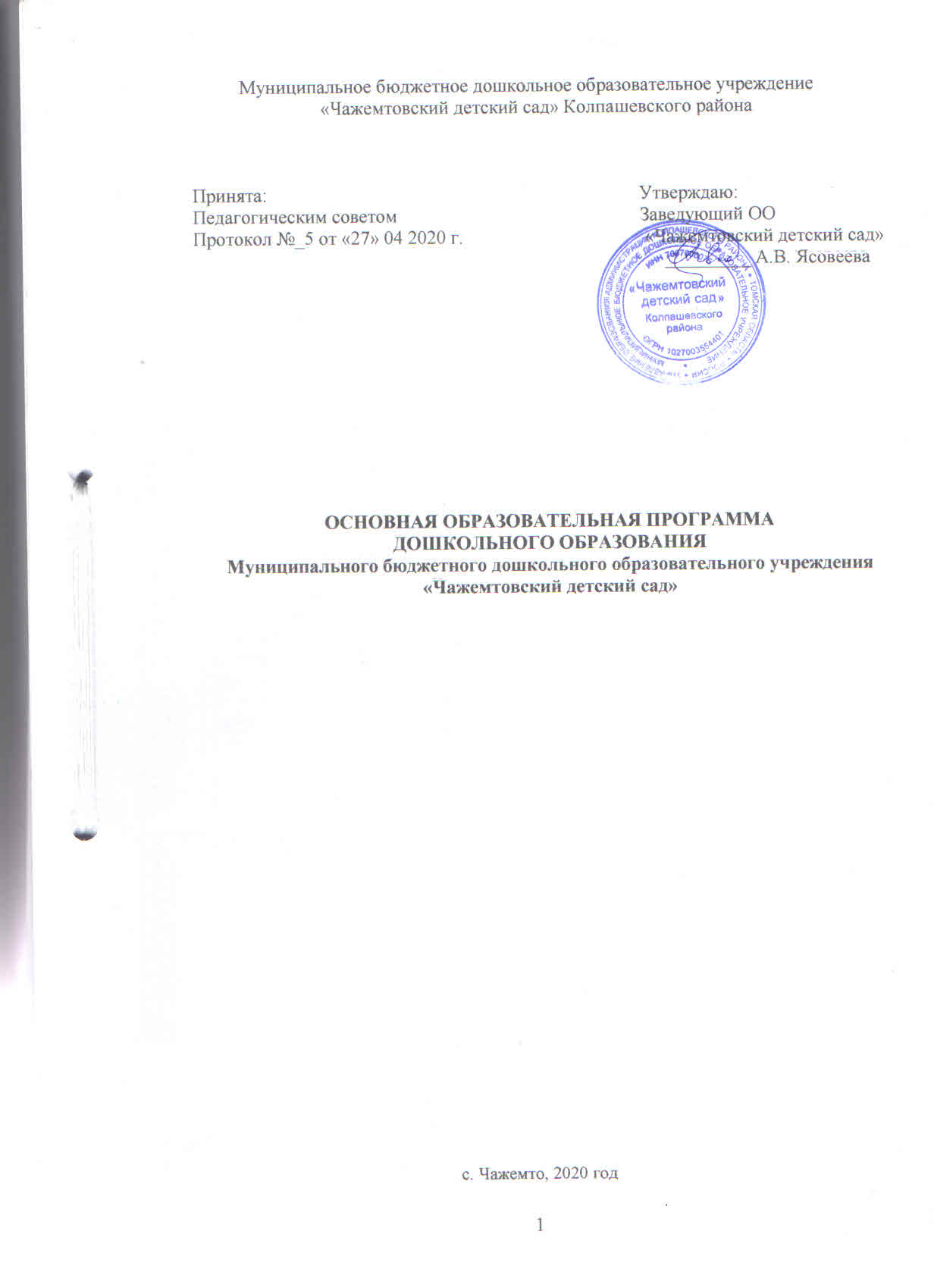 СОДЕРЖАНИЕПАСПОРТ ОБРАЗОВАТЕЛЬНОЙ ПРОГРАММЫ МБОО «Чажемтовский детский сад»Полное наименование общеобразовательного учреждения в соответствии с Уставом: муниципальное бюджетное дошкольное образовательное учреждение «Чажемтовский детский сад» Колпашевского района, краткое – МБДОУ «Чажемтовский детский сад» (далее – ОО)Юридический адрес: 636423, Российская Федерация, Томская область, с.Чажемто, ул.Ленина 20, пом.2Фактический адрес: 636423, Российская Федерация, Томская область, с.Чажемто, ул.Ленина 20, пом.2  (первый корпус)636421, Российская Федерация, Томская область, с.Озерное, ул. Почтовая 15, (второй корпус)Телефон/факс:Тел.(838-254) 2-12-75 , факс (838-254) 2-15-23e-mail: kolp-chazhemtods@gov70.ruОфициальный сайт: http:// chazhemto.tvoysadik.ruУчредитель: Управление образования Администрации Колпашевского районаОО функционирует на основании:Устава, утвержден Постановлением Администрации Колпашевского района. Приказ от 07.04.2015 №351Лицензии на право осуществления образовательной деятельности: серия 70Л01№0000550. Дата выдачи: 08 июня 2015 г. Срок окончания действия: бессрочноЗаведующий МБДОУ «Чажемтовский детский сад» Ясовеева Анастасия Владимировна, образование высшее, стаж работы 18 лет, телефон: (838254) 2–12–75.Заместитель заведующего Фишер Т.В., образование высшее, стаж педагогической работы 25 лет, в занимаемой должности 1,5 ЛетИ.о. главного бухгалтера Челозерцева Анастасия Юрьевна, образование высшее, стаж финансовой деятельности – 16 лет, Новосибирский государственный аграрный университет по специальности «Бухгалтерский учет, анализ и аудит», телефон: (838254) 2-15-23.Режим работы: График посещения ребенком МБОО «Чажемтовский детский сад» установлен пятидневный (понедельник – пятница) – с 8.00 до 18.00 часов; выходные – суббота, воскресенье, праздничные дни; в предпраздничные дни – с 8.00 до 17.00.Основная функция МБДОУ «Чажемтовский детский сад»: воспитание и обучение, обслуживание, уход, присмотр, оздоровление.Основные виды услуг: образовательные, развивающие, оздоровительные, медицинские.Принцип комплектования групп: Одновозрастное, разновозрастное.В МБДОУ «Чажемтовский детский сад» функционируют:- в первом корпусе, три группы общеразвивающей направленности и три группы комбинированной направленности для детей от 2 до 7 лет в режиме полного дня (10 часов);- во втором корпусе две группы общеразвивающей направленности для детей от 2 до 7 лет в режиме полного дня (10 часов) .ЦЕЛЕВОЙ РАЗДЕЛ ОБРАЗОВАТЕЛЬНОЙ ПРОГРАММЫ. Пояснительная запискаОсновная образовательная программа МБДОУ«Чажемтовский детский сад», далее – Программа,  строится на принципе личностно-ориентированного взаимодействия взрослого с детьми. Данная Программа разработана в соответствии со следующими нормативными документами:Конституция РФ ;Конвенция о правах воспитанника (1989 г.);Закон Российской Федерации «Об образовании»; Типовое положение о дошкольном образовательном учреждении (утверждено приказом Министерства образования и науки Российской Федерации от 27 октября 2011г. №2562); Федеральный государственный образовательный стандарт дошкольного образования (утверждено Министерством образования и науки Российской Федерации приказ  от 17.10.2013г. №1155) Санитарно-эпидемиологические правила и нормативы СанПиН 2.4.1.3049-13 «Санитарно-эпидемиологические требования к устройству, содержанию и организации режима работы дошкольных образовательных  организаций» (утв. постановлением Главного государственного санитарного врача РФ от 15.05.2013г. № 26); Устав МБДОУ «Чажемтовский детский сад»«От рождения до школы» Инновационная программа дошкольного образования  Под редакцией Н.Е. Вераксы, Т.С. Комаровой, Э.М.Дорофеевой, издание пятое (инновационное) исправленное и дополненное. М.-Мозаика-Синтез, 2019., -с.3361.1.1. Цели и задачи реализации программы.Цель программы: позитивная социализация и всестороннее развитие воспитанника дошкольного возраста в адекватных его возрасту детских видах деятельности. Задачи:охрана и укрепление физического и психического здоровья воспитанников, в том числе их эмоционального благополучия;создание благоприятных условий развития каждого воспитанника в соответствии с его возрастными и индивидуальными особенностями и склонностями, создание пространства детской реализации – далее (ПДР), развитие способностей и творческого потенциала каждого воспитанника как субъекта отношений с самим собой, другими детьми, взрослыми и миром;объединение обучения и воспитания в целостный образовательный процесс на основе духовно-нравственных и социокультурных ценностей и принятых в обществе правил и норм поведения в интересах человека, семьи, общества;формирование общей культуры личности воспитанников, в том числе ценностей здорового образа жизни, развитие их социальных, нравственных, эстетических, интеллектуальных, физических качеств, инициативности, самостоятельности и ответственности, формирование предпосылок учебной деятельности; обеспечение вариативности и разнообразия содержания Программы организационных форм дошкольного образования, возможности формирования Программ различной направленности с учётом образовательных потребностей, способностей и состояния здоровья воспитанников; формирование социокультурной среды, соответствующей возрастным, индивидуальным, психологическим и физиологическим особенностям воспитанников; обеспечение психолого-педагогической поддержки семьи и повышение компетентности родителей (законных представителей) в вопросах развития и образования, охраны и укрепления здоровья воспитанников.1.1.2. Основные задачи образовательных областей:Социально – коммуникативное развитиеПрисвоение норм и ценностей, принятых в обществе, включая моральные и нравственные ценности.Развитие общения и взаимодействия воспитанника со взрослыми и сверстниками.Создание пространства детской реализации – далее (ПДР), а именно, поддержка детской инициативы, творчества, развития личности воспитанника, создание условий для самореализации;Становление самостоятельности, целенаправленности и саморегуляции собственных действий.Развитие социального и эмоционального интеллекта, эмоциональной отзывчивости, сопереживания.Формирование готовности к совместной деятельности.Формирование уважительного отношения и чувства принадлежности к своей семье и сообществу воспитанников и взрослых в организации.Формирование позитивных установок к различным видам труда и творчества.Формирование основ безопасности в быту, социуме, природе.Познавательное развитиеРазвитие интересов воспитанников, любознательности и познавательной мотивации.Формирование познавательных действий, становление сознания.Развитие воображения и творческой активности.Формирование первичных представлений о себе, других людях, объектах окружающего мира, их свойствах и отношениях (форме, цвете, размере, материале, звучании, ритме, тепе, количестве, числе, части и целом, пространстве и времени, движении и покое, причинах и следствиях и др.), Формирование первичных представлений о малой родине и Отечестве, представлений о социокультурных ценностях нашего народа, об отечественных традициях и праздниках, о планете Земля как общем доме людей, об особенностях природы, многообразии стран и народов мира.Речевое развитиеВладение речью как средством общения.Обогащение активного словаря.Развитие связной, грамматически правильной диалогической и монологической речи.Развитие речевого творчества.Развитие звуковой и интонационной культуры речи, фонематического слуха.Знакомство с книжной культурой, детской литературой, понимание на слух текстов различных жанров детской литературы.Формирование звуковой аналитико – синтетической активности как предпосылки обучения грамоте.Художественно - эстетическое развитиеРазвитие предпосылок ценностно – смыслового восприятия и понимания произведений искусства (словесного, музыкального, изобразительного), мира природы.Становление эстетического отношения к окружающему миру.Формирование элементарных представлений о видах искусства.Восприятие музыки, художественной литературы, фольклора.Стимулирование сопереживания персонажам художественных произведений.Реализация самостоятельной творческой деятельности воспитанников (изобразительной, конструктивно-модельной, музыкальной и др.)Физическое развитиеРазвитие физических качеств.Правильное формирование опорно – двигательной системы организма, развитие равновесия, координации движений, крупной и мелкой моторики.Правильное выполнение основных движений.Формирование начальных представлений о некоторых видах спорта.Овладение подвижными играми с правилами.Становление целенаправленности и саморегуляции в двигательной сфере.Овладение элементарными нормами и правилами здорового образа жизни.     Принципы и подходы к формированию ПрограммыВ основе Программы лежит пятое издание «От рождения до школы» Инновационная программа дошкольного образования  Под редакцией Н.Е. Вераксы, Т.С. Комаровой, Э.М.Дорофеевой, поэтому основными принципами и подходами к формированию Программы являются:Принцип всестороннего развития каждого воспитанника, в том числе, развитие  социальных, нравственных, эстетических, интеллектуальных, физических качеств, инициативности, самостоятельности и  ответственности воспитанника;Принцип возрастного соответствия , т.е. содержания и методы дошкольного образования в соответствии с психологическими законами развития и возрастными возможностями воспитанников;Построение образовательной деятельности на основе индивидуальных особенностей каждого воспитанника, при котором сам воспитанник становится активным в выборе содержания своего образования, становится субъектом образования (далее - индивидуализация дошкольного образования).Поддержка инициативы воспитанников в различных видах деятельности.Сотрудничество ОО с семьей.Принцип научной обоснованности и практической применимости.Программа соответствует критериям полноты, необходимости и достаточности – решает поставленные цели и задачи на необходимом и достаточном материале, максимально приближаясь к разумному «минимуму»;Программа построена на принципах позитивной социализации воспитанников на основе принятых в обществе правил и норм поведения в интересах человека, семьи, общества и государства;Обеспечивает преемственность между всеми возрастными дошкольными группами и между детским садом и начальной школой;Комплексно-тематический принцип построения образовательного процесса.Программа объединяет воспитание и обучение в целостный образовательный процесс во время детской деятельности;Основные инновации пятого издания «От рождения до школы» Инновационной программы дошкольного образования  Под редакцией Н.Е. Вераксы, Т.С. Комаровой, Э.М.Дорофеевой, которая лежит в основе Программы: Внесены изменения в распорядок дня, позволяющие больше времени отводить на свободные игры и самостоятельные занятия воспитанников, проектную и событийную деятельность, на дополнительные занятия и пр. Введены новые элементы режима дня: утренний и вечерний круг. Принята концепция образовательного результата, где гармонично сочетаются развитие способностей, воспитание ценностных представлений и освоение знаний, умений, навыков.Вводятся новые образовательные технологии: пространство детской реализации, образовательное событие, утренний и  вечерний круг, развивающий диалог, технология позитивной социализации, «ровестничество» — технология создания детского сообщества и др.Осуществляется переход на новый формат детско-взрослого взаимодействия, основанного на умении «слышать голос ребенка» и нацеленного на развитие детской инициативы. Предлагается новый формат праздников, с опорой на детские интересы и детскую инициативу. Подробно прописаны принципы организации развивающей предметно-пространственной среды, нацеленной на самостоятельные детские активности и возможность найти каждому воспитаннику занятие по интересам. Значительная часть освоения предметного содержания (знания, умения, навыки) проходит не в формате фронтальных и подгрупповых занятий, а в новых формах, таких как утренний круг, проектная деятельность, образовательное событие, обогащенные игры воспитанников в центрах активности и др. Предлагается новый формат взаимодействия с родителями, когда родители и воспитатели не «заказчик» и «исполнитель», а коллеги и партнеры, у которых общая задача — воспитание воспитанника, при этом воспитатель, как профессионал, занимает экспертную позицию, а родитель прислушивается к мнению воспитателя и содействует ему по мере сил.Создание ПДР (пространство детской реализации) как основного инструмента развития личности воспитанника.Новая организация образовательного процесса позволяет существенно сместить акцент в сторону развития детской инициативы и самостоятельности. По форме участия взрослого все виды детской активности можно условно классифицировать следующим образом: Взрослый организует (занятия, кружки, секции); Взрослый помогает (обогащенные игры в центрах активности); Взрослый создает условия для самореализации (проектная деятельность); Взрослый участвует в процессе наравне с детьми (событийная деятельность, образовательное событие); Взрослый не вмешивается (свободная игра)Взрослый организует (Занятия, кружки, секции )Занятия, организованные взрослым, необходимы для оптимального развития воспитанников. Целенаправленная образовательная деятельность позволяет реализовать системный подход с учетом возрастных психо-физических особенностей воспитанников, в том числе учитывать сензитивные периоды развития — периоды в жизни воспитанника, создающие наиболее благоприятные условия для формирования у него определенных психологических свойств и видов поведения. Согласно теории Выготского, правильно организованное занятие «ведет» за собой развитие.Ожидаемый образовательный результатКомплексное всестороннее развитие воспитанников по всем образовательным областям в соответствии с Программой и ФГОС ДО.Взрослый помогает (Обогащенные игры в центрах активности )Пространство детской реализации (ПДР), противоположно понятию «зона ближайшего развития» (ЗБР).  Фактически существует два пути развития: в  зоне ближайшего развития, далее (ЗБР) — развитие, базирующееся на  прошлом, и в пространстве детской реализации, далее (ПДР) — развитие, ориентированное на будущее. ПДР не  исчерпывается предметно-пространственной средой, а  определяется результативностью детской активности, связанной с  созданием нового продукта, автором которого выступает ребенок. Пространство реализации — особая часть детства, которая дает возможность самореализации воспитанника в социальном пространстве, в системе социальных отношений. Роль взрослого заключается не только в том, чтобы создать наиболее разнообразную среду и услышать «голос ребенка», сколько обеспечить процесс реализации ребенком собственных идей, замыслов, переживаний. Важно, чтобы голос был не только услышан, но и, чтобы он был трансформирован в детскую идею, направлен на  ее реализацию и  получил оформление в  продукте. В  этом случае ОО даже с  относительно небогатой средой, при обеспечении пространства детской реализации может быть, с образовательной точки зрения, более эффективной, чем детский сад с богатой средой.Создание центров активности для самостоятельных занятий воспитанников, чтобы каждый ребенок мог себе найти занятие по интересам Центры активности – это один из элементов ПДР (пространства детской реализации). Центры активности должны быть наполнены разнообразными интересными для воспитанников материалами, материалы должны быть доступны и знакомы воспитанникам, материалы должны обновляться в соответствие с программой и интересами воспитанников. Педагог поддерживает детскую самостоятельность и инициативу.Задачи педагога:Наблюдать за детьми, при необходимости, помогать (объяснить, как пользоваться новыми материалами, подсказать новый способ действия и пр.).Помогать воспитанникам наладить взаимодействие друг с другом в совместных занятиях и играх в центрах активности.Следить, чтобы каждый ребенок нашел себе интересное занятие.Ожидаемый образовательный результатРазвитие инициативы и самостоятельности, умения найти себе занятие и партнеров по совместной деятельности.Развитие умения договариваться, способности к сотрудничеству и совместным действиям.Взрослый создает условия для самореализации (Проектная деятельность)Проектная деятельность — один из важнейших элементов ПДР (пространство детской реализации). Проекты бывают трех типов: творческие, исследовательские и нормативные. Главное условие эффективности проектной деятельности — это чтобы проект был действительно детским, то есть был задуман и реализован воспитанниками. Роль взрослого — в создании условий.Задачи педагогаЗаметить проявление детской инициативы. Помочь воспитанникам осознать и сформулировать свою идею. При необходимости, помочь в реализации проекта, не забирая при этом инициативу (недирективная помощь). Помочь воспитанникам в представлении (предъявлении, презентации) своего проекта. Помочь всем (участникам проекта и окружающим) осознать пользу, значимость полученного результата для окружающих. Ожидаемый образовательный результатРазвитие инициативы и самостоятельности.Формирование уверенности в себе, чувства собственного достоинства и собственной значимости для сообщества. Воспитание стремления быть полезным обществу.Развитие когнитивных способностей (умения думать, анализировать, работать с информацией). Развитие регуляторных способностей (умения ставить цель, планировать, достигать поставленной цели).Развитие коммуникативных способностей (умение презентовать свой проект окружающим, рассказать о нем, сотрудничать в реализации проекта со сверстниками и взрослыми).Взрослый участвует в процессе наравне с воспитанниками. (Образовательное событие)Образовательное событие  — это новый формат совместной детско-взрослой деятельности. Организационная и направляющая роль взрослого в этом процессе очень велика, но для воспитанников совершенно не заметна. Событие — это захватывающая, достаточно длительная (от нескольких дней до нескольких недель) игра или творческая деятельность, где участвуют все, и воспитанники, и воспитатели. Причем взрослые и воспитанники в игре абсолютно наравне, а «руководят» всем воспитанники. Задача взрослого найти и ввести в детское сообщество такую проблемную ситуацию, которая заинтересует воспитанников и подтолкнет их к поиску решения. А уж как будет разворачиваться ситуация, что дальше будет происходить, зависит в первую очередь от творческой фантазии воспитанников.Задачи педагога Заронить в детское сообщество проблемную ситуацию, которая заинтересует воспитанников. Дать воспитанникам возможность разворачивать действие по своему пониманию, оказывая им, при необходимости, деликатное содействие, избегая прямых подсказок и указаний. Помогать воспитанникам планировать событие так, чтобы они смогли реализовать свои планы. Насыщать событие образовательными возможностями, когда воспитанники на деле могут применить свои знания и умения в счете, письме, измерении, рисовании, конструировании и прОжидаемый образовательный результат Развитие творческой инициативы и самостоятельности.Формирование детско-взрослого сообщества группы.Развитие умения работать в команде, конструктивно взаимодействовать со сверстниками и взрослыми. Развитие способности на практике применять полученные знания, умения, навыки.Развитие регуляторных способностей (умения ставить цель, планировать, достигать поставленной цели).Развитие когнитивных способностей (умения думать, анализировать, работать с информацией)Е. Взрослый не вмешивается (Свободная игра)Игра — ведущий вид деятельности в дошкольном возрасте. Очень важно создать условия для игры, то есть предоставить воспитанникам достаточное время, место и материал (игрушки). Ну и конечно воспитатель должен развивать детскую игру, так как современные воспитанники играть не умеют. Именно в игре развивается личность воспитанника, его умственные и физические качества.Задачи педагогаСоздавать условия для детских игр (время, место, материал)Развивать детскую свободную игру. Помогать воспитанникам взаимодействовать в игре. Не вмешиваться в детскую игру, давая воспитанникам проявить себя и свои способности.Ожидаемый образовательный результатВсестороннее развитие воспитанников (физическое, речевое, социально-коммуникативное, познавательное, художественно-эстетическое). Развитие детской инициативы. Развитие умения соблюдать правила. Развитие умения играть различные роли. Развитие способности взаимодействовать со сверстниками, договариваться, разрешать Обязательная часть Программы построена с учетом «От рождения до школы» Инновационной программы дошкольного образования  Под редакцией Н.Е. Вераксы, Т.С. Комаровой, Э.М.Дорофеевой, издание пятое (инновационное) исправленное и дополненное. М.-Мозаика-Синтез, 2019. Выбор данной программы обусловлен тем, что она:соответствует принципу развивающего образования, целью которого является развитие воспитанника;сочетает принципы научной обоснованности и практической применимости (содержание Программы соответствует основным положениям возрастной психологии и дошкольной педагогики); главным принципом является построение образовательной деятельности на основе индивидуальных особенностей каждого воспитанника, при котором сам ребенок становится активным в выборе содержания своего образования, становится субъектом образования ;соответствует критериям полноты, необходимости и достаточности (позволяя решать поставленные цели и задачи при использовании разумного «минимума» материала); обеспечивает единство воспитательных, развивающих и обучающих целей и задач процесса образования воспитанников дошкольного возраста, в ходе реализации которых формируются такие качества, которые являются ключевыми в развитии дошкольников; строится с учетом принципа интеграции образовательных областей в соответствии с возрастными возможностями и особенностями воспитанников, спецификой и возможностями образовательных областей; основывается на комплексно-тематическом принципе построения образовательного процесса; предусматривает решение программных образовательных задач в совместной деятельности взрослого и воспитанников и самостоятельной деятельности дошкольников не только в рамках непосредственно образовательной деятельности, но и при проведении режимных моментов в соответствии со спецификой дошкольного образования; предполагает построение образовательного процесса на адекватных возрасту формах работы с детьми; основной формой работы с дошкольниками и ведущим видом их деятельности является игра; допускает варьирование образовательного процесса в зависимости от региональных особенностей; строится с учетом соблюдения преемственности между всеми возрастными дошкольными группами и между детским садом и начальной школой.1.3.Характеристики особенностей развития воспитанников.Ранний возраст.Возрастная характеристика воспитанников 2 – 3 летФизическое развитие.    Воспитанники владеют основными жизненно важными движениями (ходьба, бег, лазание, действия с предметами), сидят на корточках, спрыгивают с нижней ступеньки.Социально-коммуникативное  развитиеУ 2-х летних воспитанников наблюдается устойчивое эмоциональное состояние. Для них характерны яркие эмоциональные реакции, связанные с детскими непосредственными желаниями. Проявления агрессии бывают редко, проявляется эмоциональный механизм сопереживания, сочувствия, радости. Все воспитанники называют себя по имени, употребляют местоимение «я» и дают себе первичную самооценку – «я хороший», «я сам». Для воспитанников 3-х летнего возраста характерна неосознанность мотивов, импульсивность и зависимость чувств и желаний от ситуации. Воспитанники легко заражаются эмоциональным состоянием сверстников. Однако в этом возрасте начинает складываться и произвольность поведения. У воспитанников к 3 годам появляются чувство гордости и стыда, начинают формироваться элементы сознания, связанные с идентификацией с именем и полом. Ранний возраст завершается кризисом 3-х лет. Кризис часто сопровождается рядом отрицательных проявлений: упрямство, негативизм, нарушение общения со взрослыми и др.Игра носит процессуальный характер, главное в ней - действия. Воспитанники уже спокойно играют рядом друг с другом, но моменты общей игры кратковременны. Они совершаются с игровыми предметами, приближенными к реальности. Появляются действия с предметами - заместителями. Для воспитанников 3х летнего возраста характерна игра рядом. В игре воспитанники выполняют отдельные игровые действия, носящие условный характер. Роль осуществляется фактически, но не называется. Сюжет игры - цепочка из 2х действий; воображаемую ситуацию удерживает взрослый. Речевое развитиеВ ходе совместной со взрослыми предметной деятельности продолжает развиваться понимание речи. Слово отделяется от ситуации и приобретает самостоятельное значение. Возрастает количество понимаемых слов. Интенсивно развивается активная речь воспитанников. К 3-м годам они осваивают основные грамматические структуры, пытаются строить простые предложения, в разговоре со взрослым используют практически все части речи. Активный словарь достигает 1000-1500 слов. К концу 3-го года жизни речь становится средством общения со сверстниками, воспитанники воспринимают все звуки родного языка, но произносят их с большими искажениями.Познавательное развитиеВ сфере познавательного развития восприятие окружающего мира - чувственное - имеет для воспитанников решающее значение. Они воспринимают мир всеми органами чувств, но воспринимают целостные вещи, а не отдельные сенсорные свойства. Возникает взаимодействие в работе разных органов чувств. Зрение и осязание начинают взаимодействовать при восприятии формы, величины и пространственных отношений. Слух и речедвигательные системы начинают взаимодействовать при восприятии и различении речи. Постепенно учитывается острота зрения и возрастает способность к различению цветов. Внимание воспитанников непроизвольно. 3-х летний ребенок просто не понимает, что значит заставить себя быть внимательным, т.е. произвольно направлять и удерживать свое внимание на каком-либо объекте. Устойчивость внимания зависит от его интереса к объекту. Направить на что-либо внимание воспитанника путем словесного указания - очень трудно. Воспитанникам сложно немедленно выполнять просьбы. Объем внимания воспитанника очень невелик - один предмет. Память проявляется главным образом в узнавании воспринимающихся ранее вещей и событий. Преднамеренного запоминания нет, но при этом воспитанники запоминают то, что им понравилось, что они с интересом слушали или за чем наблюдали. Ребенок запоминает то, что запомнилось само.  Основной формой мышления становится наглядно-действенная.Художественно-эстетическое развитиеВ этом возрасте наиболее доступными видами изобразительной деятельности является рисование и лепка. Воспитанник уже способен сформулировать намерение изобразить какой-либо предмет. Основные изображения: линии, штрихи, округлые предметы. Типичным является изображение человека в виде «головонога» - и отходящих от нее линий.В музыкальной деятельности у воспитанника возникает интерес и желание слушать музыку, выполнять простейшие музыкально-ритмические и танцевальные движения. Воспитанник вместе со взрослым способен подпевать элементарные музыкальные фразыДошкольный возраст.Возрастная характеристика воспитанников 3-4 лет.Физическое развитие  3-хлетний воспитанник владеет основными жизненно важными движениями (ходьба, бег, лазание, действия с предметами). Возникает интерес к определению соответствия движений образцу. Воспитанники испытывают свои силы в более сложных видах деятельности, но вместе с тем им свойственно неумение соизмерять свои силы со своими возможностями.Моторика выполнения движений характеризуется более или менее точным воспроизведением структуры движения, его фаз, направления и т.д. К 4-м годам воспитанник может без остановки пройти по гимнастической скамейке, рук в стороны; ударять мяч об пол и ловить его двумя руками (3 раза подряд); перекладывать по одному мелкие предметы (пуговицы, горошины и т.п. – всего 20 шт.) с поверхности стола в небольшую коробку (правой рукой).Начинает развиваться самооценка при выполнении физических упражнений, при этом воспитанники ориентируются в значительной мере на оценку воспитателя.3-4-х летний воспитанник владеет элементарными гигиеническими навыками самообслуживания (самостоятельно и правильно моет руки с мылом после прогулки, игр, туалета; аккуратно пользуется туалетом: туалетной бумагой, не забывает спускать воду из бачка для слива; при приеме пищи пользуется ложкой, салфеткой; умеет пользоваться носовым платком; может самостоятельно устранить беспорядок в одежде, прическе, пользуясь зеркалом, расческой).Социально-коммуникативное развитиеК трем годам воспитанник достигает определенного уровня социальной компетентности: он проявляет интерес к другому человеку, испытывает доверие к нему, стремится к общению и взаимодействию со взрослыми и сверстниками. У воспитанника возникают личные симпатии, которые проявляются в желании поделиться игрушкой, оказать помощь, утешить. Воспитанник испытывает повышенную потребность в эмоциональном контакте со взрослыми, ярко выражает свои чувства - радость, огорчение, страх, удивление, удовольствие и др. Для налаживания контактов с другими людьми использует речевые и неречевые (взгляды, мимика, жесты, выразительные позы и движения) способы общения. Осознает свою половую принадлежность («Я мальчик», «Я девочка»). Фундаментальная характеристика воспитанника трех лет - самостоятельность («Я сам», «Я могу»). Он активно заявляет о своем желании быть, как взрослые (самому есть, одеваться), включаться в настоящие дела (мыть посуду, стирать, делать покупки и т.п.)». Взаимодействие и общение воспитанников четвертого года жизни имеют поверхностный характер, отличаются ситуативностью, неустойчивостью, кратковременностью, чаще всего инициируются взрослым.Для воспитанников 3х летнего возраста характерна игра рядом. В игре воспитанники выполняют отдельные игровые действия, носящие условный характер. Роль осуществляется фактически, но не называется. Сюжет игры - цепочка из 2х действий; воображаемую ситуацию удерживает взрослый. К 4м годам воспитанники могут объединяться по 2-3 человека, для разыгрывания простейших сюжетно-ролевых игр. Игровые действия взаимосвязаны, имеют четкий ролевой характер. Роль называется, по ходу игры воспитанники могут менять роль. Игровая цепочка состоит из 3-4 взаимосвязанных действий. Воспитанники самостоятельно удерживают воображаемую ситуацию.Речевое развитиеОбщение воспитанника в этом возрасте ситуативно, инициируется взрослым, неустойчиво, кратковременно. Осознает свою половую принадлежность. Возникает новая форма общения со взрослым – общение на познавательные темы, которое сначала включено в совместную со взрослым познавательную деятельность.Уникальность речевого развития воспитанников в этом возрасте состоит в том, что в этот период воспитанник обладает повышенной чувствительностью к языку, его звуковой и смысловой стороне. В младшем дошкольном возрасте осуществляется переход от исключительного господства ситуативной (понятной только в конкретной обстановке) речи к использованию и ситуативной, и контекстной (свободной от наглядной ситуации) речи. Овладение родным языком характеризуется использованием основных грамматических категорий (согласование, употребление их по числу, времени и т.д., хотя отдельные ошибки допускаются) и словаря разговорной речи. Возможны дефекты звукопроизношения.В развитии познавательной сферы расширяются и качественно изменяются способы и средства ориентировки воспитанника в окружающей обстановке. Воспитанник активно использует по назначению некоторые бытовые предметы, игрушки, предметы-заместители и словесные обозначения объектов в быту, игре, общении. Формируются качественно новые свойства сенсорных процессов: ощущение и восприятие. В практической деятельности воспитанник учитывает свойства предметов и их назначение: знает название 3-4 цветов и 2-3 форм; может выбрать из 3-х предметов разных по величине «самый большой». Рассматривая новые предметы (растения, камни и т.п.) воспитанник не ограничивается простым зрительным ознакомлением, а переходит к осязательному, слуховому и обонятельному восприятию. Важную роль начинают играть образы памяти. Память и внимание воспитанника носит непроизвольный, пассивный характер. По просьбе взрослого воспитанник может запомнить не менее 2-3 слов и 5-6 названий предметов. К 4-м годам способен запомнить значительные отрывки из любимых произведений. Рассматривая объекты, воспитанник выделяет один, наиболее яркий признак предмета, и ориентируясь на него, оценивает предмет в целом. Его интересуют результаты действия, а сам процесс достижения еще не умеет прослеживать.Конструктивная деятельность в 3-4 года ограничивается возведением несложных построек по образцу (из 2-3 частей) и по замыслу. Воспитанник может заниматься, не отрываясь, увлекательным для него деятельностью в течение 5 минут.  Художественно-эстетическое развитие Воспитанник с удовольствием знакомится с элементарными средствами выразительности (цвет, звук, форма, движения, жесты), проявляется интерес к произведениям народного и классического искусства, к литературе (стихи, песенки, потешки), к исполнению и слушанию музыкальных произведений.Изобразительная деятельность воспитанника зависит от его представлений о предмете. В 3-4 года они только начинают формироваться. Графические образы бедны, предметны, схематичны. У одних дошкольников в изображении отсутствуют детали, у других рисунки могут быть более детализированы. Замысел меняется по ходу изображения. Воспитанники уже могут использовать цвет. Большое значение для развития моторики в этом возрасте имеет лепка. Воспитанник может вылепить под руководством взрослого простые предметы. В 3-4 года из-за недостаточного развития мелких мышц руки, воспитанники только учатся работать с ножницами, делают аппликацию из готовых геометрических фигур. Воспитанник способен выкладывать и наклеивать элементы декоративного узора и предметного схематичного изображения из 2-4 основных частей. Воспитанники с удовольствием могут сделать аппликацию из разных материалов (бумаги, фетра, кальки и т.д.), используя нарезанные кусочки или отрывая их пальчиками.В музыкально-ритмической деятельности воспитанник 3-4 лет испытывает желание слушать музыку и производить естественные движения под звучащую музыку. К 4 годам овладевает элементарными певческими навыками несложных музыкальных произведений. Воспитанник хорошо перевоплощается в образ зайчика, медведя, лисы, петушка и т.п. в движениях, особенно под плясовую мелодию. Приобретает элементарные навыки подыгрывания на детских ударных музыкальных инструментах (барабан, металлофон). Закладываются основы для развития музыкально-ритмических и художественных способностей. Возрастная характеристика воспитанников 4-5 летК пяти годам складывается «психологический портрет» личности, в котором важная роль принадлежит компетентности, в особенности интеллектуальной (это возраст «почемучек»), а также креативности.Физическое развитиеВ этом возрасте продолжается рост всех органов и систем, сохраняется потребность в движении. Двигательная активность становится целенаправленной, отвечает индивидуальному опыту и интересу, движения становятся осмысленными, мотивированными и управляемыми. Сохраняется высокая эмоциональная значимость процесса деятельности для воспитанника, неспособность завершить ее по первому требованию. Появляется способность к регуляции двигательной активности. У воспитанников появляется интерес к познанию себя, своего тела, его строения, возможностей. У воспитанников возникает потребность действовать совместно, быстро, ловко, в едином для всех темпе; соблюдать определенные интервалы во время передвижения в разных построениях, быть ведущим. Уровень функциональных возможностей повышается.Позитивные изменения наблюдаются в развитии моторики. Дошкольники лучше удерживают равновесие перешагивая через небольшие преграды, нанизывает бусины (20 шт.)  средней величины (или пуговицы) на толстую леску.В 4-5 лет у воспитанников совершенствуются культурно-гигиенические навыки (хорошо освоен алгоритм умывания, одевания, приема пищи): они аккуратны во время еды, умеют правильно надевать обувь, убирают на место свою одежду, игрушки, книги. В элементарном самообслуживании (одевание, раздевание, умывание и др.) проявляется самостоятельность воспитанника. Социально-коммуникативное развитиеК 5 годам у воспитанников возрастает интерес и потребность в общении, особенно со сверстниками, осознание своего положения среди них. Воспитанник приобретает способы взаимодействия с другими людьми. Использует речь и другие средства общения для удовлетворения разнообразных потребностей. Лучше ориентируется в человеческих отношениях: способен заметить эмоциональное состояние близкого взрослого, сверстника, проявить внимание и сочувствие. У воспитанников формируется потребность в уважении со стороны взрослого, для них оказывается чрезвычайно важной его похвала. Это приводит к их повышенной обидчивости на замечания. Повышенная обидчивость представляет собой возрастной феномен. Совершенствуется умение пользоваться установленными формами вежливого обращения.В игровой деятельности появляются ролевые взаимодействия. Они указывают на то, что дошкольники начинают отделять себя от принятой роли. В процессе игры роли могут меняться. В этом возрасте начинают появляться постоянные партнеры по игре. В общую игру может вовлекаться от двух до пяти воспитанников, а продолжительность совместных игр составляет в среднем 15-20 мин.Воспитанник начитает регулировать свое поведение в соответствии с принятыми в обществе нормами; умеет довести начатое дело до конца (соорудить конструкцию, убрать игрушки, правила игры и т. п.) - проявление произвольности.У воспитанников начинает формироваться способность контролировать свои эмоции в движении, чему способствует освоение ими языка эмоций (гаммы переживаний, настроений). Эмоциональность пятилетнего воспитанника отличается многообразием способов выражения своих чувств: радости, грусти, огорчения, удовольствия. Воспитанник способен проявить сочувствие, сопереживание, которое лежит в основе нравственных поступков.К 5-ти годам в элементарном выполнении отдельных поручений (дежурство по столовой, уход за растениями и животными) проявляется самостоятельность.Познавательно-речевое развитиеИзменяется содержание общения воспитанника и взрослого. Оно выходит за пределы конкретной ситуации, в которой оказывается воспитанник. Ведущим становится познавательный мотив. Информация, которую воспитанник получает в процессе общения, может быть сложной и трудной для понимания, но она вызывает интерес.  В речевом развитии воспитанников 4-5 лет улучшается произношение звуков (кроме сонорных) и дикция. Речь становится предметом активности воспитанников. Они удачно имитируют голоса животных, интонационно выделяют речь тех или иных персонажей. Интерес вызывают ритмическая структура речи, рифмы. Развивается грамматическая сторона речи. Воспитанники занимаются словотворчеством на основе грамматических правил. Речь воспитанников при взаимодействии друг с другом носит ситуативный характер, а при общении со взрослым становится внеситуативной.В познавательном развитии 4-5 летних воспитанников характерна высокая мыслительная активность. 5-ти летние «почемучки» интересуются причинно-следственными связями в разных сферах жизни (изменения в живой и неживой природе, происхождение человека), профессиональной деятельностью взрослых и др., то есть начинает формироваться представление о различных сторонах окружающего мира. К 5-ти годам более развитым становится восприятие. Воспитанники оказываются способными назвать форму на которую похож тот или иной предмет. Они могут вычленять в сложных объектах простые формы и из простых форм воссоздавать сложные объекты. Воспитанники способны упорядочить группы предметов по сенсорному признаку – величине, цвету; выделить такие параметры, как высота, длина и ширина. Совершенствуется ориентация в пространстве. Возрастает объем памяти. Воспитанники запоминают до 7-8 названий предметов. Начинает складываться произвольное запоминание: воспитанники способны принять задачу на запоминание, помнят поручения взрослых, могут выучить небольшое стихотворение и т.д. Начинает развиваться образное мышление. Воспитанники оказываются способными использовать простыне схематизированные изображения для решения несложных задач. Увеличивается устойчивость внимания. Воспитаннику оказывается доступной сосредоточенная деятельность в течение 15-20 минут.Усложняется конструирование. Постройки могут включать 5-6 деталей. Формируются навыки конструирования по собственному замыслу, а также планирование последовательности действий.Художественно-эстетическое развитиеНа пятом году жизни воспитанник осознаннее воспринимает произведения художественно-изобразительно-музыкального творчества, легко устанавливает простые причинные связи в сюжете, композиции и т.п., эмоционально откликается на отраженные в произведении искусства действия, поступки, события, соотносит увиденное со своими представлениями о красивом, радостном, печальном, злом и т.д. У воспитанника появляется желание делиться своими впечатлениями от встреч с искусством, со взрослыми и сверстниками. Продолжает развиваться воображение. Формируются такие его особенности. как оригинальность и произвольность. Воспитанники могут самостоятельно придумать небольшую сказку на заданную тему.Значительное развитие получает изобразительная деятельность. Рисунки становятся предметным и детализированным. В этом возрасте воспитанники рисуют предметы прямоугольной, овальной формы, простые изображения животных. Воспитанники могут своевременно насыщать ворс кисти краской, промывать по окончании работы. Графическое изображение человека характеризуется наличием туловища, глаз, рта, носа, волос, иногда одежды и ее деталей. Воспитанники могут вырезать ножницами по прямой, диагонали, к 5 годам овладевают приемами вырезывания предметов круглой и овальной формы. Лепят предметы круглой, овальной, цилиндрической формы, простейших животных, рыб, птиц.К 5-ти годам воспитанник выполняет элементарные танцевальные движения (пружинка, подскоки, кружение и т.д.). Может петь протяжно, при этом вместе начинать и заканчивать пение. Развитию исполнительской деятельности способствует доминирование в данном возрасте продуктивной мотивации (спеть песню, станцевать танец, сыграть на инструменте). Воспитанники делают первые попытки творчества.Возрастная  характеристика воспитанников  5-6  летФизическое  развитие      Продолжается  процесс  окостенения  скелета  воспитанника.  Дошкольник  более  совершенно  овладевает  различными  видами  движений.  Тело  приобретает  заметную  устойчивость.  Воспитанники  к  6  годам  уже  могут  совершать  пешие  прогулки,  но  на  небольшие  расстояния.  Шестилетние  воспитанники  значительно  точнее  выбирают  движения,  которые  им  надо  выполнить.  У  них  обычно  отсутствуют  лишние  движения,  которые  наблюдаются  у  воспитанников  3-5  лет. В  период  с  5  до  6  лет  воспитанник  постепенно  начинает   адекватно  оценивать  результаты  своего  участия  в  играх  соревновательного  характера.  Удовлетворение  полученным  результатом  к  6  годам  начинает  доставлять  воспитаннику  радость,  способствует  эмоциональному  благополучию  и  поддерживает  положительное  отношение к  себе  («я  хороший,  ловкий»  и  т.д.). Уже  начинают  наблюдаться  различия  в  движениях  мальчиков  и девочек (у  мальчиков  - более  прерывистые,  у девочек – мягкие, плавные).К  6  годам  совершенствуется  развитие  мелкой  моторики  пальцев  рук.  Некоторые воспитанники  могут  продеть  шнурок  в  ботинок  и  завязать  бантиком.В  старшем  возрасте  продолжают  совершенствоваться  культурно-гигиенические  навыки:  умеет  одеться  в  соответствии  с  условиями  погоды,  выполняет  основные  правила  личной гигиены, соблюдает  правила  приема  пищи, проявляет  навыки  самостоятельности.  Полезные  привычки  способствуют  усвоению  основ  здорового  образа  жизни.Речевое  развитие      Общение  воспитанников  выражается  в свободном  диалоге  со  сверстниками  и  взрослыми,  выражении своих  чувств  и  намерений  с  помощью  речевых  и  неречевых  (жестовых,  мимических,  пантомимических)  средств. Продолжает  совершенствоваться  речь,  в  том  числе ее  звуковая  сторона.  Воспитанники могут  правильно  воспроизводить  шипящие,  свистящие и  сонорные  звуки.  Развивается  фонематический  слух,  интонационная  выразительность  речи  при  чтении  стихов  в  сюжетно-ролевой  игре  и в  повседневной  жизни. Совершенствуется  грамматический  строй  речи.  Воспитанники  используют  все  части  речи,  активно  занимаются  словотворчеством.  Богаче  становится  лексика:  активно  используются синонимы  и  антонимы.  Развивается  связная речь:  воспитанники  могут  пересказывать,  рассказывать  по  картинке,  передавая  не  только  главное,  но  и  детали.Познавательное развитие. Продолжает  совершенствоваться  восприятие  цвета,  формы  и  величины,  строения  предметов;  представления  воспитанников  систематизируются. Воспитанники  называют  не только  основные  цвета  и  их  оттенки,  но  и  промежуточные  цветовые  оттенки;  форму  прямоугольников, овалов, треугольников. К  6-ти  годам  воспитанники  легко  выстраивают  в  ряд – по  возрастанию  или  убыванию – до  десяти  предметов  разных  по  величине.  Однако  дошкольники  испытывают трудности  при  анализе пространственного  положения  объектов,  если  сталкиваются  с  несоответствием  формы  и  их пространственного  расположения.   В  старшем  дошкольном  возрасте  продолжает  развиваться  образное  мышление.  Воспитанники  способны  не  только  решить  задачу  в  наглядном  плане,  но  и  совершить  преобразования  объекта.  Продолжают  совершенствоваться  обобщения,  что  является  основой  словесно-логического  мышления.  5-6  лет  -  это  возраст  творческого  воображения.  Воспитанники  самостоятельно  могут  сочинить  оригинальные  правдоподобные  истории.  Наблюдается  переход  от  непроизвольного  к  произвольному  вниманию.Конструирование  характеризуется   умением  анализировать  условия,  в  которых  протекает  эта  деятельность.  Воспитанники  используют и  называют  различные  детали  деревянного  конструктора.  Могут  заменять  детали  постройки  в  зависимости  от  имеющегося  материала.  Овладевают  обобщенным  способом  обследования  образца.  Конструктивная  деятельность  может  осуществляться  на  основе  схемы,  по  замыслу  и по  условиям.  Воспитанники  могут  конструировать  из бумаги,  складывая  ее  в  несколько  раз (2,4,6 сгибов);  из  природного   материала.Социально-коммуникативное  развитие        Воспитанники  проявляют  высокую  познавательную  активность.  Воспитанник  нуждается  в  содержательных  контактах  со  сверстниками.  Их  речевые  контакты  становятся  все  более  длительными  и  активными.  Воспитанники  самостоятельно  объединяются  в  небольшие  группы  на  основе  взаимных  симпатий.  В  этом  возрасте  воспитанники  имеют  дифференцированное  представление  о своей  гендерной принадлежности  по  существенным  признакам  (женские  и мужские  качества,  особенности  проявления  чувств).Ярко  проявляет  интерес  к  игре.В  игровой  деятельности  воспитанники  шестого  года  жизни  уже  могут распределять  роди  до  начала игры  и  строят  свое  поведение,  придерживаясь  роли.  Игровое взаимодействие  сопровождается  речью,  соответствующей  и по  содержанию,  и  интонационно  взятой роли.  Речь,  сопровождающая  реальные  отношения  воспитанников,  отличается  от  ролевой  речи.  При  распределении    ролей могут  возникать  конфликты,  связанные с  субординацией   ролевого  поведения.  Наблюдается организация  игрового  пространства,  в  котором  выделяются  смысловой  «центр»  и  «периферия».  В  игре  воспитанники  часто  пытаются  контролировать  друг  друга  -  указывают,  как  должен  вести  себя  тот  или  иной  персонаж.Воспитанник  пытается  сравнивать  ярко  выраженные  эмоциональные  состояния,  видеть  проявления  эмоционального  состояния  в  выражениях, жестах,  интонации  голоса.  Проявляет  интерес  к  поступкам  сверстников. В  трудовой  деятельности  освоенные  ранее  виды  детского  труда  выполняются  качественно, быстро,  осознанно.  Активно  развиваются  планирование  и  самооценивание  трудовой  деятельности.Художественно-эстетическое  развитие       В  изобразительной  деятельности  5-6  летний  воспитанник  свободно  может  изображать  предметы  круглой,  овальной,  прямоугольной формы, состоящих  из  частей  разной  формы  и  соединений  разных  линий.  Расширяются  представления  о  цвете  (знают  основные  цвета  и  оттенки, самостоятельно может  приготовить  розовый  и  голубой  цвет).  Старший  возраст – это  возраст  активного  рисования.  Рисунки могут  быть  самыми  разнообразными  по  содержанию:  это  жизненные впечатления  воспитанников,  иллюстрации  к  фильмам  и  книгам,  воображаемые ситуации.  Обычно  рисунки  представляют  собой  схематичные  изображения  различных  объектов,  но могут  отличаться  оригинальностью  композиционного  решения. Изображение  человека  становится  более  детализированным  и  пропорциональным.  По  рисунку  можно  судить  о  половой  принадлежности  и  эмоциональном  состоянии  изображенного человека. Рисунки  отдельных  воспитанников  отличаются  оригинальностью,  креативностью. В  лепке    воспитанникам  не  представляется  трудности  создать  более  сложное  по  форме  изображение.   Воспитанники  успешно  справляются  с  вырезыванием  предметов  прямоугольной  и  круглой  формы  разных  пропорций.Старших  дошкольников  отличает  яркая  эмоциональная  реакция на  музыку.  Появляется  интонационно-мелодическая  ориентация  музыкального  восприятия.  Дошкольники  могут  петь  без  напряжения,  плавно,  отчетливо  произнося  слова;  свободно  выполняют  танцевальные  движения:  полуприседания с  выставлением  ноги  на пятку,  поочередное  выбрасывание  ног  вперед в  прыжке  и  т.д.  Могут  импровизировать,  сочинять  мелодию  на  заданную  тему. Формируются  первоначальные  представления  о жанрах  и видах  музыки.Возрастная  характеристика  воспитанников  6-7 летФизическое  развитие      К  7   годам  скелет  воспитанника  становится  более  крепким,  поэтому  он  может  выполнять  различные  движения,  которые  требуют гибкости,  упругости, силы.  Его тело  приобретает  заметную  устойчивость,  чему  способствует  усиленный  рост  ног. Ноги  и  руки  становятся  более  выносливыми,  ловкими,  подвижными.  В  этом  возрасте  воспитанники уже  могут  совершать  довольно  длительные  прогулки,  долго бегать,  выполнять  сложные  физические  упражнения.У  семилетних  воспитанников  отсутствуют  лишние  движения.  Ребята  уже  самостоятельно,  без  специальных  указаний  взрослого,  могут  выполнить  ряд  движений  в  определенной  последовательности,  контролируя   их,  изменяя  (произвольная регуляция  движений).Воспитанник  уже  способен  достаточно  адекватно  оценивать  результаты  своего  участия  в  подвижных  и  спортивных  играх  соревновательного  характера.  Удовлетворение  полученным  результатом  доставляет  воспитаннику  радость  и  поддерживает  положительное отношение  к  себе  и  своей команде  («мы  выиграли,  мы  сильнее»).Имеет  представление  о  своем  физическом  облике  (высокий,  толстый,  худой,  маленький  и  т.п.)  и  здоровье,  заботиться  о  нем. Владеет  культурно-гигиеническими  навыками  и  понимает  их  необходимость.Социально-коммуникативное  развитиеК семи годам у воспитанника ярко проявляется уверенность в себе и чувство собственного достоинства, умение отстаивать свою позицию в совместной деятельности. Семилетний воспитанник способен к волевой регуляции поведения, преодолению непосредственных желаний, если они противоречат установленным нормам, данному слову, обещанию. Способен проявлять волевые усилия в ситуациях выбора между «можно» и «нельзя», «хочу» и «должен». Проявляет настойчивость, терпение, умение преодолевать трудности. Может сдерживать себя, высказывать просьбы, предложения, несогласие в социально приемлемой форме. Произвольность поведения — один из важнейших показателей психологической готовности к школе.Самостоятельность воспитанника проявляется в способности без помощи взрослого решать различные задачи, которые возникают в повседневной жизни (самообслуживание, уход за растениями и животными, создание среды для самодеятельной игры, пользование простыми безопасными приборами — включение освещения, телевизора, проигрывателя и т.п.).     В  сюжетно-ролевых играх  воспитанники  7-го  года  жизни  начинают  осваивать  сложные  взаимодействия  людей, отражающих характерные  значимые  жизненные  ситуации,  например, свадьбу,  болезнь и т.п.  Игровые  действия  становятся  более  сложными,  обретают  особый  смысл,  который не всегда  открывается  взрослому.  Игровое  пространство  усложняется. В  нем  может  быть  несколько  центров,  каждый из  которых  поддерживает  свою  сюжетную  линию.  При  этом  воспитанники  способны  отслеживать  поведение  партнеров  по  всему  игровому  пространству  и  менять  свое  поведение  в  зависимости  от  места  в  нем (например,  воспитанник обращается  к  продавцу  не  просто как покупатель/,  а  как  покупатель-мама). Если логика игры требует появления  новой роли, то воспитанник может по ходу  игры  взять  на  себя  новую  роль,  сохранив при этом роль, взятую  ранее.Семилетний  воспитанник умеет заметить изменения настроения взрослого и сверстника, учесть желания других людей; способен к установлению устойчивых контактов со сверстниками. Воспитанник семи лет отличается большим богатством и глубиной переживаний, разнообразием их проявлений и в то же время большей сдержанностью эмоций. Ему свойственно «эмоциональное предвосхищение» — предчувствие собственных переживаний и переживаний других людей, связанных с результатами тех или иных действий и поступков («Если я подарю маме свой рисунок, она очень обрадуется»).Речевое  развитие     Происходит активное развитие диалогической  речи.  Диалог  воспитанников  приобретает характер  скоординированных предметных  и  речевых  действий.  В  недрах  диалогического  общения старших дошкольников  зарождается  и  формируется  новая  форма  речи -  монолог. Дошкольник  внимательно слушает  рассказы  родителей,  что  у  них  произошло  на  работе,  живо  интересуется  тем,  как  они  познакомились,  при  встрече  с незнакомыми  людьми  спрашивают,  кто  это,  есть  ли  у  них  воспитанники  и  т.п.  У воспитанников  продолжает  развиваться  речь:  ее  звуковая  сторона,  грамматический  строй,  лексика. Развивается  связная  речь.  В  высказываниях  воспитанников  отражаются  как  расширяющийся  словарь,  так  и  характер  обобщений,  формирующихся  в  этом  возрасте.  Воспитанники  начинают активно употреблять  обобщающие  существительные,  синонимы,  антонимы,  прилагательные  и  т.д. Познавательное развитие   Познавательные процессы претерпевают качественные  изменения;  развивается  произвольность  действий.  Наряду  с  наглядно-образным  мышлением  появляются  элементы словесно-логического  мышления.  Продолжают  развиваться   навыки  обобщения  и  рассуждения,  но  они  еще  в  значительной  степени  ограничиваются  наглядными  признаками  ситуации.  Продолжает  развиваться  воображение,  однако  часто  приходится  констатировать  снижение развития  воображения  в  этом  возрасте  в  сравнении  со  старшей  группой.  Это  можно  объяснить  различными  влияниями,  в  том  числе  средств  массовой  информации,  приводящими  к  стереотипности   детских  образов.    Внимание  становится  произвольным,  в  некоторых  видах  деятельности  время  произвольного  сосредоточения  достигает  30  минут.  У  воспитанников  появляется  особы  интерес  к  печатному слову,  математическим  отношениям.  Они  с  удовольствием  узнают  буквы,  овладевают звуковым  анализом  слова,  счетом  и  пересчетом  отдельных  предметов.К  7  годам  воспитанники  в  значительной  степени  освоили  конструирование  из  строительного  материала. Они  свободно  владеют  обобщенными  способами  анализа  как  изображений,  так  и  построек.  Свободные  постройки  становятся  симметричными и  пропорциональными.  Воспитанники  точно  представляют  себе  последовательность,  в  которой  будет  осуществляться  постройка.  В  этом  возрасте  воспитанники уже  могут  освоить  сложные  формы  сложения  из  листа  бумаги  и  придумывать  собственные.  Усложняется  конструирование  из  природного  материала.Художественно-эстетическое  развитие  В  изобразительной  деятельности  воспитанников  6-7 лет  рисунки  приобретают   более  детализированный  характер,  обогащается их  цветовая  гамма.  Более  явными  становятся  различия  между  рисунками  мальчиков  и девочек. Мальчики  охотно  изображают  технику,  космос,  военные  действия;  девочки  обычно  рисуют  женские  образы:  принцесс,  балерин,  и  т.д.  Часто встречаются  бытовые  сюжеты: мама  и  дочка,  комната  и  т.п.   При  правильном  подходе  у  воспитанников  формируются  художественно-творческие  способности  в  изобразительной  деятельности.   Изображение  человека  становится еще  более  детализированным  и  пропорциональным.  Появляются  пальцы  на  руках,  глаза,  рот,  нос,  брови,  подбородок. Одежда может  быть  украшена  различными  деталями.   Предметы,  которые  воспитанники  лепят  и  вырезывают,  имеют  различную  форму,  цвет, строение,  по-разному расположены  в  пространстве.  Вместе  с  тем  могут  к  7-ми  годам  передать  конкретные  свойства  предмета  с  натуры. Семилетнего воспитанника характеризует активная деятельностная позиция, готовность к спонтанным решениям, любопытство, постоянные вопросы к взрослому, способность к речевому комментированию процесса и результата собственной деятельности, стойкая мотивация достижений, развитое воображение. Процесс создания продукта носит творческий поисковый характер: воспитанник ищет разные способы решения одной и той же задачи. Воспитанник семи лет достаточно адекватно оценивает результаты своей деятельности по сравнению с другими детьми, что приводит к становлению представлений о себе и своих возможностях.     Значительно  обогащается  индивидуальная  интерпретация  музыки.  Воспитанник  определяет  к  какому  жанру  принадлежит  прослушанное  произведение.  Чисто  и  выразительно поет,  правильно передавая  мелодию  (ускоряя, замедляя).  Дошкольник  может  самостоятельно придумать  и  показать  танцевальное  или  ритмическое  движение.Планируемые результаты освоения программы.    Результатами освоения программы являются целевые ориентиры дошкольного образования, которые представляют собой социально-нормативные возрастные характеристики возможных достижений воспитанника.     К целевым ориентирам дошкольного образования относятся следующие социально-нормативные возрастные характеристики возможных достижений воспитанника:Целевые ориентиры образования в раннем возрасте:К трем годам воспитанник:- воспитанник интересуется окружающими предметами и активно действует с ними; эмоционально вовлечен в действия с игрушками и другими предметами, стремится проявлять настойчивость в достижении результата своих действий;- использует специфические, культурно фиксированные предметные действия, знает назначение бытовых предметов (ложки, расчески, карандаша и пр.) и умеет пользоваться ими. Владеет простейшими навыками самообслуживания; стремится проявлять самостоятельность в бытовом и игровом поведении; проявляет навыки опрятности;- проявляет отрицательное отношение к грубости, жадности;- соблюдает правила элементарной вежливости (самостоятельно или по напоминанию говорит «спасибо», «здравствуйте», «до свидания», «спокойной ночи» (в семье, в группе)); имеет первичные представления об элементарных правилах поведения в детском саду, дома, на улице и старается соблюдать их;- владеет активной речью, включенной в общение; может обращаться с вопросами и просьбами, понимает речь взрослых; знает названия окружающих предметов и игрушек; речь становится полноценным средством общения с другими детьми;- стремится к общению со взрослыми и активно подражает им в движениях идействиях; появляются игры, в которых воспитанник воспроизводит действия взрослого; эмоционально откликается на игру, предложенную взрослым, принимает игровую задачу;- проявляет интерес к сверстникам; наблюдает за их действиями и подражает им, умеет играть рядом со сверстниками, не мешая им, проявляет интерес к совместным играм небольшими группами;- проявляет интерес к окружающему миру природы. С интересом участвует в сезонных наблюдениях;- проявляет интерес к стихам, песням и сказкам, рассматриванию картинки, стремится двигаться под музыку; эмоционально откликается на различные произведения культуры и искусства;- с пониманием следит за действиями героев кукольного театра, проявляет желание участвовать в театрализованных и сюжетно – ролевых играх;- проявляет интерес к продуктивной деятельности (рисование, лепка, конструирование, аппликация);- у воспитанника развита крупная моторика, он стремится осваивать различные виды движения (бег, лазанье, перешагивание и пр.), с интересом участвует в подвижных играх с простым содержанием, несложными движениями.Целевые ориентиры на этапе завершения освоения Программы:воспитанник овладевает основными культурными способами деятельности, проявляет инициативу и самостоятельность в разных видах деятельности - игре, общении, познавательно-исследовательской деятельности, конструировании и др.; способен выбирать себе род занятий, участников по совместной деятельности;воспитанник обладает установкой положительного отношения к миру, к разным видам труда, другим людям и самому себе, обладает чувством собственного достоинства; активно взаимодействует со сверстниками и взрослыми, участвует в совместных играх. Способен договариваться, учитывать интересы и чувства других, сопереживать неудачам и радоваться успехам других, адекватно проявляет свои чувства, в том числе чувство веры в себя, старается разрешать конфликты;воспитанник обладает развитым воображением, которое реализуется в разных видах деятельности, и прежде всего в игре; воспитанник владеет разными формами и видами игры, различает условную и реальную ситуации, умеет подчиняться разным правилам и социальным нормам;воспитанник достаточно хорошо владеет устной речью, может выражать свои мысли и желания, может использовать речь для выражения своих мыслей, чувств и желаний, построения речевого высказывания в ситуации общения, может выделять звуки в словах, у воспитанника складываются предпосылки грамотности;у воспитанника развита крупная и мелкая моторика; он подвижен, вынослив, владеет основными движениями, может контролировать свои движения и управлять ими;воспитанник способен к волевым усилиям, может следовать социальным нормам поведения и правилам в разных видах деятельности, во взаимоотношениях со взрослыми и сверстниками, может соблюдать правила безопасного поведения и личной гигиены;воспитанник проявляет любознательность, задает вопросы взрослым и сверстникам, интересуется причинно-следственными связями, пытается самостоятельно придумывать объяснения явлениям природы и поступкам людей; склонен наблюдать, экспериментировать. Обладает начальными знаниями о себе, о природном и социальном мире, в котором он живет; знаком с произведениями детской литературы, обладает элементарными представлениями из области живой природы, естествознания, математики, истории и т.п.; воспитанник способен к принятию собственных решений, опираясь на свои знания и умения в различных видах деятельности.Степень реального развития этих характеристик и способности воспитанника их проявлять к моменту перехода на следующий уровень образования могут существенно варьировать у разных воспитанников в силу различий в условиях жизни и индивидуальных особенностей развитияконкретного воспитанника.Воспитанники с различными особенностями в физическом и/или психическом развитии могут иметь качественно неоднородные уровни речевого, познавательного и социального развития личности. Поэтому целевые ориентиры основной образовательной программы Организации, реализуемой с участием воспитанников с ограниченными возможностями здоровья (далее - ОВЗ), должны учитывать не только возраст воспитанника, но и уровень развития его личности, степень выраженности различных нарушений, а также индивидуально-типологические особенности развития воспитанника.Целевые ориентиры Программы выступают основаниями преемственности дошкольного и начального общего образования. При соблюдении требований к условиям реализации Программы настоящие целевые ориентиры предполагают формирование у воспитанников дошкольного возраста предпосылок к учебной деятельности на этапе завершения ими дошкольного образования.1.3.  Развивающее оценивание качества образовательной деятельности по ПрограммеОценивание качества образовательной деятельности, осуществляемой ОО по Программе, представляет собой важную составную часть данной образовательной деятельности, направленную на её усовершенствование.Концептуальные основания такой оценки определяются требованиями Федерального закона «Об образовании в Российской Федерации», а также ФГОС ДО, в котором определены государственные гарантии качества образования.Оценивание качества, то есть оценивание соответствия образовательной деятельности, реализуемой ОО, заданным требованиям ФГОС ДО и Программы в дошкольном образовании направлено в первую очередь на оценивание созданных ДОО условий в процессе образовательной деятельности.Система оценки образовательной деятельности, предусмотренная Программой, предполагает оценивание качества условий образовательной деятельности, обеспечиваемых Организацией, включая психолого – педагогические, кадровые, материально – технические, финансовые, информационно – методические, управление ДОО и т.д.Система оценки качества реализации Программы дошкольного образования на уровне Организации должна обеспечивать участие всех участников образовательных отношений и в то же время выполнять основную задачу – обеспечивать развитие системы дошкольного образования в соответствии с принципами и требованиями ФГОС ДО.Программой предусмотрены следующие уровни системы оценки качества:- диагностика развития ребёнка, используемая как профессиональный инструмент педагога с целью получения обратной связи от собственных педагогических действий и планирования дальнейшей индивидуальной работы с детьми по Программе;- внутренняя оценка, самооценка ОО;- внешняя оценка ОО, в том числе независимая профессиональная и общественная оценка.Программой предусмотрена система мониторинга динамики развития детей, динамики их образовательных достижений, основанная на методе наблюдения за ребёнком в естественных ситуациях:- адаптация вновь прибывших детей к условиям ОО;- эмоциональное благополучие воспитанников в ОО;- развитие детской активности и инициативы;- развития общих способностей: познавательных, коммуникативных и регуляторных.- Диагностика познавательных способностей включает диагностику перцептивного развития (включая развитие активности и инициативы) и творческих способностей детей.- Диагностика коммуникативных способностей предполагает выявление способности ребёнка понимать состояния и высказывания другого человека, находящегося в наблюдаемой ситуации, а так же выражать своё отношение к происходящему в вербальной и невербальной форме. Особое внимание уделяется диагностике построения высказывания ребёнка и диагностике межличностных отношений внутри группы.-Диагностика регуляторных способностей включает в себя диагностику эмоциональной и произвольной регуляции поведения ребёнка в частности – эмоционального принятия или отвержения ситуации, которая сложилась в ОО, умения действовать, планировать сложные действия, а так же распределять роли и договариваться с партнёрами по деятельности.Оценка индивидуального развития детей в МБДОУ «Чажемтовский детский сад» производится педагогическим работником (воспитателем) независимо от пожеланий родителей (законных представителей) с использованием методики «Отслеживание развития ребёнка – дошкольника в образовательном процессе», разработанных Н.А.Коротковой и П.Г. Нежновым.Наблюдение за деятельностью ребёнка осуществляется в различных естественных ситуациях, в различные периоды дня, то есть целенаправленное и систематическое изучение объекта, сбор информации, фиксация действий и проявлений поведения объекта, анализ продуктов детской деятельности, заносится в дневники наблюдений, схемы или таблицы, а в конечном итоге оформляется в картах развития. Педагог не отчитывается результатами своих воспитанников. Данные результаты педагогической диагностики (мониторинга) могут использоваться исключительно для решения следующих образовательных задач:Индивидуализация образования (в том числе поддержки ребёнка, построения его образовательной траектории или профессиональной коррекции особенностей его развития).Оптимизация работы с группой детей.Виды мониторинга:- мониторинг качества образования – систематическая и регулярная процедура сбора данных по важнейшим образовательным аспектам;- мониторинг условий образовательной деятельности – кадровый потенциал (профессиональная компетентность педагогов), предметно – развивающая среда, материально – техническое и программно – методическое обеспечение образовательного процесса;- мониторинг развития инновационных процессов и их влияние на повышение качества образовательной деятельности;-мониторинг удовлетворённости родителей качеством предоставляемых услуг.Мониторинг проводит тот специалист, кто определён приказом ОО в зависимости от вида мониторинга и его содержания: заместитель заведующего (мониторинг условий образовательной деятельности, мониторинг развития инновационных процессов, мониторинг удовлетворённости родителей качеством предоставляемых услуг…); воспитателями (мониторинг динамики развития).Мониторинговая информация используется для:- принятия своевременных объективных решений, направленных на повышение качества образовательных услуг в ОО (повышение профессионального уровня педагогов, улучшения материально – технической базы и т.д.);- корректировки Программы и парциальных программ;- разработки индивидуальных образовательных маршрутов для воспитанников.Отслеживание развития ребёнка – дошкольника в образовательном процессе. Короткова Н.А., Нежнов П.Г.Нормативные карты развития, разработанные Н.А. Коротковой и П.Г. Нежновым. В основу нормативных карт положены два критерия оценки. Первый критерий–это интегральные показатели развития ребенка в дошкольном возрасте, а именно – интеллектуальные и мотивационные характеристики его деятельности. Развитие ребенка фиксируется в двух крайних нормативных точках, соответствующих началу и концу дошкольного детства – в 3 года и в 6-7 лет, а также в точке качественного сдвига в психическом складе ребенка – между 4-5 годами. Таким образом, интеллектуально-мотивационная структура деятельности ребенка дошкольного возраста развивается, последовательно, проходя следующие стадии:–ситуативная связанность наличным предметным полем, процессуальная мотивация;–появление замысла, не зависящего от наличной предметной обстановки, с частичным сохранением процессуальной мотивации (неустойчивость замысла, нет стремления к достижению определенного результата);–четко оформленный замысел (цель), воплощающийся (реализующийся) в продукте (результате), мотивация достижения определенного результатаВторой критерий оценки, положенный в основу нормативной карты развития, – это активность, инициативность ребенка как субъекта деятельности в различных жизненных сферах. Наблюдения за тем, что делает ребенок, дают возможность выделить сферы его инициативы. С одной стороны, эти сферы обеспечивают развитие наиболее важных психических процессов (психических новообразований возраста), а с другой стороны, обеспечивают эмоциональное благополучие ребенка, его самореализацию, полноту «проживания» им дошкольного периода детства, включенность в те виды культурной практики, которые традиционно отведены обществом для образования дошкольника.Существует четыре основные сферы инициативы: –творческая инициатива (включенность в сюжетную игру как основную творческуюдеятельность ребенка, где развиваются воображение, образное мышление);–инициатива как целеполагание и волевое усилие (включенность в разные виды продуктивной деятельности -рисование, лепку, конструирование, требующие усилий по преодолению «сопротивления» материала, где развиваются произвольность, планирующая функция речи);–коммуникативная инициатива (включенность ребенка во взаимодействие со сверстниками, где развиваются эмпатия, коммуникативная функция речи);–познавательная инициатива:–любознательность (включенность в экспериментирование, простую познавательно-исследовательскую деятельность, где развиваются способности устанавливать пространственно-временные, причинно-следственные и родовидовые отношения).Очевидно, что каждый вид деятельности по преимуществу способствует развитию и проявлению определенной сферы инициативы. Однако верно и то, что во всех видах детской деятельности в той или иной мере задействованы разные сферы инициативы. Например, творческая инициатива может проявляться как в игровой, так и в продуктивной, и в познавательно-исследовательской деятельности. Результаты эффективности программы не могут служить оценкой развития ребенка. Мониторинг эффективности образовательной программы проводится педагогами, ведущими образовательную деятельность с детьми. Оценивается степень продвижения каждого ребенка в образовательной программе. Форма проведения мониторинга преимущественно представляет собой наблюдение за активностью детей в различные периоды дня, анализ продуктов детской деятельности и специальные педагогические пробы, организуемые педагогом. Анализ карт позволяет оценить эффективность образовательной деятельности в каждой группе детского садаI. Творческая инициатива: наблюдение за сюжетной игрой1 уровень:Активно развертывает несколько связанных по смыслу условных действий (роль в действии), содержание которых зависит от наличной игровой обстановки; активно использует предметы-заместители, наделяя один и тот же предмет разными игровыми значениями; с энтузиазмом многократно воспроизводит понравившееся условное игровое действие (цепочку действий) с незначительными вариациями.Ключевые признаки: в рамках наличной предметно-игровой обстановки активно развертывает несколько связанных по смыслу игровых действий (роль в действии); вариативно использует предметы-заместители в условном игровом значении.Типично для  3-4 лет. 2 уровень:Имеет первоначальный замысел ("Хочу играть в больницу", "Я - шофер" и т.п.); активно ищет или видоизменяет имеющуюся игровую обстановку; принимает и обозначает в речи игровые роли; развертывает отдельные сюжетные эпизоды (в рамках привычных последовательностей событий), активно используя не только условные действия, но и ролевую речь, разнообразя ролевые диалоги от раза к разу; в процессе игры может переходить от одного отдельного сюжетного эпизода к другому (от одной роли к другой), не заботясь об их связности.Ключевые признаки: имеет первоначальный замысел, легко меняющийся в процессе игры; принимает разнообразные роли; при развертывании разнообразных отдельных сюжетных эпизодов подкрепляет условные действия ролевой речью (вариативные ролевые диалоги с игрушками или сверстниками).Типично для  4-5 лет. 3 уровень:Имеет разнообразные игровые замыслы; активно создает предметную обстановку «под замысел»; отталкиваясь от первоначального замысла, комбинирует (связывает) в процессе игры разные сюжетные эпизоды в новое целое, выстраивая оригинальный сюжет; может при этом осознанно использовать смену ролей; замысел также имеет тенденцию воплощаться преимущественно в речи (словесное придумывание историй), или в предметном макете воображаемого "мира" (с мелкими игрушками-персонажами), может фиксироваться в продукте (сюжетные композиции в рисовании, лепке, конструировании).Ключевые признаки: комбинирует разнообразные сюжетные эпизоды в новую связную последовательность; использует развернутое словесное комментирование игры через события и пространство (что, где происходит с персонажами); частично воплощает игровой замысел в продукте (словесном - история, предметном - макеты, сюжетные композиции в рисовании).Типично для 6-7 лет II. Инициатива как целеполагание и волевое усилие: наблюдение за продуктивной деятельностью1 уровень:Обнаруживает стремление включиться в процесс деятельности (хочу лепить, рисовать, строить) без отчетливой цели, поглощен процессом (манипулирует материалом, изрисовывает много листов и т.п.); завершение процесса определяется исчерпанием материала или времени; на вопрос: что ты делаешь? - отвечает обозначением процесса (рисую, строю); называние продукта может появиться после окончания процесса (предварительно цель не формулируется).Ключевые признаки: поглощен процессом; конкретная цель не фиксируется; бросает работу, как только появляются отвлекающие моменты, и не возвращается к ней.Типично для  3-4 лет. 2 уровень:Обнаруживает конкретное намерение-цель ("Хочу нарисовать домик,.. построить домик,... слепить домик") - работа над ограниченным материалом, его трансформации; результат фиксируется, но удовлетворяет любой (в процессе работы цель может изменяться, в зависимости оттого, что получается).Ключевые признаки: формулирует конкретную цель ("Нарисую домик"); в процессе работы может менять цель, но фиксирует конечный результат ("Получилась машина").Типично для  4-5 лет. 3 уровень;Имеет конкретное намерение-цель; работает над материалом в соответствии с целью; конечный результат фиксируется, демонстрируется (если удовлетворяет) или уничтожается (если не удовлетворяет); самостоятельно подбирает вещные или графические образцы для копирования ("Хочу сделать такое же") - в разных материалах (лепка, рисование, конструирование).Ключевые признаки: обозначает конкретную цель, удерживает ее во время работы; фиксирует конечный результат, стремится достичь хорошего качества; возвращается к прерванной работе, доводит ее до конца.Типично для 6-7 лет. Ш. Коммуникативная инициатива: наблюдение за совместной игрой/совместной продуктивной деятельностью/1 уровень:Привлекает внимание сверстника к своим действиям, комментирует их в речи, но не старается, чтобы сверстник понял; также выступает как активный наблюдатель - пристраивается к уже действующему сверстнику, комментирует и подправляет наблюдаемые действия; старается быть (играть, делать) рядом со сверстниками; ситуативен в выборе, довольствуется обществом и вниманием любого. Ключевые признаки: обращает внимание сверстника на интересующие самого ребенка действия ("Смотри..."); довольствуется обществом любого. Типично для  3-4 лет. 2 уровень:Намеренно привлекает определенного сверстника к совместной деятельности с опорой на предмет и одновременным кратким словесным пояснением замысла (цели); ведет парное взаимодействие в игре, используя речевое пошаговое побуждение партнера к конкретным действиям (ты говори..., ты делай...), поддерживает диалог в конкретной деятельности; может найти аналогичный или дополняющий игровой предмет, материал, роль, не вступая в конфликт со сверстником.Ключевые признаки: инициирует парное взаимодействие со сверстником через краткое речевое предложение-побуждение ("Давай играть...делать..."); начинает проявлять избирательность в выборе партнера.Типично для  4-5 лет. 3 уровень:Инициирует и организует действия 2-3 сверстников, словесно предлагая исходный замысел-цель ("Давайте так играть... рисовать..."), спланировав несколько начальных действий; использует простой договор ("Я буду..., а вы будете...'), не ущемляя интересы и желания других; может встроиться в совместную деятельность других детей, подобрав подходящие по смыслу игровые роли, материалы; легко поддерживает диалог в конкретной деятельности; может инициировать и поддержать простой диалог со сверстником на отвлеченную тему; избирателен в выборе партнеров; осознанно стремится не только к реализации замысла, но и к поддержанию слаженного взаимодействия.Ключевые признаки: в развернутой словесной форме предлагает исходный замысел-цель; договаривается о распределении действий, не ущемляя интересы других участников; избирателен в выборе, осознанно стремится к поддержанию слаженного взаимодействия.Типично для 6-7 лет.IV. Познавательная инициатива - любознательность:наблюдение в познавательно-исследовательской ипродуктивной деятельности1 уровень:Замечает новые предметы в окружении и проявляет интерес к ним; активно обследует вещи (манипулирует, разбирает - собирает без попыток достичь точного исходного состояния); многократно повторяет действия, поглощен процессом.Ключевые признаки: проявляет интерес к новым предметам, манипулирует ими, практически обнаруживая их возможности; многократно воспроизводит действия.Типично для  3-4 лет. 2 уровень:Предвосхищает или сопровождает вопросами практическое исследование новых предметов ("Что это? Для чего?"); обнаруживает осознанное намерение узнать что-то относительно конкретных вещей и явлений ("Как это получается? Как бы это сделать? Почему это так?"); высказывает простые предположения о связи действия и возможного эффекта при исследовании новых предметов, стремится достичь определенного эффекта ("Если сделать так... или так..."), не ограничиваясь простым манипулированием; встраивает новые представления в сюжеты игры, темы рисования, конструирования.Ключевые признаки: задает вопросы относительно конкретных вещей и явлений (что? как? зачем?); высказывает простые предположения, осуществляет вариативные действия по отношению к исследуемому объекту, добиваясь нужного результата (вычленяет зависимость: действие - эффект).Типично для  4-5 лет.3 уровень:Задает вопросы, касающиеся предметов и явлений, лежащих за кругом непосредственно данного (как? почему? зачем?); обнаруживает стремление объяснить связь фактов, использует простое причинное рассуждение (потому что...); стремится к упорядочиванию, систематизации конкретных материалов (коллекции); проявляет интерес к познавательной литературе, к символическим языкам; самостоятельно берется делать что-то по графическим схемам (лепить, конструировать), составлять схемы, пиктограммы, записывать истории, наблюдения (осваивает письмо как средство систематизации и коммуникации).Ключевые признаки: задает вопросы об отвлеченных вещах; обнаруживает стремление к упорядочиванию фактов и представлений, способен к простому рассуждению; проявляет интерес к символическим языкам (графические схемы, письмо).Типично для 6-7 лет.Как работать с нормативной картой развитияПоскольку образовательный процесс в детском саду ориентирован на сообщество детей (что не противоречит его индивидуализации), карта развития задана как индивидуально-групповая.Для удобства работы воспитателя вся нормативная карта развития разделена на 4 бланка - по сферам инициативы. В описание уровня вынесены лишь ключевые признаки.Карта заполняется воспитателем 3 раза в год (в начале учебного года, в середине и в конце). Этого достаточно для фиксации продвижения детей по уровням развития.Поскольку мы говорим об инициативе ребенка, ее уровне, воспитатель заполняет карту на основе наблюдений за детьми в свободной, самостоятельной деятельности (время-пространство оценивания - самостоятельная деятельность, а не поведение детей на занятиях или в совместной партнерской деятельности с взрослым, где инициатива задается последним). Воспитателю не нужно организовывать какие-то специальные ситуации наблюдения. Для оценки он использует те сведения, которые уже есть в его сознании (тот "образ" ребенка, который уже сложился у него), которые накопились примерно за месяц текущих ежедневных наблюдений. Первый раз заполнять карту имеет смысл по прошествии первого месяца учебного года, этого периода достаточно для того, чтобы у воспитателя сложился первоначальный образ ребенка. Второй раз карта заполняется в середине года (в январе), также на основе наблюдений предшествующего месяца, третий раз - в конце года, показывая итоговый результат продвижения детей группы. Заполняя карту, воспитатель против фамилии каждого ребенка делает отметки во всех трех столбцах, используя три вида маркировки:-  "обычно" (данный уровень-качество инициативы является типичным, характерным для ребенка, проявляется у него чаще всего);-  "изредка" (данный уровень-качество инициативы не характерен для ребенка, но проявляется в его деятельности время от времени);-  "нет" (данный уровень-качество инициативы не проявляется в деятельности ребенка совсем).Эти маркировки используются с учетом представленных на бланке описаний разных уровней-качеств инициативы следующим образом.Из трех описаний следует выбрать то, которое характеризует типичное для ребенка качество инициативы в данной сфере (как правило, ребенок действует именно таким образом); в данном столбце ставится метка "обычно". Метка "обычно" проставляется только в одном столбце, но она обязательно должна быть.В двух оставшихся столбцах воспитатель проставляет метки "изредка" и "нет". Каждую из этих меток допустимо ставить против фамилии ребенка дважды, один раз или обойтись без одной из них. Главное, чтобы все столбцы были отмечены.Важно уяснить, что оценивается именно данная сфера инициативы (ее уровни-качество), а не частота появления по сравнению с другими сферами инициативы (например, маркировка "обычно" во втором столбце в сфере творческой инициативы означает, что ребенок в моменты, когда он занят свободной самостоятельной игрой, демонстрирует, как правило, данное качество игровой инициативы, а не то, что игра является его обычным, наиболее частым занятием, по сравнению, например, с продуктивной деятельностью).Конфигурация отметок против фамилии ребенка в заполненной карте может выглядеть примерно так:нет - обычно - изредка;изредка - обычно - изредка;нет - обычно - нет;обычно - изредка - нет; и т.п. Если при заполнении карты воспитатель испытывает искушение поставить отметку "обычно" сразу в двух или трех столбцах или поставить отметки "изредка" и "нет" во всех трех столбцах, не ставя совсем отметку "обычно", это означает, что относительно данного ребенка у него не возник определенный образ и с оцениванием следует повременить, поставив перед собой задачу в ближайшую неделю понаблюдать за ребенком в данной сфере активности.Для лучшего понимания, как работать с картой развития, приведем пример конкретного ее заполнения.Оценивались дети средней группы детского сада, в возрасте от 4лет 4мес. до 5лет Змес.; оценка проводилась в середине учебного года (январь).Пример  карты развития группы.  Возрастная группа __________________Дата заполнения___________Возрастная группа_________Дата заполнения____________Возрастная группа_________Дата заполнения____________Возрастная группа_________Дата заполнения____________СОДЕРЖАТЕЛЬНЫЙ РАЗДЕЛ.Общие положенияВ содержательном разделе представлены:- описание модулей образовательной деятельности в соответствии с направлениями развития воспитанника в пяти образовательных областях: социально – коммуникативной, познавательной, речевой, художественно – эстетической и физического развития, с учётом используемых вариативных программ дошкольного образования и методических пособий, обеспечивающих реализацию данного содержания;- описание вариативных форм, способов, методов и средств реализации Программы с учётом возрастных и индивидуально – психологических особенностей воспитанников, специфики их образовательных потребностей, мотивов и интересов.В соответствии с положениями Стандарта и принципами Программы представлено право выбора способов реализации образовательной деятельности в зависимости от конкретных условий, предпочтений педагогического коллектива ОО и других участников образовательных отношений, а также с учётом индивидуальных особенностей воспитанников, специфики их индивидуальных потребностей и интересов. При организации образовательной деятельности по направлениям, обозначенным образовательными областями, необходимо следовать принципам Программы, в частности принципам поддержки разнообразия детства, индивидуализации дошкольного образования, возрастной адекватности образования и другим. Определяя содержание образовательной деятельности в соответствии с этими принципами, следует принимать во внимание разнообразие интересов и мотивов воспитанников, значительные индивидуальные различия между детьми, неравномерность формирования разных способностей у воспитанника, а также особенности социокультурной среды, в которой проживают семьи воспитанников, и особенности расположения ОО.2.2. Описание образовательной деятельности в соответствии с направлениями развития воспитанника, представленных в пяти образовательных областях.Для успешной реализации Программы, мы предлагаем использовать комплексно – тематическое гибкое планирование.Комплексно-тематическое гибкое планирование работы с детьми дошкольного возраста, позволяет повысить качество образовательно-воспитательного процесса в дошкольном учреждении, сделать жизнь воспитанников в детском саду более интересной, а образовательный процесс – мотивированным.Комплексно – тематическое гибкое планирование, основывается на праздниках, реальных событиях, воображаемых событиях, предложениях воспитанников во время утреннего круга, темообразующих факторах, смоделированных событиях, лексических темах - социально значимых для общества, семьи, государства и вызывающих личностный интерес воспитанников, что обеспечивает: • социально-личностную ориентированность и мотивацию всех видов детской деятельности; • «проживание» ребёнком содержания дошкольного образования во всех видах детской деятельности; • поддержание эмоционально-положительного настроя воспитанника в течение всего периода освоения Программы; • многообразие форм организации детской деятельности;• интеграцию образовательных областей в соответствии с возрастными особенностями воспитанников и учетом индивидуальных возможностей, видов детской деятельности. Построение всего образовательного процесса вокруг одной центральной темы дает большие возможности для развития воспитанников. Темы помогают организовать информации оптимальным способом. У дошкольников появляются многочисленные возможности для практики, экспериментирования, развития основных навыков, понятийного мышления. Воспитанник сам может решать, в каком виде деятельности он примет участие, может сам выступать в роли инициатора. Если воспитателем запланирована какая-либо тема, но воспитанники заинтересованы другими вопросами, проектами или предлагают значимые для них темы, не совпадающие с темами плана, воспитатель может изменить свой первоначальный замысел и поддержать инициативу воспитанников, при этом решая, возможно ли совместить несколько тем, замыслов в общий процесс или вернуться к запланированному позднее. Гибкое планирование предполагает интеграцию образовательных областей в планировании НОД, дает возможность планировать НОД вместе со специалистами (музыкальным руководителем, логопедом, психологом). Родители являются полноправными участниками воспитательно – образовательного процесса, могут вносить предложения по организации воспитательно – образовательного процесса, а также являются полноправными партнерами.2.2.1. Модель образовательной деятельностиТип модели – комплексно – тематическая.Комплексно – тематическая модель построения воспитательно – образовательного процесса предполагает определенный промежуток времени для решения воспитательно –образовательных, развивающих задачах в процессе совместной деятельности воспитанника со взрослым, самостоятельной деятельности воспитанников, в ходе непосредственно образовательной деятельности, в режимных моментах, в соответствии со спецификой ОО. Одна тема может рассматривается в течение некоторого времени (цикл - неделя или несколько недель), в конце этого времени предлагается проведение итогового мероприятия.В течение цикла у всех воспитанников имеются равные возможности по организации своей деятельности, в центрах активности в группе (уголках: экспериментирования, природном, книжном, свободной игры, спортивном, творчества, театрализованной деятельности, музыкальном, безопасности). Воспитанник имеет возможность пропустить получаемую информацию через все виды деятельности, что позволяет ему проявлять инициативу, самостоятельность, анализировать, синтезировать и делать определенные умозаключения. Возможность выбора воспитанником собственной деятельности мотивирует и активизирует его познавательную активность, поддерживает инициативу, формирует субъектность образования.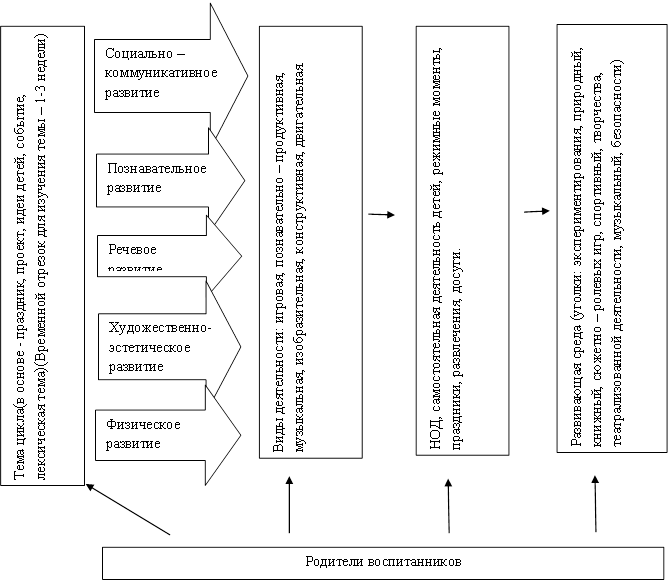 Предложенная модель основывается на принципе развивающего образования, цель которого является развитие каждого воспитанника; комплексно-тематическом принципе построения образовательного процесса; принципе интеграции образовательных областей в соответствии с возрастными возможностями и особенностями воспитанников группы; обеспечивает единство воспитательных, развивающих и обучающих целей и задач образования воспитанников, в процессе реализации которых формируются знания, умения и навыки, имеющие непосредственное отношение к развитию воспитанников дошкольного возраста; планируемое содержание и формы организации воспитанников соответствуют возрастным и психолого-педагогическим основам дошкольной педагогики.Для использования предложенной модели необходимо постоянное пополнение развивающей предметно – пространственной среды, в соответствии с тематикой цикла и требованиями, предъявляемыми ФГОС ДО к организации РППС.При реализации комплексно-тематической модели учитываются следующие принципы:1. Принцип интеграции, тема цикла проходит через все образовательные области, позволяет воспитанникам хорошо усваивать материал, накапливать полезную информацию, пополнять багаж знаний;2. принцип последовательности;3. принцип систематичности.Содержание Программы обеспечивает развитие личности, мотивации и способностей в различных видах деятельности и охватывает следующие структурные единицы, представляющие определенные направления развития и образования воспитанников (далее образовательные области):Описание образовательной деятельности в соответствии с направлениями развития воспитанника2.3.1. Образовательная область «Социально-коммуникативное развитие»Цель:                                                                                                                                                                                                                    формирование первичных ценностных представлений, воспитание способности к общению (коммуникативные способности); целенаправленности и саморегуляции (регуляторные способности), формирование социальных представлений, умений и навыков (развитие игровой деятельности, навыков самообслуживания, приобщение к труду, формирование основ безопасности).Задачи:Усвоение норм и ценностей, принятых в обществе, включая моральные и нравственные ценности. Формирование образа «Я»Развитие общения и готовности к сотрудничеству со взрослыми и сверстниками, формирование детско-взрослого сообщества.Становление самостоятельности, целенаправленности и саморегуляции собственных действий.Развитие социального и эмоционального интеллекта, эмоциональной отзывчивости, сопереживания.Формирование уважительного отношения и чувства принадлежности к своей семье, к Родине и к сообществу воспитанников и взрослых в ОО;Формирование позитивных установок к различным видам труда и творчества. Формирование основ безопасного поведения в быту, социуме, природе.Направления:Развитие игровой деятельности воспитанников с целью освоения различных социальных ролей.Формирование основ безопасного поведения в быту, социуме, природе.Трудовое воспитание.Патриотическое воспитание.Игровая деятельность.Игра — ведущий вид деятельности в дошкольном возрасте. Очень важно создать условия для игры, то есть предоставить воспитанникам достаточное время, место и материал (игрушки). Ну и конечно воспитатель должен развивать детскую игру, так как современные воспитанники играть не умеют. Именно в игре развивается личность воспитанника, его умственные и физические качества.Классификация игр воспитанников   дошкольного возрастаСюжетная самодеятельная игра как деятельность предъявляет к воспитаннику ряд требований, способствующих формированию психических новообразований:действие в воображаемом плане способствует развитию символической функции мышления; наличие воображаемой ситуации способствует формированию плана представлений;игра направлена на воспроизведение человеческих взаимоотношений, следовательно,
она способствует формированию у воспитанника способности определенным образом в них ориентироваться;необходимость согласовывать игровые действия способствует формированию реальных взаимоотношений между играющими детьми.Патриотическое воспитание.ЦЕЛЬ:способствовать воспитанию гуманной, социально активной, самостоятельной, интеллектуально развитой творческой личности, обладающей чувством национальной гордости, любви к Отечеству, родному селу,  своему народу.ЗАДАЧИ:Заложить основы гражданско- патриотической позиции личности;Освоение наиболее значимых российских культурных традиций;Получение и расширение доступных знаний о стране и родном селе: его истории, культуре, географии, традициях, достопримечательностях, народных промыслах, архитектуре, выдающихся земляках, природе и т.д. Воспитание чувства гордости за свою Родину;Формирование модели поведения воспитанника во взаимоотношениях с другими людьми.      Для воспитанников на этапе завершения дошкольного образования характерно:проявление доброжелательного внимания к окружающим, стремление оказать помощь, поддержку другому человеку;уважение к достоинству других;стремление к познанию окружающей действительности;решение вопросов о далёком прошлом и будущем, об устройстве мира;бережное отношение к окружающей природе, результатам труда других людей, чужим и своим вещам.         Основу содержания гражданско- патриотического воспитания составляют общечеловеческие ценности. Из всего спектра общечеловеческих ценностей, имеющих особое значение для содержания и организации воспитательного процесса можно выделить следующие:«Человек» - абсолютная ценность, «мера всех вещей». Сегодня гуманизму возвращается его индивидуальное начало, из средства человек становиться целью. Личность воспитанника становится реальной ценностью. «Семья» - первый коллектив воспитанника и естественная среда его развития, где закладываются основы будущей личности. Необходимо возрождать в людях чувства чести рода, ответственность за фамилию, перестроить взгляды на роль семьи, ее природное назначение.«Труд» - основа человеческого бытия, «вечное естественное условие человеческой жизни». Приобщение воспитанников к труду всегда было важной частью воспитания. Задача педагога - воспитывать у воспитанников уважение к людям, прославившим наш тульский край честным трудом. «Культура» -богатство, накопленное человечеством в сфере духовной и материальной жизни людей, высшее проявление творческих сил и способностей человека. Задача педагога- помочь воспитанникам в овладении духовной культурой своего народа, при этом надо иметь в виду, что одна из главных особенностей русского национального характера- высокая духовность.«Отечество» - единственная уникальная для каждого человека Родина, данная ему судьбой, доставшаяся от его предков. Задача педагога- воспитание уважительного, бережного отношения к истории и традициям своего народа, любви к родному краю, формирование представлений о явлениях общественной жизни , т.е. воспитание патриотических чувств.«Земля» - общий дом человечества. Это земля людей и живой природы. Важно подвести воспитанников к пониманию, что будущее Земли зависит от того, как к ней относятся люди. На данном этапе неоценимо экологическое воспитание, формирование интереса к общечеловеческим проблемам.Компоненты патриотического воспитанияФормирование основ безопасности жизнедеятельностиЦели:Формирование основ безопасности собственной жизнедеятельности.Формирование предпосылок экологического сознания (безопасности окружающего мира) Задачи:формирование представлений об опасных для человека и окружающего мира природы ситуациях и способах поведения в них;приобщение к правилам безопасного для человека и окружающего мира природы поведения;передачу воспитанникам знаний о правилах безопасности дорожного движения в качестве пешехода и пассажира транспортного средства;формирование осторожного и осмотрительного отношения к потенциально опасным для человека и окружающего мира природы ситуациям.Основные направления работы по ОБЖУсвоение дошкольниками первоначальных знаний о правилах безопасного поведения;Формирование у воспитанников качественно новых двигательных навыков и бдительного восприятия окружающей обстановки;Развитие у воспитанников способности к предвидению возможной опасности в конкретной меняющейся ситуации и построению адекватного безопасного поведения;Основные принципы работы по воспитанию у воспитанников навыков безопасного поведения Важно не механическое заучивание детьми правил безопасного поведения, а воспитание
 у них навыков безопасного поведения в окружающей его обстановке. Воспитатели и родители не должны ограничиваться словами и показом картинок
  (хотя это тоже важно). С детьми надо рассматривать и анализировать различные
  жизненные ситуации, если возможно, проигрывать их в реальной обстановке. Занятия проводить не только по графику или плану, а использовать каждую возможность (ежедневно), в процессе игр, прогулок и т.д., чтобы помочь воспитанникам полностью усвоить правила, обращать внимание воспитанников на ту или иную сторону правил. Развивать качества воспитанника: его координацию, внимание, наблюдательность, реакцию и т.д. Эти качества очень нужны и для безопасного поведения.Примерное содержание работыВоспитанник и другие люди:О несовпадении приятной внешности и добрых намерений.Опасные ситуации контактов с незнакомыми людьми.Ситуации насильственного поведения со стороны незнакомого взрослого.Воспитанник и другие воспитанники, в том числе подросток.Если «чужой» приходит в дом.Воспитанник как объект сексуального насилия.Воспитанник и природа:В природе все взаимосвязано.Загрязнение окружающей среды.Ухудшение экологической ситуации.Бережное отношение к живой природе.Ядовитые растения.Контакты с животными.Восстановление окружающей среды.Воспитанник дома:Прямые запреты и умение правильно обращаться с некоторыми предметами.Открытое окно, балкон как источник опасности.Экстремальные ситуации в быту.Воспитанник и улица:Устройство проезжей части.Дорожные знаки для водителей и пешеходов.Правила езды на велосипеде.О работе ГИБДД.Милиционер - регулировщик.Правила поведения в транспорте.Если воспитанник потерялся на улице.Развитие трудовой деятельности.Цель: формирование положительного отношения к труду.Задачи:Воспитание в детях уважительного отношения к труженику и результатам его труда, желания подражать ему в своей деятельности, проявлять нравственные качества. (Решение этой задачи должно привести к развитию осознания важности труда для общества).Обучение воспитанников трудовым умениям, навыкам организации и планирования своего труда, осуществлению самоконтроля и самооценки. (Решение этой задачи должно привести к формированию интереса к овладению новыми навыками, ощущению радости от своих умений, самостоятельности).Воспитание нравственно-волевых качеств (настойчивости, целеустремленности, ответственности за результат своей деятельности), привычки к трудовому усилию. (Это должно привести к формированию у воспитанников готовности к труду, развитию самостоятельности).Воспитание нравственных мотивов деятельности, побуждающих включаться в труд при необходимости. (Действие этих мотивов должно вызывать у воспитанника активное стремление к получению качественного результата, ощущению радости от собственного труда).Воспитание гуманного отношения к окружающим: умения и желания включаться в совместный труд со сверстниками, проявлять доброжелательность, активность и инициативу, стремление к качественному выполнению общего дела, осознания себя как члена детского общества.Компоненты трудовой деятельности.Планирование и контроль (умение ставить перед собой цель возникает у воспитанников в среднем дошкольном возрасте).Оценка достигнутого результата с точки зрения его важности для самого воспитанника и для всей группы.Мотивы, побуждающие воспитанников к труду:интерес к процессу действий;интерес к будущему результату;интерес к овладению новыми навыками;соучастие в труде совместно с взрослыми;осознание своих обязанностей;осознание смысла, общественной важности труда. Чем выше уровень развития трудовой деятельности, тем выше       ее воспитательный потенциал.Своеобразие трудовой деятельности воспитанников:«субъективная значимость труда», то есть оценка результата не с точки зрения выполненного объема работы, а с учетом проявления заботливости, настойчивости, затраченных трудовых или волевых усилий.связь с игрой, которая проявляется:в манипулятивных действиях воспитанников, исполняющих роли взрослых;в продуктивных действиях, составляющих сюжет игры;во включении игровых действий в трудовой процесс;в ролевом поведении воспитанника, создающего образ труженика.Виды труда:Самообслуживание.Хозяйственно-бытовой труд.Труд в природе.Ручной труд.Ознакомление с трудом взрослых.Формы организации трудовой деятельности:Поручения:простые и сложные;эпизодические и длительные;коллективные.Дежурства.Коллективный труд.Типы организации труда воспитанниковИндивидуальный труд.Труд рядом.Общий труд.Совместный труд.Особенности структуры и формы детской трудовой деятельностиМетоды и приемы трудового воспитания воспитанниковI группа методов: формирование нравственных представление, суждений, оценок.Решение маленьких логических задач, загадок.Приучение к размышлению, логические беседы.Беседы на этические темы.Чтение художественной литературы.Рассматривание иллюстраций.Рассказывание и обсуждение картин, иллюстраций.Просмотр телепередач, диафильмов, видеофильмов.Задачи на решение коммуникативных ситуаций.Придумывание сказок.II группа методов: создание у воспитанников практического опыта трудовой деятельности.Приучение к положительным формам общественного поведения.Показ действий.Пример взрослого и воспитанников.Целенаправленное наблюдение.Организация интересной деятельности (общественно-полезный труд).Разыгрывание коммуникативных ситуаций.Создание контрольных педагогических ситуаций.Формы работы с детьми по образовательной области «Социально-коммуникативное развитие»2.3.2. Образовательная область «Познавательное развитие»Цель: развитие познавательных интересов, любознательности и познавательной мотивации, интереса к учебной деятельности и желания учиться; формирование познавательных действий, развитие воображения, внимания, памяти, наблюдательности, умения анализировать, устанавливать причинно-следственные связи, формулировать выводы; формирование первичных представлений об окружающем мире, формирование элементарных естественно-научных представлений.Задачи:Развитие интересов воспитанников, любознательности и познавательной мотивации.Формирование познавательных действий, становление сознания.Развитие воображения и творческой активности.Формирование первичных представлений о себе, других людях, объектах окружающего мира, о свойствах и отношениях объектов окружающего мира (форме, цвете, размере, материале, звучании, ритме, темпе, количестве, числе, части и целом, пространстве и времени, движении и покое, причинах и следствиях и др.).Формирование первичных представлений о малой родине и Отечестве, представлений о социокультурных ценностях народа, об отечественных традициях и праздниках.Формирование первичных представлений о планете Земля как общем доме людей, об особенностях её природы, многообразии стран и народов.Формирование элементарных математических представлениеЦель: интеллектуальное развитие воспитанников, формирование приемов умственной деятельности, творческого и вариативного мышления на основе овладения детьми количественными отношениями предметов и явлений окружающего мира.Развивающие задачи ФЭМП Формировать представление о числе.Формировать геометрические представления.Формировать представление о преобразованиях (временные представления, представления об изменении количества, об арифметических действиях).Развивать сенсорные возможности.Формировать навыки выражения количества через число (формирование навыков счета и измерения различных величинРазвивать логическое мышление (формирование представлений о порядке и закономерности, об операциях классификации и сериации, знакомство с элементами логики высказываний) навыков счета и измерения различных величин.Развивать абстрактное воображение, образную память, ассоциативное мышление, мышление по аналогии предпосылки творческого продуктивного мышления.Принципы организации работы по формированию элементарных математических представленийФормирование математических представлений на основе перцептивных (ручных) действий воспитанников,  накопления чувственного опыта и его осмысления     Использование разнообразного и разнопланового  дидактического материала, позволяющего обобщить понятия «число», «множество», «форма»Стимулирование активной речевой деятельности воспитанников, речевое сопровождение перцептивных действий Возможность сочетания самостоятельной деятельности воспитанников и их разнообразного взаимодействия при освоении математических понятийФормы работы по формированию элементарных математических представленийОбучение в повседневных бытовых ситуациях Обогащение центров активности (ПДР)Демонстрационные опыты Сенсорные праздники на основе народного календаря Театрализация с математическим содержанием – на этапе объяснения или повторения и закрепления  (средняя и старшая группы).ПроектыОбразовательные событияКоллективное занятие при условии свободы участия в нем (средняя и старшая группы).Занятие с четкими правилами, обязательное для всех, фиксированной продолжительности  (подготовительная группа, на основе соглашения с детьми).Свободные беседы гуманитарной направленности по истории математики, о прикладных аспектах математики  Самостоятельная деятельность в развивающей среде (все возрастные группы).2. Детское экспериментирование3. Воспитанник и мир природыЗаконы общего дома природы:Все живые организмы имеют равное право на жизньВ природе всё взаимосвязаноВ природе ничто никуда не исчезает, а переходит из одного состояния в другое4. Социальный мир.Задачи ознакомления дошкольников с социальным миром:Сформировать у воспитанника представление о себе как о представителе человеческого рода.Сформировать у воспитанника представлений о людях, живущих на Земле, об их чувствах, поступках, правах и обязанностях; о разнообразной деятельности людей.На основе познания развивать творческую, свободную личность, обладающую чувством собственного достоинства и уважением к людям.Триединая функция знаний о социальном мире:Знания должны нести информацию (информативность знаний.Знания должны вызывать эмоции, чувства, отношения (эмоциогенность знаний).Знания должны побуждать к деятельности, поступкам (побудительность).Формы организации образовательной деятельностиСвободная игра Организация центров активности (ПДР) Познавательные эвристические беседы.Чтение художественной литературы.Изобразительная и конструктивная деятельность.Экспериментирование и опыты.Образовательные событияПроектыМузыка.Игры (сюжетно-ролевые, драматизации, подвижные).Наблюдения.Трудовая деятельность.Праздники и развлечения.Индивидуальные беседы.Формы работы с детьми образовательная область «Познавательное развитие»2.3.3. Образовательная область «Речевое развитие»Цель: совершенствование всех сторон речи, развитие звуковой и интонационной культуры речи, фонематического слуха, формирование предпосылок обучения грамоте; овладение речью как средством общения, развитие речевого творчества; знакомство с книжной культурой, детской литературой.Задачи:Овладение речью как средством общения и культуры.Обогащение активного словаря.Развитие связной, грамматически правильной диалоговой и монологической речи.Развитие речевого творчества.Знакомство с книжной культурой, детской литературой, понимание на слух текстов различных жанров детской литературы.Формирование звуковой аналитико-синтенической активности как предпосылки обучения грамоте.Развитие звуковой и интонационной культуры речи, фонематического слуха.Принципы развития речи.Принцип взаимосвязи сенсорного, умственного и речевого развития.Принцип коммуникативно-деятельного подхода к развитию речи.Принцип развития языкового чутья.Принцип формирования элементарного сознания явлений языка.Принцип взаимосвязи работы над различными сторонами речи.Принцип обогащения мотивации речевой деятельности.Принцип обогащения активной языковой практики.Основные направления работы по развитию речи воспитанников в ОО.Развитие словаря: освоение значений слов и их уместное употребление в соответствии с контекстом высказывания, с ситуацией, в которой происходит общение.Воспитание звуковой культуры речи: развитие восприятия звуков родной речи и произношения.Формирование грамматического строя:морфология (изменение слов по родам, числам, падежам);синтаксис (освоение различных типов словосочетаний и предложений);словообразование. Развитие связной речи: диалогическая (разговорная) речь; монологическая речь (рассказывание).Формирование элементарного осознания явлений языка и речи: различение звука и слова, нахождение места звука в слове.Воспитание любви и интереса к художественному слову.Методы развития речи.Наглядные: непосредственное наблюдение и его разновидности (наблюдение в природе, экскурсии);опосредованное наблюдение (изобразительная наглядность: рассматривание игрушек, картин, рассказывание по игрушкам и картинам.).Словесные: чтение и рассказывание художественных произведений;заучивание наизусть;пересказ;общая беседа;рассказывание без опоры на наглядный материал.Практические:дидактические игры;игры-драматизации, инсценировки,дидактические упражнения, пластические этюды, хороводные игры.Средства развития речи:Общение взрослых и воспитанников.Культурная языковая среде.Обучение родной речи в организованной деятельности.Художественная литература.Изобразительное искусство, музыка, театр.Непосредственно образовательная деятельность по другим разделам программы.Воспитание любви и интереса к художественному слову, знакомство воспитанников с художественной литературой.Цель: Формирование интереса и потребности в чтении (восприятии книг).Задачи.Вызывать интерес к художественной литературе как средству познания, приобщения к словесному искусству, воспитания культуры чувств и переживанийПриобщение к словесному искусству, в том числе развитие художественного восприятия и эстетического вкусаФормировать и совершенствовать связную речь, поощрять собственное словесное творчество через прототипы, данные в художественном текстеРазвитие литературной речиФормы работы:Чтение литературного произведения.Рассказ литературного произведения.Беседа о прочитанном произведении.Обсуждение литературного произведения.Инсценирование литературного произведения. Театрализованная игра. Игра на основе сюжета литературного произведения.Продуктивная деятельность по мотивам прочитанного.Сочинение по мотивам прочитанного.Ситуативная беседа по мотивам прочитанного.Основные принципы организации работы по воспитанию у воспитанников интереса к художественному словуЕжедневное чтение воспитанникам вслух является обязательным и рассматривается как традиция.В отборе художественных текстов учитываются предпочтения педагогов и особенности воспитанников, а также способность книги конкурировать с видеотехникой не только на уровне содержания, но и на уровне зрительного ряда.Создание по поводу художественной литературы детско-родительских проектов с включением различных видов деятельности: игровой, продуктивной, коммуникативной, познавательно-исследовательской, в ходе чего создаются целостные продукты в виде книг самоделок, выставок изобразительного творчества, макетов, плакатов, карт и схем, сценариев викторин, досугов, детско-родительских праздников и др.Отказ от обучающих занятий по ознакомлению с художественной литературой в пользу свободного непринудительного чтенияФормы работы с детьми по образовательной области «Речевое развитие»2.3.4. Образовательная область «Художественно-эстетическое развитие»Цель: развитие художественно-творческих способностей воспитанников в различных видах художественной деятельности, формирование интереса и предпосылок ценностно-смыслового восприятия и понимания произведений искусства; развитие эстетического восприятия окружающего мира, воспитание художественного вкуса.Задачи:Формирование элементарных представлений о видах искусства.Восприятие музыки, художественной литературы, фольклора.Стимулирование сопереживания персонажам художественных произведений.Реализация самостоятельной творческой деятельности воспитанников (изобразительной, конструктивно-модельной, музыкальной и др.).Задачи художественно-эстетического развития в раннем и младшем дошкольном возрасте:Эстетическое восприятие мира природы:Побуждать воспитанников наблюдать за окружающей живой природой, всматриваться, замечать красоту природы.Обогащать яркими впечатлениями от разнообразия красоты природы.Воспитывать эмоциональный отклик на окружающую природу.Воспитывать любовь ко всему живому, умение любоваться, видеть красоту вокруг себя.Эстетическое восприятие социального мира:Дать воспитанникам представление о том, что все люди трудятся.Воспитывать интерес, уважение к труду, людям труда.Воспитывать бережное отношение к окружающему предметному миру.Формировать интерес к окружающим предметам.Уметь обследовать их, осуществлять простейший сенсорный анализ, выделять ярко выраженные свойства, качества предмета.Различать эмоциональное состояние людей. Воспитывать чувство симпатии к другим воспитанникам.Художественное восприятие произведений искусства:Развивать эстетические чувства, художественное восприятие воспитанника.Воспитывать эмоциональный отклик на произведения искусства.Учить замечать яркость цветовых образов изобразительного и прикладного искусства.Учить выделять средства выразительности в произведениях искусства.Дать элементарные представления об архитектуре.Учить делиться своими впечатлениями со взрослыми, сверстниками.Формировать эмоционально-эстетическое отношение воспитанника к народной культуре.Художественно-изобразительная деятельность:Развивать интерес воспитанников к изобразительной деятельности, к образному отражению увиденного, услышанного, прочувствованного.Формировать представления о форме, величине, строении, цвете предметов, упражнять в передаче своего отношения к изображаемому, выделять главное в предмете и его признаки, настроение.Учить создавать образ из округлых форм и цветовых пятен.Учить гармонично располагать предметы на плоскости листа.Развивать воображение, творческие способности.Учить видеть средства выразительности в произведениях искусства (цвет, ритм, объем).Знакомить с разнообразием изобразительных материалов.Задачи художественно-эстетического развития в старшем дошкольном возрастеЭстетическое восприятие мира природы:Развивать интерес, желание и умение наблюдать за живой и неживой природойВоспитывать эмоциональный отклик на красоту природы, любовь к природе, основы экологической культурыПодводить к умению одухотворять природу, представлять себя в роли животного, растения, передавать его облик, характер, настроениеЭстетическое восприятие социального мира:Дать воспитанникам представление о труде взрослых, о профессияхВоспитывать интерес, уважение к людям, которые трудятся на благо других людейВоспитывать предметное отношение к предметам рукотворного мираФормировать знания о Родине, столице нашей Родины, МосквеЗнакомить с ближайшим окружением, учить любоваться красотой окружающих предметовУчить выделять особенности строения предметов, их свойства и качества, назначениеЗнакомить с изменениями, происходящими в окружающем миреРазвивать эмоциональный отклик на человеческие взаимоотношения, поступки Художественное восприятие произведений искусстваРазвивать эстетическое восприятие, умение понимать содержание произведений искусства, всматриваться в картину, сравнивать произведения, проявляя к ним устойчивый интересРазвивать эмоционально-эстетическую отзывчивость на произведения искусстваУчить выделять средства выразительности в произведениях искусстваВоспитывать эмоциональный отклик на отраженные в произведениях искусства поступки, события, соотносить со своими представлениями о красивом, радостном, печальном и т.д.Развивать представления воспитанников об архитектуреФормировать чувство цвета, его гармонии, симметрии, формы, ритмаЗнакомить с произведениями искусства, знать, для чего создаются красивые вещиСодействовать эмоциональному общениюХудожественно-изобразительная деятельностьРазвивать устойчивый интерес воспитанников к разным видам изобразительной деятельностиРазвивать эстетические чувстваУчить создавать художественный образУчить отражать свои впечатления от окружающего мира в продуктивной деятельности, придумывать, фантазировать, экспериментироватьУчить изображать себя в общении с близкими, животными, растениями, отражать общественные событияРазвивать художественное творчество воспитанниковУчить передавать животных, человека в движенииУчить использовать в изодеятельности разнообразные изобразительные материалы1.Художественно-изобразительная деятельностьПринципы, обусловленные особенностями художественно-эстетической деятельности: Эстетизация предметно-развивающей среды и быта в целом. Культурное обогащение (амплификации) содержания изобразительной деятельности, в соответствии с особенностями познавательного развития воспитанников разных возрастов.Взаимосвязь продуктивной деятельности с другими видами детской активности.Интеграция различных видов изобразительного искусства и художественной деятельности.Эстетический ориентир на общечеловеческие ценности (воспитание человека думающего, чувствующего, созидающего, рефлектирующего).Обогащение сенсорно-чувственного опыта.Организация тематического пространства (информационного поля) - основы для развития образных представлений;Взаимосвязь обобщённых представлений и обобщённых способов действий, направленных на создание выразительного художественного образа.Естественная радость (радость эстетического восприятия, чувствования и деяния, сохранение непосредственности эстетических реакций, эмоциональной открытости).Педагогические условия необходимые для эффективного художественного развития воспитанников дошкольного возраста:Формирование эстетического отношения и художественных способностей в активной творческой деятельности воспитанников. Создание развивающей среды для занятий по рисованию, лепке, аппликации, художественному труду и самостоятельного детского творчества. Ознакомление воспитанников с основами изобразительного и народного декоративно-прикладного искусства в среде музея и дошкольного образовательного учреждения.Модель  эстетического отношения к окружающему миру.Способность эмоционального переживания.Способность к активному усвоению художественного опыта (эстетической апперцепции), к самостоятельной творческой деятельности, к саморазвитию и экспериментированию (поисковым действиям). Специфические художественные и творческие способности (восприятие, исполнительство и творчество). Методы эстетического воспитания:Метод пробуждения ярких эстетических эмоций и переживаний с целью овладения даром сопереживания. Метод побуждения к сопереживанию, эмоциональной    отзывчивости     на прекрасное в окружающем мире. Метод эстетического убеждения (По мысли А.В. Бакушинского «Форма, колорит, линия, масса и пространство, фактура должны убеждать собою непосредственно, должны быть самоценны, как чистый эстетический факт».). Метод сенсорного насыщения (без сенсорной основы немыслимо приобщение воспитанников к художественной культуре). Метод эстетического выбора («убеждения красотой»), направленный на формирование эстетического вкуса; метод разнообразной художественной практики.Метод сотворчества (с педагогом, народным мастером, художником, сверстниками).Метод нетривиальных (необыденных) творческих ситуаций, пробуждающих интерес к художественной деятельности.Метод эвристических и поисковых ситуаций.Принципы интегрированного подхода: В основе лежит понятие полихудожественного развития.  Все искусства выступают как явления жизни в целом. Каждый воспитанник может успешно продвигаться в каждом из видов художественной деятельности и творчества.Искусство взаимодействует даже в том случае, если педагог об этом не знает или не хочет с этим считаться. Цвет, звук, пространство, движение, форма тесно связаны, взаимозаменяемы. Они являются разным выражением тех же духовных явлений и качеств мира. В интегрированном подходе важно учитывать внутренние, образные, духовные связи искусств- на уровне творческого процесса. Это нужно отличать от привычных межпредметных связей или взаимного иллюстрирования одного искусства примерами другого - по их сюжету и содержанию.Интегрированный подход предполагает учет географических, исторических, культурогенных факторов сознания произведений искусства в едином потоке культуры. Искусства развивались неравномерно, причем у некоторых народов в определенные исторические периоды некоторые искусства либо преобладали, либо просто отсутствовали.Учет региональных, национально-исторических художественных традиций, связанных с местностью, материальными объектами, духовной устремленностью народа. Связи региональной и мировой художественных культур.Связи искусства с науками в едином поле творческих проявлений человечества там, где они питаются достижениями друг друга, нередко совмещаясь в одном лице.2.Детское конструированиеВиды детского конструирования:Из строительного материала.Из бумаги.Ил природного материала.Из промышленных отходов.Из деталей конструкторов.Из крупно-габаритных модулей.Практическое и компьютерное.Формы организации обучения конструированию:Конструирование по модели.Конструирование по условиям.Конструирование по образцу.Конструирование по замыслу.Конструирование по теме. Каркасное конструирование.Конструирование по чертежам и схемам.Взаимосвязь конструирования и игры:Ранний возраст: конструирование слито с игрой.Младший дошкольный возраст: игра становится побудителем к конструированию, которое начинает приобретать для воспитанников самостоятельное значение.Старший дошкольный возраст: сформированная способность к полноценному конструированию стимулирует развитие сюжетной линии игры и само, порой, приобретает сюжетный характер, когда создается несколько конструкций, объединенных общим сюжетом.3.Музыкальное развитие.Основные цели: развитие музыкальности воспитанников и их способности эмоционально воспринимать музыку.Задачи:Развитие музыкально-художественной деятельности.Приобщение к музыкальному искусству.Развитие воображения и творческой активности.Направления образовательной работы:Слушание.Пение.Музыкально-ритмические движения.Игра на детских музыкальных инструментах.Развитие детского творчества (песенного, музыкально-игрового, танцевального).Методы музыкального развития:Наглядный: сопровождение музыкального ряда изобразительным, показ движений.Словесный: беседы о различных музыкальных жанрах.Словесно-слуховой: пение.Слуховой: слушание музыки.Игровой: музыкальные игры.Практический: разучивание песен, танцев, воспроизведение мелодий. Содержание работы: «Слушание»:ознакомление с музыкальными произведениями, их запоминание, накопление музыкальных впечатлений;развитие музыкальных способностей и навыков культурного слушания музыки;развитие способности различать характер песен, инструментальных пьес, средств их выразительности; формирование музыкального вкуса;развитие способности эмоционально воспринимать музыку.Содержание работы: «Пение»формирование у воспитанников певческих умений и навыков;обучение воспитанников исполнению песен на занятиях и в быту, с помощью воспитателя и самостоятельно, с сопровождением и без сопровождения инструмента;развитие музыкального слуха, т.е. различение интонационно точного и неточного пения, звуков по высоте, длительности, слушание себя при пении и исправление своих ошибок;развитие певческого голоса, укрепление и расширение его диапазона.Содержание раздела «Музыкально-ритмические движения»развитие музыкального восприятия, музыкально-ритмического чувства и в связи с этим ритмичности движений;обучение воспитанников согласованию движений с характером музыкального произведения, наиболее яркими средствами музыкальной выразительности, развитие пространственных и временных ориентировок;обучение воспитанников музыкально-ритмическим умениям и навыкам через игры, пляски и упражнения;развитие художественно-творческих способностей.Содержание работы: «Игра на детских музыкальных инструментах»совершенствование эстетического восприятия и чувства воспитанника;становление и развитие волевых качеств: выдержка, настойчивость, целеустремленность, усидчивость;развитие сосредоточенности, памяти, фантазии, творческих способностей, музыкального вкуса;знакомство с детскими музыкальными инструментами и обучение воспитанников игре на них;развитие координации музыкального мышления и двигательных функций организма.Содержание работы: «Творчество»: песенное, музыкально-игровое, танцевальное; импровизация на детских музыкальных инструментах развивать способность творческого воображения при восприятии музыки;способствовать активизации фантазии воспитанника, стремлению к достижению самостоятельно поставленной задачи, к поискам форм для воплощения своего замысла;развивать способность к песенному, музыкально-игровому, танцевальному творчеству, к импровизации на инструментах.Формы работы с детьми по образовательной области «Художественно- эстетическое развитие»2.3.5.Образовательная область «Физическое развитие»Цель:гармоничное физическое развитие;формирование интереса и ценностного отношения к занятиям физической культурой;формирование основ здорового образа жизни.Задачи:Оздоровительные:охрана жизни и укрепление здоровья, обеспечение нормального функционирования всех органов и систем организм; всестороннее физическое совершенствование функций организма;повышение работоспособности и закаливание.Образовательные:формирование двигательных умений и навыков;развитие физических качеств;овладение воспитанником элементарными знаниями о своем организме, роли физических упражнений в его жизни, способах укрепления собственного здоровья.Воспитательные:формирование интереса и потребности в занятиях физическими упражнениями;разностороннее гармоничное развитие воспитанника (не только физическое, но и умственное, нравственное, эстетическое, трудовое.Направления физического развития:Приобретение детьми опыта в двигательной деятельности:связанной с выполнением упражнений;направленной на развитие таких физических качеств как координация и гибкость; способствующей правильному формированию опорно- двигательной системы организма, развитию равновесия, координации движений, крупной и мелкой моторики;связанной с правильным, не наносящим вреда организму, выполнением основных движений (ходьба, бег, мягкие прыжки, повороты в обе стороны).Становление целенаправленности и саморегуляции в двигательной сфере.Становление ценностей здорового образа жизни, овладение его элементарными нормами и правилами (в питании, двигательном режиме, закаливании, при формировании полезных привычек и др.)Принципы физического развития:Дидактические:систематичность и последовательность;развивающее обучение;доступность;воспитывающее обучение;учет индивидуальных и возрастных  особенностей;сознательность и активность воспитанника;наглядность.Специальные:непрерывность;последовательность наращивания тренирующих воздействий;цикличность.Гигиенические:сбалансированность нагрузок;рациональность чередования деятельности и отдыха;возрастная адекватность;оздоровительная направленность всего образовательного процесса;осуществление личностно- ориентированного обучения и воспитания.Методы физического развития:Наглядные:наглядно-зрительные приемы (показ физических упражнений, использование наглядных пособий, имитация, зрительные ориентиры);наглядно-слуховые приемы (музыка, песни);тактильно-мышечные приемы (непосредственная помощь воспитателя).Словесные:объяснения, пояснения, указания; подача команд, распоряжений, сигналов; вопросы к воспитанникам; образный сюжетный рассказ, беседа; словесная инструкция.Практические:Повторение упражнений без изменения и с изменениями;Проведение упражнений в игровой форме;Проведение упражнений в соревновательной форме.Важно обеспечивать оптимальный двигательный режим — рациональное сочетание различных видов занятий и форм двигательной активности, в котором общая продолжительность двигательной активности составляет не менее 60% от всего времени бодрствования.Организация двигательного режимаПримерная модель двигательного режима  Здоровьесберегающие технологииФормы организации работы с детьми по образовательной области «Физическое развитие»2.4 Описание Вариативных форм, способов, методов и средств реализации Программы2.4.1. Технологии личностно-ориентированного взаимодействия педагога с воспитанниками Характерные особенности:смена педагогического воздействия на педагогическое взаимодействие; изменение направленности педагогического «вектора» — не только от взрослого к воспитаннику, но и от воспитанника к взрослому;основной доминантой является выявление личностных особенностей каждого воспитанника как индивидуального субъекта познания и других видов деятельности;содержание образования не должно представлять собой только лишь набор социокультурных образцов в виде правил, приемов действия, поведения, оно должно включая содержание субъектного опыта воспитанника как опыта его индивидуальной жизнедеятельности, без чего содержание образования становится обезличенным, формальным, невостребованным.Характерные черты личностно-ориентированного взаимодействия педагога с детьми в ОО:создание педагогом условий для максимального влияния образовательного процесса на развитие индивидуальности воспитанника (актуализация субъектного опыта воспитанников; оказание помощи в поиске и обретении своего индивидуального стиля и темпа деятельности, раскрытии и развитии индивидуальных познавательных процессов и интересов; содействие воспитаннику в формировании положительной Я-концепции, развитии творческих способностей, овладении умениями и навыками самопознания). Интегрированные свойства личности педагога, которые в основном определяют успешность в личностно-ориентированном взаимодействии:Социально-педагогическая ориентация — осознание педагогом необходимости отстаивания интересов, прав и свобод воспитанника на всех уровнях педагогической деятельности.Рефлексивные способности, которые помогут педагог остановиться, оглянуться, осмыслить то, что он делает: «Не навредить!»Методологическая культура — система знаний и способов деятельности, позволяющих грамотно, осознанно выстраивать свою деятельность в условиях выбора образовательных альтернатив; одним из важных элементов этой культуры является умение педагога мотивировать деятельность своих воспитанников.Составляющие педагогической технологии: Построение субъект-субъектного взаимодействия педагога с детьми, которое требует от педагога высокого профессионального мастерства, развитой педагогической рефлексий способности конструировать педагогический процесс на основе педагогической диагностики.Построение педагогического процесса на основе педагогической диагностики, которая представляет собой набор специально разработанных информативных методик и тестовых заданий, позволяющих воспитателю в повседневной жизни детского сада диагностировать реальный уровень развития воспитанника, находить пути помощи воспитаннику в его развитии (задания направлены на выявление успешности освоения содержания различных разделов программы, на определение уровня владения воспитанником позиции субъекта, на возможность отслеживания основных параметров эмоционального благополучия воспитанника в группе сверстников, на выявление успешности формирования отдельных сторон социальной компетентности (экологическая воспитанность, ориентировка в предметном мире и др).Осуществление индивидуально-дифференцированного подхода, при котором воспитатель дифференцирует группу на типологические подгруппы, объединяющие воспитанников с общей социальной ситуацией развития, и конструирует педагогическое воздействие в подгруппах путем создания дозированных по содержанию, объему, сложности, физическим, эмоциональным и психическим нагрузкам заданий и образовательных ситуаций (цель индивидуально-дифференцированного подхода — помочь воспитаннику максимально реализовать свой личностный потенциал, освоить доступный возрасту социальный опыт; в старших группах конструирование педагогического процесса требует дифференциации его содержания в зависимости от половых интересов и склонностей воспитанников).Творческое конструирование воспитателем разнообразных образовательных ситуаций (игровых, практических, театрализованных и т.д.), позволяющих воспитывать гуманное отношение к живому, развивать любознательность, познавательные, сенсорные, речевые, творческие способности. Наполнение повседневной жизни группы интересными делами, проблемами, идеями, включение каждого воспитанника в содержательную деятельность, способствующую реализации детских интересов и жизненной активности.Нахождение способа педагогического воздействия для того, чтобы поставить воспитанника в позицию активного субъект^ детской деятельности (использование игровых ситуаций, требующих оказание помощи любому персонажу, исполь-зование дидактических игр, моделирования, использование в старшем дошкольном возрасте занятий по интере-сам, которые не являются обязательными, а предполагают объединение взрослых и воспитанников на основе свободного детского выбора, строятся по законам творческой деятельности, сотрудничества, сотворчества).Создание комфортных условий, исключающих «дидактический синдром», заорганизованность, излишнюю регламентацию, при этом важны атмосфера доверия, сотрудничества, сопереживания, гуманистическая система взаимодействия взрослых и воспитанников во взаимоувлекательной деятельности (этим обусловлен отказ от традиционных занятий по образцу, ориентированных на репродуктивную детскую деятельность, формирование навыков).Предоставление воспитаннику свободы выбора, приобретение индивидуального стиля деятельности (для этого используются методика обобщенных способов создания поделок из разных материалов, а также опорные схемы, модели, пооперационные карты, простейшие чертежи, воспитанникам предоставляется широкий выбор материалов, инструментов).Сотрудничество педагогического коллектива детского сада с родителями (выделяются три ступени взаимодействия: создание общей установки на совместное решение задач воспитания; разработка общей стратегии сотрудничества; реализация единого согласованного индивидуального подхода к воспитаннику с целью максимального развития его личностного потенциала).Организация ПДР, состоящего из ряда центров (сенсорный центр, центр математики, центр сюжетной игры, центр строительства, центр искусства и др.), которое способствовало бы организации содержательной деятельности воспитанников и соответствовало бы ряду показателей, по которым воспитатель может оценить качество созданной в группе развивающей предметно-игровой среды и степень ее влияния на воспитанников (включенность всех воспитанников в активную самостоятельную деятельность; низкий уровень шума в группе; низкая конфликтность между детьми; выраженная продуктивность самостоятельной деятельности воспитанников; положительный эмоциональный настрой воспитанников, их жизнерадостность, открытость). Интеграция образовательного содержания программы.2.4.2. Технологии проектной деятельности3 этапа в развитии проектной деятельности:Подражателъско-исполнительский, реализация которого возможна с детьми трех с половиной — пяти лет. На этом этапе воспитанники участвуют в проекте «на вторых ролях», выполняют действия по прямому предложению взрослого или путем подражания ему, что не противоречит природе маленького воспитанника: в этом возрасте еще сильна как потребность установить и сохранить положительное отношение к взрослому, так и подражательность. Общеразвивающий-  характерен для воспитанников пяти-шести лет, которые уже имеют опыт разнообразной совместной деятельности, могут согласовывать действия, оказывать друг другу помощь. Воспитанник уже реже обращается ко взрослому с просьбами, активнее организует совместную деятельность со сверстниками. У воспитанников развиваются самоконтроль и самооценка, они способны достаточно объективно оценивать, как собственные поступки, так и поступки сверстников. В этом возрасте воспитанники принимают проблему, уточняют цель, способны выбрать необходимые средства для достижения результата деятельности. Они не только проявляют готовность участвовать в проектах, предложенных взрослым, но и самостоятельно находят проблемы, являющиеся отправной точкой творческих, исследовательских, опытно-ориентировочных проектов. Творческий -  характерен для воспитанников шести-семи лет. Взрослому очень важно на этом этапе развивать и поддерживать творческую активность воспитанников, создавать условия для самостоятельного определения детьми цели и содержания предстоящей деятельности, выбора способов работы над проектом и возможности организовать ее последовательность.Алгоритм деятельности педагога: педагог ставит перед собой цель, исходя из потребностей и интересов воспитанников;вовлекает дошкольников в решение проблемынамечает план движения к цели (поддерживает интерес воспитанников и родителей); обсуждает план с семьями;обращается за рекомендациями к специалистам ОО; вместе с детьми и родителями составляет план-схему проведения проекта;собирает информацию, материал;проводит занятия, игры, наблюдения, поездки (мероприятия основной части проекта); дает домашние задания родителям и воспитанникам; поощряет самостоятельные творческие работы воспитанников и родителей (поиск материалов, информации, изготовлении поделок, рисунков, альбомов и т.п.); организует презентацию проекта (праздник, открытое занятие, акция, КВН), составляет книгу, альбом совместный с детьми;подводит итоги (выступает на педсовете, обобщает опыт работы).2.4.3. Технологии исследовательской деятельностиЭтапы становления исследовательской деятельности:ориентировка (выделение предметной области осуществления исследования);проблематизация (определение способов и средств проведения исследования);планирование (формулировка последовательных задач исследования, распределение последовательности действий для осуществления исследовательского поиска);эмпирия (сбор эмпирического материала, постановка и проведение исследования, первичная систематизация полученных данных);анализ (обобщение, сравнение, анализ, интерпретация данных);Алгоритм действий:Выявление проблемы, которую можно исследовать и которую хотелось бы разрешить (в переводе с древнегреческого слово problems означает «задача», «преграда», «трудность»). Главное качество любого исследователя — уметь отыскать что-то необычное в обычном, увидеть сложности и противоречия там, где другим все кажется привычным, ясным и простым. Настоящему исследователю надо уметь задавать себе вопросы и находить неожиданное, удивительное в самом простом и привычном.Выбор темы исследования. Выбирая тему, следует иметь в виду, что можно провести исследование, а можно заняться проектированием. Принципиальное отличие исследования от проектирования состоит в том, что исследование — процесс бескорыстного поиска неизвестного, новых знаний (человек стремится к знанию, часто не зная, что принесет ему сделанное открытие и как можно будет на практике использовать полученные сведения), а проект — это всегда решение какой-то практической задачи (человек, реализующий проект, решает реальную проблему).Определение цели исследования (нахождение ответа на вопрос о том, зачем проводится исследование). Примерные формулировки целей исследования обычно начинаются со слов «выявить», «изучить», «определить». Примерные формулировки целей проектов обычно начинаются словами «разработать», «создать», «выполнить». Определение задач исследования (основных шагов направления исследования). Некоторые ученые убеждены, что формулировать цель и задачи собственного исследования до того, как оно завершено, не только бесполезно, но даже вредно и опасно. Ясная формулировка делает предсказуемым процесс и лишает его черт творческого поиска, а исследователя — права импровизировать.Выдвижение гипотезы (предположения, догадки, недоказанной логически и не подтвержденной опытом). Гипотеза — это попытка предвидения событий. Важно научиться вырабатывать гипотезы по принципу «Чем больше, тем лучше» (гипотезы дают возможность увидеть проблему в другом свете, посмотреть на ситуацию с другой стороны).Составление предварительного плана исследования. Для того чтобы составить план исследования, надо ответить на вопрос «Как мы можем узнать что-то новое о том, что исследуем?». Список возможных путей и методов исследования в данном случае: подумать самому; прочитать книги о том, что исследуешь; посмотреть видеофильмы по этой проблеме; обратиться к компьютеру; спросить у других людей; понаблюдать; провести эксперимент.Провести эксперимент (опыт), наблюдение, проверить гипотезы, сделать выводы.Указать пути дальнейшего изучения проблемы. Для настоящего творца завершение одной работы – это не просто окончание исследования, а начало решения следующей.Принципы исследовательского обученияориентации на познавательные интересы воспитанников (исследование — процесс творческий, творчество невозможно навязать извне, оно рождается только на основе внутренней потребности, в данном случае на потребности в познании);опоры на развитие умнений самостоятельного поиска информации;сочетания репродуктивных и продуктивных методов обучения (психология усвоения свидетельствует о том, что легко и непроизвольно усваивается тот материал, который включен в активную работу мышления);формирования представлений об исследовании как стиле жизни.Пути создания проблемных ситуаций, личностно значимых для воспитанника:преднамеренное столкновение жизненных представлений воспитанников с научными фактами, объяснить которые они не могут- не хватает знаний, жизненного опыта;преднамеренное побуждение воспитанников к решению новых задач старыми способами;побуждение воспитанников выдвигать гипотезы, делать предварительные выводы и обобщения (противоречие — ядро проблемной ситуации — в данном случае возникает в результате столкновения различных мнений, выдвинутого предположения и результатов его опытной проверки в процессе диалогаМетодические приемы: подведение воспитанников к противоречию и предложение самостоятельно найти способ его разрешения; У изложение различных точек зрения на один и тот же вопрос;предложение воспитанникам рассмотреть явление с различных позиций;побуждение воспитанников к сравнению, обобщению, выводам из ситуации, сопоставлению фактов;постановка конкретных вопросов на обобщение, обоснование, конкретизацию, логику, рассуждения;постановка проблемных задач (например, с недостаточными или избыточными исходными данными, неопределенностью в постановке вопроса, противоречивыми данными, заведомо допущенными ошибками, ограниченным временем решения и т.д.)Условия исследовательской деятельности:использование различных приемов воздействия на эмоционально-волевую сферу дошкольника (заботясь о том, чтобы в процессе познания нового материала он испытывал чувство радости, удовольствия, удовлетворения)создание проблемных ситуаций, вызывающих у воспитанников удивление, недоумение, восхищение;четкая формулировка проблемы, обнажающей противоречия в сознании воспитанника; выдвижение гипотезы и обучение этому умению воспитанников, принимая любые их предложения;развитие способности к прогнозированию и предвосхищению решений;обучение воспитанников обобщенным приемам умственной деятельности — умению выделять главное, сравнивать, делать выводы, классифицировать, знакомить с различными научными методами исследования;создание атмосферы свободного обсуждения, побуждение воспитанников к диалогу, сотрудничеству;побуждение к самостоятельной постановке вопросов, обнаружению противоречий;подведение воспитанников к самостоятельным выводам и обобщениям, поощрение оригинальных решений, умений делать выбор;знакомство с жизнью и деятельностью выдающихся ученых, с историей великих открытий.2.4.4. Технологии «Портфолио дошкольника»Разделы портфолиоРаздел 1 «Давайте познакомимся». В разделе помещается фотография воспитанника, указываются его фамилия и имя, номер группы; можно ввести рубрику «Я люблю...» («Мне нравится...», «Обожаю, когда...»), в которой будут записаны ответы воспитанника.Раздел 2 «Я расту!». В раздел вносятся антропометрические данные (в художественно-графическом исполнении): «Вот я какой!», «Как я расту», «Я вырос», «Я большой».Раздел 3 «Портрет моего воспитанника». В разделе помещаются сочинения родителей о своем малыше.Раздел 4 «Я мечтаю...». В разделе фиксируются высказывания самого воспитанника на предложение продолжить фразы: «Я мечтаю о...», «Я бы хотел быть...», «Я жду, когда...», «Я вижу себя...», «Я хочу видеть себя...», «Мои любимые дела...»; ответы на вопросы: «Кем и каким я буду, когда вырасту?», «О чем я люблю думать?».Раздел 5 «Вот что я могу». В разделе помещаются образцы творчества воспитанника (рисунки, рассказы, книги-самоделки).Раздел 6 «Мои достижения». В разделе фиксируются грамоты, дипломы (от различных организаций: детского сада, СМИ, проводящих конкурсы).Раздел 7 «Посоветуйте мне...». В разделе даются рекомендации родителям воспитателем и всеми специалистами, работающими с воспитанником.Раздел 8 «Спрашивайте, родители!». В разделе родители формулируют свои вопросы к специалистам дошкольного учреждения5. Информационно - коммуникативные технологии    В ОО применяются информационно-коммуникационные технологии с использованием мультимедийных презентации, клипов, видеофильмов,  которые  дают возможность педагогу выстроить объяснение с использованием видеофрагментов. Основные требования при проведении занятий с использованием компьютеров:образовательная деятельность должна быть четко организована и включать многократное переключение внимания воспитанников на другой вид деятельности;на образовательной деятельности  воспитанники должны не просто получить какую-то информацию, а выработать определенный навык работы с ней или получить конечный продукт (продукт должен быть получен за одно занятие, без переноса части работы, так как у воспитанников происходит ослабление мотивации в процессе длительной работы);на образовательной деятельности  не рекомендуется использовать презентации и видеоматериалы, пропагандирующие применение физической силы к персонажам, программный продукт, с одной стороны, должен критически реагировать на неправильные действия воспитанника, а с другой — реакция не должна быть очень острой;перед образовательной деятельностью должна быть проведена специализированная подготовка — социально-ориентированная мотивация действий воспитанника.2.5. Взаимодействие педагогического коллектива с семьями дошкольников 	Одним из направлений дошкольного образования является совместное с родителями воспитание и развитие дошкольников, вовлечение родителей в образовательный процесс ОО. При этом сам воспитатель определяет, какие задачи он сможет более эффективно решить при взаимодействии с семьей, как поддерживать с родителями деловые и личные контакты, вовлекать их в процесс совместного воспитания. Цели и задачи партнёрства с родителями (законными представителями)Семья является институтом первичной социализации и образования, который оказывает большое влияние на развитие ребёнка в младенческом, раннем и дошкольном возрасте. Поэтому педагогам, реализующим образовательные программы дошкольного образования, необходимо учитывать в своей работе такие факторы, как условия жизни в семье, состав семьи, её ценности и традиции, а также уважать и признавать способности и достижения родителей (законных представителей ) в деле воспитания и развития детей.Тесное сотрудничество с семьёй делает успешной работу ОО. Только в диалоге обе стороны могут узнать, как ребёнок ведёт себя в другой жизненной среде. Обмен информаций о ребёнке является основой для воспитательного партнёрства между родителями (законными представителями) и воспитателями, то есть для открытого, доверительного и интенсивного сотрудничества обеих сторон в общем деле образования и воспитания детей.Партнёрство означает, что отношения обеих сторон строятся на основе совместной ответственности за воспитание детей. Кроме того, понятие «партнёрство» подразумевает, семья и ОО равноправны, преследуют одни и те же цели и сотрудничают для их достижения. Согласие партнёров с общими целями и методами воспитания и сотрудничество в их достижении позволяют объединить усилия и обеспечить преемственность и взаимодополняемость в семейном и внесемейном образовании.Основные задачи взаимодействия детского сада и семьи:изучение отношения педагогов и родителей к различным вопросам воспитания, обучения и развития детей, условий организации разнообразной деятельности в детском саду и семье;знакомство педагогов и родителей с лучшим опытом воспитания в детском саду и семье, а также с трудностями, возникающими в семейном и общественном воспитании дошкольников;информирование друг друга об актуальных задачах воспитания и обучения и о возможностях детского сада и семьи в решении данных задач;создание в детском саду условий для разнообразного по содержанию и формам сотрудничества, способствующего развитию конструктивного взаимодействия педагогов и родителей с детьми;привлечение семей воспитанников к участию в совместных с педагогами мероприятий, организуемых в районе (городе, области);поощрение родителей за внимательное отношение к разнообразным стремлениям и потребностям ребёнка, создание необходимых условий для их удовлетворения в семье.Взаимодействие родителей и педагогов строится по 4 направлениям: Педагогический мониторинг Цель: Особенности взаимодействия взрослого и ребенка в общении, выявление стиля семейного воспитания, проблем детско – родительских отношений. Педагогическая поддержка Цель: Знакомство родителей с особенностями физического, социально-личностного, познавательного и художественного развития детей. Психолого – педагогическое сопровождение родителей в период адаптации ребенка к условиям детского сада, подготовке ребенка к школе и в кризисных периодах ребенка. Повышение родительской компетентности в вопросах воспитания.Цель: Развитие педагогической (психологической) компетентности родителей, вытекающей из результатов мониторинга.Совместная деятельность педагогов и родителей Цель: Вовлечь родителей в педагогический процесс, заинтересовать родителей возможностями совместного воспитания ребенка, показать им их особую роль в развитии ребенка. Работа с родителями планируются ежедневно в виде бесед, консультаций (индивидуальных и групповых), информации. Праздники, родительские встречи, участие в акциях планируются педагогами ежемесячно. Широко используются презентации из опыта семейного воспитания, детско – родительские проекты поисково – познавательного направления, совместно с родителями участие в различных конкурсах детского художественного творчества. План работы с родителями оформляется в плане воспитательно-образовательной деятельности помесячно и прилагается к рабочей программе группы. Сотрудничество с родителями проявляется во всех образовательных областях. Итоговой формой взаимодействия с родителями при выпуске из детского сада является выпускной бал, фестиваль семейного творчества, и оформление стены почета «Гордость нашего детского сада» с наградами участников детей в городских, областных, Российских конкурсах.   В ходе организации взаимодействия с родителями младших дошкольников воспитатель стремится развивать их интерес к проявлениям своего ребенка, желание познать свои возможности как родителей, включиться в активное сотрудничество с педагогами группы по развитию ребенка. К концу периода среднего дошкольного детства педагог вовлекает родителей в педагогический процесс как активных участников, создает в группе коллектив единомышленников, ориентированных на совместную деятельность по развитию детей группы. Результаты взаимодействия взрослых и детей становятся предметом дальнейшего обсуждения с родителями, в ходе которого важно уделить внимание развитию педагогической рефлексии, создать основу для определения перспектив совместного с семьей развития дошкольников. Итоговой формой взаимодействия с родителями может стать фестиваль семейного творчества, который позволит раскрыть достижения всех семей в различных видах совместной детско-родительской деятельности: художественной, литературной, познавательной, музыкальной. Модель сотрудничества семьи и ОО в течение годаФормы взаимодействия педагогического коллектива с семьями воспитанников2.6. Программа коррекционно – развивающей работы с детьми с ограниченными возможностями здоровья.Общий объём образовательной программы для детей с ограниченными возможностями здоровья, которая должна быть реализована в группах комбинированной направленности, рассчитывается с учётом направленности Программы в соответствии с возрастом воспитанников, основными направлениями их развития, спецификой дошкольного образования и включает время, отведённое на образовательную деятельность, осуществляемую в процессе организации различных видов деятельности (игровой, коммуникативной, познавательно – исследовательской, музыкально – художественной и др.) с квалифицированной коррекцией недостатков в физическом и/или психическом развитии детей; образовательную деятельность с квалифицированной коррекцией недостатков в физическом и/или в психическом развитии детей, осуществляемую в ходе режимных моментов; самостоятельную деятельность детей; взаимодействие с семьями детей по реализации образовательной программы дошкольного образования для детей с ОВЗ. Задачами деятельности нашего ОО, реализующей программу дошкольного образования, по выполнению образовательной программы в группах комбинированной направленности являются:- развитие физических, интеллектуальных, нравственных, эстетических и личностных качеств;- формирование предпосылок учебной деятельности;- сохранение и укрепление здоровья;- коррекция недостатков в физическом и/или психическом здоровье детей;- создание современной развивающей предметно – пространственной среды, комфортной как для детей с ОВЗ, так и для нормально развивающихся детей, их родителей (законных представителей) и педагогического коллектива;- формирование у детей общей культуры.Коррекционно – развивающая работа строится с учётом особых образовательных потребностей детей с ОВЗ и заключений психолого – медико – педагогической комиссии.Организация образовательного процесса в группах комбинированной направленности предполагает соблюдение следующей позиции:регламент проведения и содержания занятий с ребёнком с ОВЗ специалистами дошкольной образовательной организации (педагогом-психологом, учителем – логопедом), воспитателями.В группах комбинированной направленности существуют две программы. Для ребёнка с ОВЗ на базе основной образовательной программы дошкольного образования разрабатывается и реализуется адаптированая образовательная программа (инклюзивное образование) с учётом особенностей его психофизического развития, индивидуальных возможностей, обеспечивающая коррекцию нарушений развития и его социальную адаптацию. Остальные дети группы комбинированной направленности обучаются по основной образовательной программе дошкольного образования.При составлении адаптированной образовательной программы необходимо ориентироваться:- на формирование личности ребёнка с использованием адекватных возрасту и физическому и/или психическому состоянию методов обучения и воспитания;- на создание оптимальных условий совместного обучения детей с ОВЗ и их нормально развивающихся сверстников с использованием адекватных вспомогательных средств и педагогических приёмов, организацией совместных форм работы воспитателей и учителя – логопеда;- на личностно – ориентированный подход к организации всех видов деятельности и целенаправленное формирование ориентации в текущей ситуации, принятие решения, формирование образа результата действия, планирование, реализацию программы действий, оценку результатов действия, осмысления результатов.В течение месяца с момента начала посещения группы (продолжения посещения после летнего периода) осуществляется педагогическая диагностика, в том числе ребёнка с ОВЗ. Результаты проведённого обследования развития ребёнка используются для составления адаптированной образовательной программы, выстраиваемой на основе основной образовательной программы группы путём применения адекватных способов индивидуализации и создания специальных условий её реализации.В адаптированной образовательной программе определяется специфическое для ребёнка с ОВЗ соотношение форм и видов деятельности, индивидуализированный объём и глубина содержания, специальные психолого – педагогические технологии, учебно – методические материалы и технические средства. Адаптированная образовательная программа обсуждается и реализуется с участием родителей (законных представителей) ребёнка. В её структуру, в зависимости от психофизического развития и возможностей ребёнка, структуры и тяжести недостатков, интегрируются необходимые модули коррекционных программ, комплексов методических рекомендаций по проведению занятий с детьми с ОВЗ и т.д.Реализация адаптированной образовательной программы ребёнка с ОВЗ строится с учётом:- особенностей и содержания взаимодействия с родителями (законными представителями) на каждом этапе включения;- особенностей и содержания взаимодействия между сотрудниками Организации;- вариативности и технологий выбора форм и методов подготовки ребёнка с ОВЗ к включению;- критериев готовности ребёнка с ОВЗ к продвижению по этапам инклюзивного процесса;- организации условий для максимального развитии и эффективной адаптации ребёнка в инклюзивной группе. Координация реализации программ образования осуществляется с участием всех педагогов, задействованных в реализации образовательных программ.2.7. Программы дополнительного образования воспитанников.В ноябре 2019 года ОО получила лицензию для осуществления дополнительного образования.В ОО осуществляется дополнительное образование по направлениям:социально-педагогическое: Дополнительная общеобразовательная адаптированная программа социально-педагогической направленности для детей дошкольного возраста «Мы познаем мир» для детей 5-7 лет;естественно-научное: Дополнительная общеобразовательная общеразвивающая программа для детей дошкольного возраста естественнонаучной направленности «Занимательное естествознание» для детей 5-7 лет; Дополнительная общеобразовательная общеразвивающая  программа для детей дошкольного возраста естественнонаучной направленности «Считалочка» для детей 5-7 лет3. ОРГАНИЗАЦИОННЫЙ РАЗДЕЛ. 3.1. Психолого-педагогические условия, обеспечивающие развитие воспитанника.Основная образовательная Программа предполагает создание следующих психолого-педагогических условий, обеспечивающих развитие воспитанника в соответствии с его возрастными и индивидуальными возможностями и интересами. 1.Личностно-порождающее взаимодействие взрослых с детьми, предполагающее создание таких ситуаций, в которых каждому воспитаннику предоставляется возможность выбора деятельности, партнера, средств и пр.; обеспечивается опора на его личный опыт при освоении новых знаний и жизненных навыков. 2. Развитие детской инициативы и самостоятельности. По форме участия взрослого все виды детской активности можно условно классифицировать следующим образом: взрослый организует (занятия, кружки, секции); взрослый помогает (обогащенные игры в центрах активности);  взрослый создает условия для самореализации (проектная деятельность);  взрослый участвует в процессе наравне с детьми (событийная деятельность, образовательное событие);  взрослый не вмешивается (свободная игра).2. Ориентированность педагогической оценки на относительные показатели детской успешности, то есть сравнение нынешних и предыдущих достижений воспитанника, стимулирование самооценки. 3. Формирование игры как важнейшего фактора развития воспитанника.4. Создание пространства детской реализации ПДР, способствующего физическому, социально-коммуникативному, познавательному, речевому, художественно-эстетическому развитию воспитанника и сохранению его индивидуальности.5. Сбалансированность репродуктивной (воспроизводящей готовый образец) и продуктивной (производящей субъективно новый продукт) деятельности, то есть деятельности по освоению культурных форм и образцов и детской исследовательской, творческой деятельности; совместных и самостоятельных, подвижных и статичных форм активности. 6. Участие семьи как необходимое условие для полноценного развития воспитанника дошкольного возраста. 7. Профессиональное развитие педагогов, направленное на развитие профессиональных компетентностей, в том числе коммуникативной компетентности и мастерства мотивирования воспитанника, а также владения правилами безопасного пользования Интернетом, предполагающее создание сетевого взаимодействия педагогов и управленцев, работающих по Программе.  Особенности организации воспитательно-образовательного процесса.3.2. Материально-техническое обеспечение программы.Оборудование помещений подобрано в соответствии с государственными и местными нормами и требованиями, в том числе в соответствии с федеральными государственными образовательными стандартами, СанПином. В нашем детском саду созданы все условия для полноценного развития воспитанников. Здание Организации построено по типовому проекту в 1983 году, строение кирпичное, двухэтажное.  Территория дошкольного учреждения хорошо озеленена, разбиты цветники и клумбы,  по периметру обнесена железным ограждением.Детский сад имеет все виды благоустройства: водопровод, канализацию, централизованное водяное отопление. \Групповые помещения первого корпуса ОО включают:-приемные (оборудованы индивидуальными шкафчиками для раздевания, банкетками, сушилками для обуви; в приемных также размещается актуальная информация для родителей);-групповые /игровые/ комнаты (оборудованы детской мебелью для приема пищи и организации различной деятельности воспитанников, мебелью для размещения игрушек, развивающих и дидактических материалов, игрушками, развивающими и дидактическими материалами);-спальни (оборудованы индивидуальными кроватями для воспитанников с полным набором постельных принадлежностей);-туалетные (оборудованы раковинами и унитазами для воспитанников (для группы воспитанников 1,5-3 лет – индивидуальными горшками), индивидуальными ящиками для полотенец и расчесок;-буфетные (оборудованы раковинами для мытья посуды, ящиками для сушки и хранения посуды, полным набором столовой и чайной посуды).На сегодняшний день в ОО имеются:  телевизор в каждой группе, интерактивная доска в музыкальном зале, принтеры, сканер, 7 компьютеров, ламинатор.Здание второго корпуса ОО расположено в с. Озёрное, построено по типовому проекту в 2020 году, строение брусовое, одноэтажное.  Территория дошкольного учреждения хорошо озеленена, разбиты цветники и клумбы,  по периметру обнесена железным ограждением, имеются все виды благоустройства: водопровод, канализация, электрический котёл. Групповые помещения ОО включают:-приемные (оборудованы индивидуальными шкафчиками для раздевания, банкетками, сушилками для обуви; в приемных также размещается актуальная информация для родителей);-групповые /игровые/ комнаты (оборудованы детской мебелью для приема пищи и организации различной деятельности воспитанников, мебелью для размещения игрушек, развивающих и дидактических материалов, игрушками, развивающими и дидактическими материалами);-спальни (оборудованы индивидуальными кроватями для воспитанников с полным набором постельных принадлежностей);-туалетные (оборудованы раковинами и унитазами для воспитанников (для группы воспитанников 1,5-3 лет – индивидуальными горшками), индивидуальными ящиками для полотенец и расчесок;-буфетные (оборудованы раковинами для мытья посуды, ящиками для сушки и хранения посуды, полным набором столовой и чайной посуды). Оборудование помещений подобрано в соответствии с государственными и местными нормами и требованиями, в том числе в соответствии с федеральными государственными образовательными стандартами, санитарными правилами и нормами. Созданы все условия для полноценного развития воспитанниковНа сегодняшний день в ОО имеются: телевизор в младшей группе, интерактивная доска в музыкальном зале и в старшей группе, принтеры, сканер, 3 компьютера.3.3. Организация развивающей предметно-пространственной среды.Развивающая предметно – пространственная среда (РППС) – часть образовательной среды, представленная специально организованным пространством (помещениями Организации, прилегающими и другими территориями, предназначенными для реализации Программы), материалами, оборудованием, электронными образовательными ресурсами (в том числе развивающими компьютерными играми и средствами обучения и воспитания воспитанников дошкольного возраста, охраны и укрепления их здоровья, предоставляющие возможность учёта особенностей и коррекции недостатков их развития.         В соответствии со Стандартом РППС Организации должна обеспечивать и гарантировать:- охрану и укрепление физического и психического здоровья и эмоционального благополучия воспитанников. В том числе с учётом специфики информационной социализации и рисков Интернет – ресурсов, проявление уважения к их человеческому достоинству, чувствам и потребностям, формирование и поддержку положительной самооценки. Уверенности в собственных возможностях и способностях, в том числе при взаимодействии воспитанников друг с другом и в коллективной работе;- максимальную реализацию образовательного потенциала пространства Организации, группы и прилегающих территорий, приспособленных для реализации образовательной программы, а также материалов, оборудования и инвентаря для развития воспитанников дошкольного возраста в соответствии с потребностями каждого возрастного этапа, охраны и укрепления их здоровья, возможностями учёта особенностей и коррекции недостатков их развития;- построение вариативного развивающего образования, ориентированного на возможность свободного выбора детьми материалов, видов активности, участников совместной деятельности и общения как с детьми разного возраста, так и со взрослыми, а также свободу в выражении своих чувств и мыслей;- создание условий для ежедневной трудовой деятельности и мотивации непрерывного самосовершенствования и профессионального развития педагогических работников, а также содействие в определении собственных целей, личных и профессиональных потребностей и мотивов;- открытость дошкольного образования и вовлечение родителей (законных представителей) непосредственно в образовательную деятельность, осуществление их поддержки в деле образования и воспитания воспитанников, охране и укреплении их здоровья, а также поддержки образовательных инициатив внутри семьи;- построение образовательной деятельности на основе взаимодействия взрослых с детьми, ориентированного на уважение достоинства и личности, интересы и возможности каждого воспитанника и учитывающего социальную ситуацию его развития и соответствующие возрастные и индивидуальные особенности (недопустимость как искусственного ускорения, так и искусственного замедления развития воспитанников);- создание равных условий, максимально способствующих реализации различных образовательных программ в Организации, для воспитанников, принадлежащих к разным национально – культурным, религиозным общностям и социальным слоям, а также имеющих различные (в том числе ограниченные) возможности здоровья.РППС обладает свойствами открытой системы и выполняет образовательную, воспитывающую, мотивирующую функции. Среда должна быть не только развивающей, но и развивающейся.            Развивающая среда построена на следующих принципах:насыщенность; трансформируемость; полифункциональность; вариативной;доступность; безопасной.Насыщенность среды соответствует возрастным возможностям воспитанников и содержанию Программы.Образовательное пространство оснащено средствами обучения и воспитания, соответствующими материалами, игровым, спортивным, оздоровительным оборудованием, инвентарем, которые  обеспечивают:игровую, познавательную, исследовательскую и творческую активность всех воспитанников, экспериментирование с доступными воспитанникам материалами (в том числе с песком и водой);двигательную активность, в том числе развитие крупной и мелкой моторики, участие в подвижных играх и соревнованиях;эмоциональное благополучие воспитанников во взаимодействии с предметно-пространственным окружением;возможность самовыражения воспитанников.Для воспитанников младенческого и раннего возраста образовательное пространство предоставляет необходимые и достаточные возможности для движения, предметной и игровой деятельности с разными материалами.        Трансформируемость пространства дает возможность изменений предметно-пространственной среды в зависимости от образовательной ситуации, в том числе от меняющихся интересов и возможностей воспитанников;        Полифункциональность материалов позволяет разнообразно использовать различные  составляющих предметной среды: детскую мебель, маты, мягкие модули, ширмы, природные материалы, пригодные  в разных видах детской активности (в том числе в качестве предметов-заместителей в детской игре).       Вариативность среды позволяет создать различные пространства (для игры, конструирования, уединения и пр.), а также разнообразный материал, игры, игрушки и оборудование, обеспечивают свободный выбор воспитанников.Игровой материал периодически сменяется, что стимулирует  игровую, двигательную, познавательную и исследовательскую активность воспитанников.       Доступность среды создает условия для свободного доступа воспитанников к играм, игрушкам, материалам, пособиям, обеспечивающим все основные виды детской активности;исправность и сохранность материалов и оборудования.       Безопасность предметно-пространственной среды обеспечивает соответствие всех ее элементов требованиям по надежности и безопасности их использования.Развивающая предметно-пространственная среда обеспечивает максимальную реализацию образовательного потенциала пространства ОО и является одним из элементов пространства детской реализации (ПДР). Главная задача педагога при организации развивающей предметной среды состоит в создании воспитанникам возможности выбора занятий по своим интересам, проявления самостоятельности и  инициативы, в обеспечении условий для самореализации через различные виды детских деятельностей (рисование, конструирование, проекты и пр.). При этом обеспечить высокий уровень развития воспитанников можно имея даже скромные материальные возможности, так как развивающим эффектом обладают не сами объекты развивающей среды, а детская деятельность, организуемая взрослыми или самостоятельная. Результат работы в первую очередь зависит от профессионализма и творческого потенциала педагогов.Пространство группы организовано в виде хорошо разграниченных «микроцентров», оснащенных большим количеством развивающих материалов (книги, игрушки, материалы для творчества, развивающее оборудование и пр.). Все предметы доступны воспитанникам. Подобная организация пространства позволяет дошкольникам выбирать интересные для себя занятия, чередовать их в течение дня, а педагогу дает возможность эффективно организовывать образовательный процесс с учетом индивидуальных особенностей воспитанников. Оснащение «микроцентров» меняется в соответствии с тематическим планированием образовательного процесса. Предметно-пространственная среда помещений и групповых комнат  МБДОУ «Чажемтовский детский сад»3.4. Учебно-методический комплект к программе «От рождения до школы» Инновационной программе дошкольного образования  Под редакцией Н.Е. Вераксы, Т.С. Комаровой, Э.М.Дорофеевой,3.5. Кадровые условия реализации ПрограммыТребования к кадровым условиям реализации программы «От рождения до школы» включают: 1) укомплектованность дошкольной образовательной организации руководящими, педагогическими и иными работниками; 2) уровень квалификации руководящих, педагогических и иных работников Организации; 3) непрерывность профессионального развития и повышения уровня профессиональной компетентности педагогических работников ОО.Требования к укомплектованности дошкольной организации кадрамиДошкольная образовательная организация, реализующая Программу, должна быть укомплектована квалифицированными руководящими, педагогическими, административно-хозяйственными работниками и учебно - вспомогательным персоналом. Каждая дошкольная образовательная организация самостоятельно формирует свое штатное расписание. В программе «От рождения до школы» представлены три уровня укомплектованности кадрами дошкольной организации: минимальный, базовый, оптимальный.Уровни укомплектованности ООШтатное расписание МБДОУ Чажемтовский детский сад» укомплектовано по базовому уровню.Сведения о педагогическом коллективеУкомплектованность педагогическими кадрами на  январь 2021 - 100%Педагогический коллектив состоит из 12 человек, среди них:Кадровое обеспечение образовательного процессаСредний возраст педагогического коллектива составляет 47 летВ МБДОУ «Чажемтовский детский сад» проводится работа по планированию и осуществлению повышения квалификации педагогических кадров. Одним из планирующих документов является план-график повышения квалификации педагогов на 3 года, который разрабатывается заместителем заведующего. Выполнение графика подтверждается документами о повышении квалификации. Требования к квалификации управленческих и педагогических кадровРеализация Программы обеспечивается педагогическими работниками, квалификационные характеристики которых установлены в Едином квалификационном справочнике должностей руководителей, специалистов и служащих (раздел «Квалификационные характеристики должностей работников образования»), утвержденном приказом Министерства здравоохранения и социального развития Российской Федерации от 26 августа 2010 г., № 761н (зарегистрирован Министерством юстиции Российской Федерации 6 октября 2010 г., регистрационный № 18638), с изменениями, внесенными приказом Министерства образования и науки Российской Федерации «Об утверждении федерального государственного образовательного стандарта дошкольного образования» от 17 октября 2013 г., № 1155 (зарегистрирован Министерством юстиции Российской Федерации 14 ноября 2013 г., регистрационный № 30384).Необходимым условием качественной реализации Программы является ее непрерывное сопровождение педагогическими и учебно-вспомогательными работниками в течение всего времени ее реализации в ОО или в группе.3.6. Планирование образовательной деятельностиРасписание ООД в МБДОУ «Чажемтовский детский сад» Первый корпусВторой корпусКультурно – досуговая деятельность (особенности традиционных событий, праздников, мероприятий).		В соответствии с требованиями ФГОС ДО, в программу включён данный раздел, посвящённый особенностям традиционных событий, праздников, мероприятий. Развитие культурно – досуговой деятельности дошкольников по интересам позволяет обеспечить каждому ребёнку отдых (пассивный и активный), эмоциональное благополучие, способствует формированию умения занимать себя. Перечень обязательных праздников в детском саду:Правильно организованные праздники – эффективный инструмент развития и воспитания детей. Главное, чтобы праздник проводился для детей, ста захватывающим, запоминающимся событием в жизни каждого воспитанника. Условия проведения образовательных событий, праздников, мероприятий.1.Разнообразие форматов праздников, мероприятий:Концерт, квест, проект, образовательное событие, мастерилки, соревнования, выставка, спектакль, викторина, фестиваль, ярмарка, чаепитие и др.2.Участие родителей. (совместные конкурсы, детско-родительские выступления, родители участвуют в детских заданиях на импровизацию и т.д.)Поддержка детской инициативы. Создание и конструирование праздника совместно с детьми3.6.1. Режим дня и распорядок Организация режима пребывания воспитанников в ОО Режим пребывания воспитанников в ОО – 10 часов (с 8.00 до 18.00). Правильно построенный режим дня предполагает оптимальное соотношение периодов бодрствования и сна в течение суток, целесообразно сочетание различных видов деятельности и отдыха в процессе бодрствования.  Режим способствует нормальному функционированию внутренних органов и физиологических систем организма, обеспечивает  уравновешенное, бодрое состояние воспитанника, предохраняет нервную систему от переутомления, создает благоприятные условия для своевременного развития, формирует способность к адаптации к новым условиям. Все возрастные группы работают по двум временным (сезонным) режимам: на теплый и холодный периоды года.  Для воспитанников, вновь поступающих в детский сад, предполагаются индивидуальные адаптационные режимы. На период карантинных мероприятий предполагаются карантинные режимы по показаниям. В период летней оздоровительной компании в ОО действует оздоровительный режим, предполагающий увеличение дневного сна и длительности пребывания воспитанников на свежем воздухе. Ежедневно, в летний период и в остальное время года, при благоприятных  погодных условиях, прием воспитанников и утренняя гимнастика осуществляются на свежем воздухе.  Ежедневная организация жизни и деятельности воспитанников осуществляется с учетом:построения образовательного процесса на адекватных возрасту формах работы с детьми: основной формой работы с детьми дошкольного возраста и ведущим видом деятельности для них является игра;решения программных образовательных задач в совместной деятельности взрослого и воспитанников и самостоятельной деятельности воспитанников не только в рамках непосредственно образовательной деятельности, но и при проведении режимных моментов в соответствии со спецификой дошкольного образования.         Организация  режима  дня.       При проведении режимных процессов ОО придерживается следующих правил:Полное и своевременное удовлетворение всех органических потребностей воспитанников (в сне, питании).Тщательный гигиенический уход, обеспечение чистоты тела, одежды, постели.Привлечение воспитанников к посильному участию в режимных процессах; поощрение самостоятельности и активности.Формирование культурно-гигиенических навыков.Эмоциональное общение в ходе выполнения режимных процессов.Учет потребностей воспитанников, индивидуальных особенностей каждого воспитанника.Спокойный и доброжелательный тон обращения, бережное отношение к воспитаннику, устранение долгих ожиданий, так как аппетит и сон малышей прямо зависят от состояния их нервной системы.      Основные принципы построения режима дня:Режим дня выполняется на протяжении всего периода воспитания воспитанников в дошкольном учреждении, сохраняя последовательность, постоянство и  постепенность.Соответствие правильности  построения  режима  дня  возрастным  психофизиологическим  особенностям  дошкольника.  Поэтому  в  ОО  для  каждой  возрастной группы определен свой режим  дня.  В  детском  саду  выделяют  следующее  возрастное  деление  воспитанников  по  группам: ранний возраст, младшая группа, средняя группа, старшая группа, подготовительная группаОрганизация режима  дня  проводится  с  учетом  теплого  и  холодного  периода  года. Контроль выполнения режимов дня в ОО осуществляют: заведующий, медицинская сестра, заместитель заведующего.Первый корпусРаспорядок дня (холодный период года) Распорядок дня (теплый период года)Второй корпусРаспорядок дня (холодный период года) Распорядок дня(теплый период года)3.7. Перечень нормативно – правовых документов.Нормативно-правовой основой для разработки образовательной программы являются:Федеральный уровень: Федеральный закон № 273-ФЗ от 29.12.2012 «Об образовании в Российской Федерации» Приказ Министерства образования и науки РФ от 17 октября 2013 г. № 1155 «Об утверждении федерального государственного образовательного стандарта дошкольного образования» (зарегистрировано в Минюсте РФ 14 ноября 2013 г., № 30384). Приказ Министерства образования и науки РФ от 30 августа 2013 г. № 1014 «Об утверждении Порядка организации и осуществления образовательной деятельности по основным общеобразовательным программам – образовательным программам дошкольного образования».Приказ Министерства образования и науки РФ от 8 апреля 2014 г. № 293 «Об утверждении Порядка приема на обучение по образовательным программам дошкольного образования» (зарегистрировано в Минюсте РФ 12 мая 2014 г., № 32220, вступил в силу 27 мая 2014 г.)Приказ Министерства образования и науки РФ от 14 июня 2013 г. № 462 «Об утверждении Порядка проведения самообследования образовательной организацией» (зарегистрирован в Минюсте РФ 27 июня 2013 г., № 28908). Приказ Министерства образования и науки РФ от 13 января 2014 г. № 8 «Об утверждении примерной формы договора об образовании по образовательным программам дошкольного образования» Приказ Министерства здравоохранения и социального развития РФ от 26.08.2010 №761н «Об утверждении Единого квалификационного справочника должностей руководителей, специалистов и служащих». Раздел «Квалификационные характеристики должностей работников образования». Приказ Министерства труда и социальной защиты РФ от 18 октября 2013 г. № 544н «Об утверждении профессионального стандарта «Педагог (педагогическая деятельность в сфере дошкольного, начального общего, основного общего, среднего общего образования) (воспитатель, учитель)».Постановление Главного государственного санитарного врача Российской Федерации от 15 мая 2013 г. № 26 «Об утверждении СанПиН 2.4.1.3049-13 «Санитарно-эпидемиологические требования к устройству, содержанию и организации режима работы дошкольных образовательных организаций» Постановление Правительства Российской Федерации от 5 августа 2013 г. № 662 «Об осуществлении мониторинга системы образования». Постановление Правительства РФ от 15 августа 2013 г. № 706 «Об утверждении Правил оказания платных образовательных услуг»Письмо Департамента государственной политики в сфере общего образования Министерства образования и науки РФ от 28.02.2014 № 08-249 «Комментарии к ФГОС дошкольного образования». Письмо Департамента государственной политики в сфере общего образования Министерства образования и науки РФ от 10 января 2014 года № 08-10 «О Плане действий по обеспечению введения ФГОС дошкольного образования» (далее – План действий по обеспечению введения ФГОС ДО (№ 08-10)). Письмо Рособрнадзора от 07.02.2014 № 01-52-22/05-382 «О недопустимости требования от организаций, осуществляющих образовательную деятельность по программам дошкольного образования, немедленного приведения уставных документов и образовательных программ в соответствие с ФГОС ДО».Письмо Министерства образования и науки РФ от 10 января 2014 года № 08-5 «О соблюдении организациями, осуществляющими образовательную деятельность, требований, установленных федеральным государственным образовательным стандартом дошкольного образования». Письмо Министерства образования и науки России от 27.09.2012 № 08-406 «Об организации семейных дошкольных групп в качестве структурных подразделений ДОУ» Федеральный закон Российской Федерации от 5 апреля 2013 г. № 44-ФЗ «О контрактной системе в сфере закупок товаров, работ, услуг для обеспечения государственных и муниципальных нуждРегиональный уровеньГосударственная программа «Обеспечение доступности и развития дошкольного образования в Томской области на 2013 – 2020 годы»Закон Томской области от 12.08.2013 № 149-ОЗ «Об образовании в Томской области»План действий по обеспечению введения федерального государственного образовательного стандарта дошкольного образования в системе дошкольного образования Томской областиМуниципальный уровеньПриказ Управления образования №324 от 10.04.2014 «Об утверждении Плана действий по обеспечению внедрения федерального государственного образовательного стандарта дошкольного образования в муниципальных образовательных организациях, реализующих образовательную программу дошкольного образования»3.8. Глоссарий Амплификация развития - максимальное обогащение личностного развития воспитанников на основе широкого развертывания разнообразных видов деятельности, а также общения воспитанников со сверстниками и взрослыми.Возрастная адекватность дошкольного образования - соответствие условий, требований, методов возрасту и особенностям развития воспитанников.Воспитанники - лица, осваивающие образовательную программу дошкольного образования, лица, осваивающие основную общеобразовательную программу с одновременным проживанием или нахождением в образовательной организации. Доступность среды - доступность для воспитанников, в том числе воспитанников с ограниченными возможностями здоровья и воспитанников-инвалидов, всех помещений, где осуществляется образовательная деятельность; свободный доступ воспитанников, в том числе воспитанников с ограниченными возможностями здоровья, к играм, игрушкам, материалам, пособиям, обеспечивающим все основные виды детской активности; исправность и сохранность материалов и оборудования.Вечерний круг – рефлексия, обсуждение с детьми наиболее важных моментов прошедшего дня.Группа - основная структурная единица, создаваемая в Организациях или вне их с целью освоения детьми образовательной программы. Группы могут иметь общеразвивающую, компенсирующую, оздоровительную или комбинированную направленность. Также могут создаваться группы воспитанников раннего возраста, обеспечивающие развитие, присмотр, уход и оздоровление воспитанников в возрасте от 2 месяцев до 3 лет; группы по присмотру и уходу без реализации образовательной программы, обеспечивающие комплекс мер по организации питания и хозяйственно-бытового обслуживания воспитанников, обеспечению соблюдения ими личной гигиены и режима дня; семейные дошкольные группы.Дошкольная образовательная организация -образовательная организация, осуществляющая в качестве основной цели ее деятельности образовательную деятельность по образовательным программам дошкольного образования, присмотр и уход за детьми. Единство образовательного пространства - обеспечение единых условий и качества образования независимо от места обучения, исключающих возможность дискриминации в сфере образования.Индивидуализация дошкольного образования -построение образовательной деятельности на основе индивидуальных особенностей каждого воспитанника, при котором сам воспитанник становится активным в выборе содержания своего образования, становится субъектом образования.Зона ближайшего развития - уровень развития, проявляющийся у воспитанника в совместной деятельности с взрослым и продвинутыми сверстниками, но не актуализирующийся в его индивидуальной деятельности; уровень развития и подготовленности к деятельности, которой человек может овладеть и оказаться отзывчивым к внешней помощи. Комплексная образовательная программа - программа, направленная на разностороннее развитие воспитанников дошкольного возраста во всех основных образовательных областях, видах деятельности и/или культурных практиках.Качество образования - социальная категория, определяющая состояние и результативность процесса образования в обществе, его состояние потребностям и ожиданиям общества, отдельных социальных групп в развитии и формировании жизненных, профессиональных, гражданских компетенций личности. Качество образования определяется совокупностью показателей, характеризующих различные аспекты образовательной деятельности учреждения: содержание образования, формы и методы обучения, материально-техническую базу, кадровый состав и т.д., которые обеспечивают образование воспитанников.Коррекционная работа и/или инклюзивное образование - обеспечение коррекции нарушений развития различных категорий воспитанников с ограниченными возможностями здоровья, оказание им квалифицированной помощи в освоении Программы; освоение детьми с ограниченными возможностями здоровья Программы, их разностороннее развитие с учетом возрастных и индивидуальных особенностей и особых образовательных потребностей, социальной адаптации.Материально-техническое обеспечение программы - учебно-методический комплект, оборудование, оснащение (предметы).Механизмы развития воспитанника - общение, игра, познавательно-исследовательская деятельность.Культурные практики - разнообразные, основанные на текущих и перспективных интересах воспитанника виды самостоятельной деятельности, поведения и опыта, складывающегося с первых дней его жизни; обычные для него (привычные, повседневные) способы самоопределения и самореализации, тесно связанные с экзистенциальным содержанием его бытия и события с другими людьми; апробация (постоянные и единичные пробы) новых способов и форм деятельности и поведения в целях удовлетворения разнообразных потребностей и интересов.Образование -единый целенаправленный процесс воспитания и обучения, являющийся общественно значимым благом и осуществляемый в интересах человека, семьи, общества и государства, а также совокупность приобретаемых знаний, умений, навыков, ценностных установок, опыта деятельности и компетенции определенных объема и сложности в целях интеллектуального, духовно-нравственного, творческого, физического и (или) профессионального развития человека, удовлетворения его образовательных потребностей и интересов.Образовательная деятельность -деятельность по реализации образовательных программ.Образовательная область - структурная единица содержания образования, представляющая определенное направление развития и образования воспитанников.Образовательное событие — это новый формат совместной детско-взрослой деятельности. Организационная и направляющая роль взрослого в этом процессе очень велика, но для воспитанников совершенно не заметна. Событие — это захватывающая, достаточно длительная (от нескольких дней до нескольких недель) игра или творческая деятельность, где участвуют все, и воспитанники, и воспитатели. Причем взрослые и воспитанники в игре абсолютно наравне, а «руководят» всем воспитанники.Образовательная среда - совокупность условий, целенаправленно создаваемых в целях обеспечения полноценного образования и развития воспитанников; совокупность образовательного процесса, особенностей его организации, а также его программно-методического, учебно-материального, материально-технического, психолого-педагогического, медико-социального обеспечения (в том числе предметно-развивающей среды, ТСО, медицинского сопровождения, питания).Образовательные программы дошкольного образования разрабатываются и утверждаются организацией, осуществляющей образовательную деятельность, в соответствии с федеральным государственным образовательным стандартом дошкольного образования и с учетом соответствующих примерных образовательных программ дошкольного образования.Образовательные программы дошкольного образования направлены на разностороннее развитие воспитанников дошкольного возраста с учетом их возрастных и индивидуальных особенностей, в том числе достижение детьми дошкольного возраста уровня развития, необходимого и достаточного для успешного освоения ими образовательных программ начального общего образования, на основе индивидуального подхода к воспитанникам дошкольного возраста и специфичных для воспитанников дошкольного возраста видов деятельности.Обучение - целенаправленный процесс организации деятельности обучающихся по овладению знаниями, умениями, навыками и компетенцией, приобретению опыта деятельности, развитию способностей, приобретению опыта применения знаний в повседневной жизни и формированию у обучающихся мотивации получения образования в течение всей жизни.Педагогический работник — физическое лицо, которое состоит в трудовых, служебных отношениях с организацией, осуществляющей образовательную деятельность, и выполняет обязанности по обучению, воспитанию обучающихся и (или) организации образовательной деятельности (Федеральный закон от 29.12.2012 г. № 273-ФЗ «Об образовании в Российской Федерации», ст. 2, п. 21.).Преемственность между дошкольным и начальным звеньями образования - это связь и согласованность каждого компонента образования (целей, задач, содержания, методов, средств, форм организации), обеспечивающих эффективное поступательное развитие воспитанника, его успешное воспитание и обучение на данных ступенях образования.Примерная основная образовательная программа - учебно-методическая документация (примерный учебный план, примерный календарный учебный график, примерные рабочие программы учебных предметов, курсов, дисциплин (модулей), иных компонентов), определяющая рекомендуемые объем и содержание образования определенного уровня и (или) определенной направленности, планируемые результаты освоения образовательной программы, примерные условия образовательной деятельности, Пространство детской реализации— особая часть детства, которая дает возможность самореализации воспитанника в социальном пространстве, в системе социальных отношений. Роль взрослого заключается не только в том, чтобы создать наиболее разнообразную среду и услышать «голос ребенка», сколько обеспечить процесс реализации ребенком собственных идей, замыслов, переживаний. Важно, чтобы голос был не только услышан, но и, чтобы он был трансформирован в детскую идею, направлен на  ее реализацию и  получил оформление в  продукте.Педагогическая диагностика - оценка индивидуального развития воспитанников дошкольного возраста, связанной с оценкой эффективности педагогических действий и лежащей в основе их дальнейшего планирования.Психологическая диагностика развития воспитанников - выявление и изучение индивидуально-психологических особенностей воспитанников.Развивающая предметно-пространственная среда - часть образовательной среды, представленная специально организованным пространством (помещения, участки и т.п.), материалами, оборудованием и инвентарем для развития воспитанников дошкольного возраста в соответствии с особенностями каждого их возрастного этапа, с требованиями охраны и укрепления их здоровья, с учетом особенностей и коррекции недостатков их развития.Разнообразие детства - многообразие вариантов протекания периода дошкольного детства, определяемое индивидуальными особенностями самих воспитанников, включая их психофизиологические особенности, в том числе ограниченные возможности здоровья, а также индивидуальными особенностями и возможностями их родителей (законных представителей), социокультурными, региональными, национальными, языковыми, религиозными, экономическими и другими особенностями.Самоценность детства - понимание (рассмотрение) детства как периода жизни значимого самого по себе, без всяких условий; значимого тем, что происходит с воспитанником сейчас, а не тем, что этот период есть период подготовки к следующему периоду.Социальная ситуация развития - сложившаяся система взаимоотношений воспитанника с окружающим социальным миром, представленным, в первую очередь, взрослыми и другими детьми.Средства обучения и воспитания - приборы, оборудование, включая спортивное оборудование и инвентарь, инструменты (в том числе музыкальные), учебно-наглядные пособия, компьютеры, информационно-телекоммуникационные сети, аппаратно-программные и аудиовизуальные средства, печатные и электронные образовательные и информационные ресурсы и иные материальные объекты.Социализация - процесс усвоения воспитанником всех общественных норм, правил поведения, морали, ценностей, принятых в обществе. Успешная социализация воспитанника позволяет ему впоследствии как быть востребованным и принимаемым в обществе человеком, так и психологически комфортно чувствовать себя в обществе.Социальная ситуация развития - сложившаяся система взаимоотношений воспитанника с окружающим социальным миром, представленным, в первую очередь, взрослыми и другими детьми; специфическая для каждого возрастного периода система отношений личности в социальной действительности, отраженная в ее переживаниях и реализуемая ею в совместной деятельности с другими людьми.Утренний круг –  элемент режима дня, во время которого  дети делятся впечатлениями, узнают, что интересного будет сегодня, обсуждают совместные планы, договариваются о правилах, обсуждают новые приключения.Федеральный государственный образовательный стандарт - совокупность обязательных требований к образованию определенного уровня и (или) к профессии, специальности и направлению подготовки, утвержденных федеральным органом исполнительной власти, осуществляющим функции по выработке государственной политики и нормативно-правовому регулированию в сфере образования.Целевые ориентиры дошкольного образования представляют собой социально-нормативные возрастные характеристики возможных достижений воспитанника на этапе завершения уровня дошкольного образования. Они не являются основой объективной оценки соответствия установленным требованиям образовательной деятельности и подготовки воспитанников.ПАСПОРТ ОП31.ЦЕЛЕВОЙ РАЗДЕЛ41.1.Пояснительная записка41.1.1Цели и задачи реализации Программы41.1.2.Основные задачи образовательных областей51.1.3.Принципы и подходы к формированию Программы71.1.4Характеристики особенностей развития детей.201.2.Планируемые результаты основания Программы (целевые ориентиры)30Целевые ориентиры образования в раннем возрасте30Целевые ориентиры образования на этапе завершения освоения Программы311.3.Развивающее оценивание качества образовательной деятельности по Программе322.СОДЕРЖАТЕЛЬНЫЙ РАЗДЕЛ 2.1 Общие положения412.2.Описание образовательной деятельности в соответствии с направлениями развития воспитанника представленных в 5 образовательных областях422.2.1Модель образовательной деятельности432.3Описание образовательной деятельности в соответствии с направлениями развития воспитанника452.3.1Образовательная область «Социально-коммуникативное развитие»452.3.2Образовательная область «Познавательное развитие»602.3.3Образовательная область «Речевое развитие»682.3.4Образовательная область «Художественно-эстетическое развитие»762.3.5Образовательная область «Физическое развитие»852.4Описание Вариативных форм, способов, методов и средств реализации Программы932.4.1Технологии личностно-ориентированного взаимодействия педагога с воспитанниками932.4.2Технологии проектной деятельности952.4.3Технологии исследовательской деятельности962.4.4Технология «Портфолио»982.4.5Информационно - коммуникативные технологии992.5.Взаимодействие педагогического коллектива с семьями дошкольников992.6Программа коррекционно – развивающей работы с детьми с ограниченными возможностями здоровья.1043. ОРГАНИЗАЦИОННЫЙ РАЗДЕЛ1063.1.Психолого – педагогические условия, обеспечивающие развитие воспитанника1063.2.Материально – техническое обеспечение Программы1073.3.Организация развивающей предметно – пространственной среды1083.4Учебно-методический комплект к Программе1133.5Кадровые условия реализации Программы1203.6Планирование образовательной деятельности1223.6.1Режим дня и распорядок1243.7.Перечень нормативно – правовых документов1283.8Глоссарий130№Направления развития, целиНаправления развития, целиНаправления развития, целиПрограммыТехнологии и методикиОбязательная часть (60%)Обязательная часть (60%)Обязательная часть (60%)Обязательная часть (60%)Обязательная часть (60%)Обязательная часть (60%)1Социально-коммуникативное развитие:усвоение норм ценностей, принятых в обществе;развитие общения и взаимодействия воспитанника со взрослыми и сверстниками;становление самостоятельности, целенаправленности и саморегуляции собственных действий;формирование позитивных установок к различным видам труда и творчества;формирование основ безопасного поведения в быту, социуме, природе.Социально-коммуникативное развитие:усвоение норм ценностей, принятых в обществе;развитие общения и взаимодействия воспитанника со взрослыми и сверстниками;становление самостоятельности, целенаправленности и саморегуляции собственных действий;формирование позитивных установок к различным видам труда и творчества;формирование основ безопасного поведения в быту, социуме, природе. «От рождения до школы» Инновационная программа дошкольного образования  Под редакцией Н.Е. Вераксы, Т.С. Комаровой, Э.М.Дорофеевой, издание пятое (инновационное) исправленное и дополненное. М.-Мозаика-Синтез, 2019., -с.336 «От рождения до школы» Инновационная программа дошкольного образования  Под редакцией Н.Е. Вераксы, Т.С. Комаровой, Э.М.Дорофеевой, издание пятое (инновационное) исправленное и дополненное. М.-Мозаика-Синтез, 2019., -с.336Буре Р. С. Социально-нравственное воспитание дошкольников (3–7 лет).М:Мозаика-Синтез, 2014  Петрова В. И. Этические беседы с детьми 4–7 лет. М:Мозаика-Синтез,2014. Куцакова Л. В. Трудовое воспитание в детском саду: Для занятий с детьми 3–7 лет.М:Мозаика-Синтез, 2014Губанова Н. Ф. Развитие игровой деятельности. М:Мозаика-Синтез, 20141Социально-коммуникативное развитие:усвоение норм ценностей, принятых в обществе;развитие общения и взаимодействия воспитанника со взрослыми и сверстниками;становление самостоятельности, целенаправленности и саморегуляции собственных действий;формирование позитивных установок к различным видам труда и творчества;формирование основ безопасного поведения в быту, социуме, природе.Социально-коммуникативное развитие:усвоение норм ценностей, принятых в обществе;развитие общения и взаимодействия воспитанника со взрослыми и сверстниками;становление самостоятельности, целенаправленности и саморегуляции собственных действий;формирование позитивных установок к различным видам труда и творчества;формирование основ безопасного поведения в быту, социуме, природе.Буре Р. С. Социально-нравственное воспитание дошкольников (3–7 лет).М:Мозаика-Синтез, 2014  Петрова В. И. Этические беседы с детьми 4–7 лет. М:Мозаика-Синтез,2014. Куцакова Л. В. Трудовое воспитание в детском саду: Для занятий с детьми 3–7 лет.М:Мозаика-Синтез, 2014Губанова Н. Ф. Развитие игровой деятельности. М:Мозаика-Синтез, 20142Познавательное развитие:развитие интересов воспитанников, любознательности и познавательной мотивации;формирование познавательных действий, становление сознания;развитие воображения и творческой активности;формирование первичных представлений о себе, других людях, объектах окружающего мира, о свойствах и отношениях объектов окружающего мира, первичных представлений о малой родине и Отчизне.Познавательное развитие:развитие интересов воспитанников, любознательности и познавательной мотивации;формирование познавательных действий, становление сознания;развитие воображения и творческой активности;формирование первичных представлений о себе, других людях, объектах окружающего мира, о свойствах и отношениях объектов окружающего мира, первичных представлений о малой родине и Отчизне.«От рождения до школы» Инновационная программа дошкольного образования  Под редакцией Н.Е. Вераксы, Т.С. Комаровой, Э.М.Дорофеевой, издание пятое (инновационное) исправленное и дополненное. М.-Мозаика-Синтез, 2019., -с.336«От рождения до школы» Инновационная программа дошкольного образования  Под редакцией Н.Е. Вераксы, Т.С. Комаровой, Э.М.Дорофеевой, издание пятое (инновационное) исправленное и дополненное. М.-Мозаика-Синтез, 2019., -с.336Веракса Н. Е., Проектная деятельность дошкольников.М:Мозаика-Синтез, 2014Веракса Н. Е., Познавательно-исследовательская деятельность дошкольников .М: Мозаика-Синтез,2014Крашенинников Е. Е., Дыбина О.В. Ознакомление с предметным и социальным окружением М: Мозаика-Синтез,2014Помораева И. А., Формирование элементарных математических представлений.М: Мозаика-Синтез,2014Соломенникова О. А. Ознакомление с природой в детском саду. М:Мозаика-Синтез, 20143Речевое развитие:овладение речью как средством общения и культуры;знакомство с книжной культурой, детской литературой, понимание на слух текстов различных жанров детской литературы;формирование звуковой аналитико-синтетической активности как предпосылки обучения грамоте.Речевое развитие:овладение речью как средством общения и культуры;знакомство с книжной культурой, детской литературой, понимание на слух текстов различных жанров детской литературы;формирование звуковой аналитико-синтетической активности как предпосылки обучения грамоте.«От рождения до школы» Инновационная программа дошкольного образования  Под редакцией Н.Е. Вераксы, Т.С. Комаровой, Э.М.Дорофеевой, издание пятое (инновационное) исправленное и дополненное. М.-Мозаика-Синтез, 2019., -с.336«От рождения до школы» Инновационная программа дошкольного образования  Под редакцией Н.Е. Вераксы, Т.С. Комаровой, Э.М.Дорофеевой, издание пятое (инновационное) исправленное и дополненное. М.-Мозаика-Синтез, 2019., -с.336Гербова В. В. Развитие речи в детском саду М:Мозаика-Синтез, 20144Художественно-эстетическое развитие:формирование у воспитанников раннего и дошкольного возраста эстетического отношения и художественно-творческих способностей в изобразительной деятельности;общее развитие воспитанников на основе интеграции эстетической, познавательной, игровой деятельностипобуждение воспитанников к освоению обобщенных способов конструирования и креативных открытий через поисковый характер образовательных ситуаций.музыкально-творческое развитие воспитанников в процессе различных видов музыкальной деятельностиХудожественно-эстетическое развитие:формирование у воспитанников раннего и дошкольного возраста эстетического отношения и художественно-творческих способностей в изобразительной деятельности;общее развитие воспитанников на основе интеграции эстетической, познавательной, игровой деятельностипобуждение воспитанников к освоению обобщенных способов конструирования и креативных открытий через поисковый характер образовательных ситуаций.музыкально-творческое развитие воспитанников в процессе различных видов музыкальной деятельности«От рождения до школы» Инновационная программа дошкольного образования  Под редакцией Н.Е. Вераксы, Т.С. Комаровой, Э.М.Дорофеевой, издание пятое (инновационное) исправленное и дополненное. М.-Мозаика-Синтез, 2019., -с.336«От рождения до школы» Инновационная программа дошкольного образования  Под редакцией Н.Е. Вераксы, Т.С. Комаровой, Э.М.Дорофеевой, издание пятое (инновационное) исправленное и дополненное. М.-Мозаика-Синтез, 2019., -с.336Зацепина М.Б. Музыкальное воспитание в детском саду. М: Мозаика-Синтез, 2014Комарова Т.С. Детское художественное творчество. Для работы с детьми 2-7 лет. М:Мозаика Синтез,2014Комарова Т.С., Зацепина М.Б. Интеграция в воспитательно – образовательной работе. М:Мозаика- Синтез, 2014КуцаковаЛ.В.Конструирование из строительного материала. М:Мозаика- Синтез, 2014Часть, формируемая участниками образовательных отношений (40%)Часть, формируемая участниками образовательных отношений (40%)Часть, формируемая участниками образовательных отношений (40%)Часть, формируемая участниками образовательных отношений (40%)Часть, формируемая участниками образовательных отношений (40%)Часть, формируемая участниками образовательных отношений (40%)1Познавательное развитиеразвитие общения  и взаимодействия  воспитанника со взрослыми  и сверстниками формирование готовности  к совместной деятельности  со сверстниками  становление самостоятельности, целенаправленности и саморегуляции собственных действий развитие социального и эмоционального интеллекта,  эмоциональной отзывчивости,  сопереживания«Сказочные лабиринты игры».Игровая технология интеллектуально-творческого развития воспитанников дошкольного возраста 3-7 летВ.В. Воскобович«Сказочные лабиринты игры».Игровая технология интеллектуально-творческого развития воспитанников дошкольного возраста 3-7 летВ.В. Воскобович«Сказочные лабиринты игры».Игровая технология интеллектуально-творческого развития воспитанников дошкольного возраста 3-7 летВ.В. ВоскобовичВ.В. Воскобович «Сказочные лабиринты игры» — игровая технология интеллектуально-творческого развития воспитанников 3-7 лет – СПб.: 20132Художественно – эстетическое развитие создать каждому воспитаннику в детском саду возможность для развития творческих способностей, широкого взаимодействия с миром, творческой самореализации, активного практикования в разных видах изобразительной и конструктивно – модельной деятельности.«Рисуем радугу».Программа воспитателя Шенделевой М.Н по изобразительной и конструктивно – модельной деятельности«Рисуем радугу».Программа воспитателя Шенделевой М.Н по изобразительной и конструктивно – модельной деятельности«Рисуем радугу».Программа воспитателя Шенделевой М.Н по изобразительной и конструктивно – модельной деятельностиКурочкина Н.А.О портретной живописи. СПб «Детство-Пресс», 2005.Курочкина Н.А. Воспитанникам о книжной графике. СПб «Детство-Пресс», 2006.Курочкина Н.А. Знакомство с натюрмортом. СПб «Детство-Пресс», 2009.Курочкина Н.А. Знакомим с жанровой живописью: наглядно-дидактическое пособие. СПб «Детство-Пресс», 2010.Курочкина Н.А. Знакомство со сказочно-былинной живописью. Наглядно-дидактическое пособие. СПб «Детство-Пресс», 2010.Курочкина Н.А.Знакомим дошкольников с натюрмортом. Наглядно-дидактическое пособие. СПб «Детство-Пресс, 2013.Курочкина Н.А. Знакомим дошкольников с пейзажной живописью. Наглядно-дидактическое пособие. СПб «Детство-Пресс», 2008.А.А. Грибовская «Обучение дошкольников декоративному рисованию, лепке, аппликации». Москва, Скрипторий 2003,  2013.С.В. Михалева «Лепка глиняных игрушек. Волгоград,  «Учитель», 2014.Аджи А.В., КудиноваН.П. «Открытые мероприятия для воспитанников подготовительной группы». Воронеж, Метода, 2014.И.В. Абашкина. Архитектура. Для воспитанников 5-7 лет. Волгоград, «Учитель», 20113.Социально-коммуникативное развитиеВариативная образовательной программа «БЕРЁЗКА» под редакцией К.И.Бабич, О.Ю.Вылегжаниной, В.К. Загвоздкина,Т.А.Иконниковой,  С.А. Трубицыной , Т.В.Фишер под ред. В.К.Загвоздкина и С.А.Трубицыной.- М.: Издательство «Национальное образование», 2017Вариативная образовательной программа «БЕРЁЗКА» под редакцией К.И.Бабич, О.Ю.Вылегжаниной, В.К. Загвоздкина,Т.А.Иконниковой,  С.А. Трубицыной , Т.В.Фишер под ред. В.К.Загвоздкина и С.А.Трубицыной.- М.: Издательство «Национальное образование», 2017Вариативная образовательной программа «БЕРЁЗКА» под редакцией К.И.Бабич, О.Ю.Вылегжаниной, В.К. Загвоздкина,Т.А.Иконниковой,  С.А. Трубицыной , Т.В.Фишер под ред. В.К.Загвоздкина и С.А.Трубицыной.- М.: Издательство «Национальное образование», 2017Выготский, Л.С. Проблема возраста // Л.С. Выготский. Собрание сочинений: в 6 т. – М.: Педагогика, 1984.Грюнелиус Э.М. Вальдорфский детский сад: Воспитание детей младшего возраста/ Пер. с нем. М.В.Тольской – М.: Мир книги, 1992. – 72 с.Загвоздкин, В.К. Вальдорфский детский сад. В созвучии с природой ребенка / В.К.Загвоздкин. – СПб. – Москва, 2005. – 160 с.Мухина В. С. Детская психология: Учеб. для студентов пед. ин-тов / Под ред. Л. А. Венгера.—2-е изд., перераб. и доп.— М.: Просвещение, 1985.—272 с, ил. Немов Р.С.  Психология: Учеб. для студентов высш. учеб. заведений:В З кн. - 4-е изд.- М.: Гуманитарный центр ВЛАДОС, 2000.	Свирская Л.В. Методика ведения педагогических наблюдений/ Л.В.Свирская. - М.,2009. Смирнова Е.О. Истоки отзывчивости (по материалам анализа Вальдорфской педагогики) / Е.О. Смирнова // Психологическая наука и образование. – 2001. - №2. - с. 50-58.Чернышева Е.Н. Педагогическая технология организации двигательной деятельности детей 4-7 лет средствами Вальдорфской педагогики /  Е.Н. Чернышева, Е.И.Курчанова, А.С. Коскин// Ученые записки университета им. П.Ф.Лесгафта. – 2011. - №11 – с.161-165. Чернышева, Е.Н. Оптимизация в развитии двигательных способностей детей старшего дошкольного возраста средствами Вальдорфской педагогики /  Е.Н. Чернышева, Е.И.Курчанова, А.С. Коскин// Ученые записки университета им. П.Ф.Лесгафта. – 2012. - №8 – с.103-106.Штайнер, Р. Воспитание ребенка с точки зрения духовной науки / Р. Штайнер. – М.: Парсифаль, 1993. – 40 с. Штайнер, Р. Здоровое развитие телесно-физического как основа свободного проявления душевно-духовного / Р. Штайнер. – Калуга: Духовное познание, 1995. – 480 с.1. Творческая инициатива(наблюдение за сюжетной игрой)1 уровеньВ рамках наличной предметно-игровой обстановки активно развертывает несколько связанных по смыслу игровых действий (роль в действии); вариативно использует предметы-заместители в условном игровом значении.2_уровеньИмеет первоначальный замысел, легко меняющийся в ходе игры; принимает разнообразные роли; при развертывании разнообразных отдельных ' сюжетных эпизодов подкрепляет условные действия ролевой речью (вариативные ролевые диалоги с игрушками или сверстниками).3 уровеньКомбинирует разнообразные сюжетные эпизоды в новую связную последовательность; использует развернутое словесное комментировании пространство (что - где игры через события ипроисходит с персонажами); частично воплощает игровой замысел в продукте (словесном - история предметном -макеты, сюжетные композиции в рисовании).2. Инициатива как целепола-гание и волевое усилие (наблюдение за продуктивной деятельностью)1 уровеньПоглощен процессом; конкретная цель не фиксируется; бросает работу, как только появляются отвлекающие моменты, и не возвращается к ней2 уровеньФормулирует конкретную цель ("Нарисую домик"); в процессе работы может менять, цель, но фиксирует конечный результат ("Получилась машина")3 уровеньОбозначает конкретную цель, удерживает ее во время работы; фиксирует конечный результат, стремится достичь хорошего качества; возвращается к прерванной работе, до-водит ее до конца3. Коммуника-тивная инициатива(наблюдение за совместной игрой/ совместной продуктивной деятельностью)1 уровеньОбращает внимание сверстника наинтересующие самого ребенка действия ("Смотри..."); довольствуется обществом любого2 уровеньИнициирует парное взаимодействие со сверстником через краткое речевое     предложение-побуждение ("Давай играть... делать..."); начинает проявлять избирательность в выборе партнера3 уровеньПредлагает в развернутой словесной ферме исходный замысел-цель; договаривается о распределении действий, не ущемляя интересы других участников; избирателен в выборе, осознанно стремится к поддержанию слаженного взаимодействия4.Познаватсльная инициатива -любознательность(наблюдение за познавательно-исследовательской и продуктивной деятельностью)1 уровеньПроявляет интерес       к новым   предметам, манипулирует ими, практически обнаруживая  их возможности; многократно воспроизводит действия2 уровеньЗадаёт вопросы относительно конкретных вещей и явлений (что? как? зачем?); высказывает простые предложения, осуществляет вариативные действия по отношению кисследуемому объекту, добиваясь нуж-ного результата (вычленяет зависимостъ: действие-эффект)3 уровеньЗадает вопросы об отвлеченных вещах; обнаруживает стремление к упорядочиванию фактов и представлений, способен к простому рассуждению; проявляет интерес к символическим языкам (графические схемы, письмо).ИгрыИгрыИгрыВозрастная адресованность (годы жизни воспитанников)Возрастная адресованность (годы жизни воспитанников)Возрастная адресованность (годы жизни воспитанников)Возрастная адресованность (годы жизни воспитанников)Возрастная адресованность (годы жизни воспитанников)КлассыВидыПодвиды2-34567Игры, возникающие по инициативе воспитанника в ПДР (центрах активности) Игры-экспериментированияС животными и людьмиИгры, возникающие по инициативе воспитанника в ПДР (центрах активности) Игры-экспериментированияС природными объектамиИгры, возникающие по инициативе воспитанника в ПДР (центрах активности) Игры-экспериментированияОбщения с людьмиИгры, возникающие по инициативе воспитанника в ПДР (центрах активности) Игры-экспериментированияСо специальными игрушками для экспериментированияИгры, возникающие по инициативе воспитанника в ПДР (центрах активности)Сюжетные самодеятельные игрыСвободная игра (взрослый не вмешивается)Игры, возникающие по инициативе воспитанника в ПДР (центрах активности)Сюжетные самодеятельные игрыСюжетно -отобразительныеИгры, возникающие по инициативе воспитанника в ПДР (центрах активности)Сюжетные самодеятельные игрыСюжетно - ролевыеИгры, возникающие по инициативе воспитанника в ПДР (центрах активности)Сюжетные самодеятельные игрыРежиссерскиеИгры, возникающие по инициативе воспитанника в ПДР (центрах активности)Сюжетные самодеятельные игрыТеатрализованные Игры, связанные с исходной инициативой взрослого в ПДР (центрах активности) Обучающие игры Автодидактические предметные Игры, связанные с исходной инициативой взрослого в ПДР (центрах активности) Обучающие игры Сюжетно - дидактические Игры, связанные с исходной инициативой взрослого в ПДР (центрах активности) Обучающие игры Подвижные Игры, связанные с исходной инициативой взрослого в ПДР (центрах активности) Обучающие игры Музыкальные Игры, связанные с исходной инициативой взрослого в ПДР (центрах активности) Обучающие игры Учебно - предметные дидактические Игры, связанные с исходной инициативой взрослого в ПДР (центрах активности) Досуговые игры  Интеллектуальные Игры, связанные с исходной инициативой взрослого в ПДР (центрах активности) Досуговые игры  Забавы Игры, связанные с исходной инициативой взрослого в ПДР (центрах активности) Досуговые игры  Развлечения Игры, связанные с исходной инициативой взрослого в ПДР (центрах активности) Досуговые игры  Театральные Игры, связанные с исходной инициативой взрослого в ПДР (центрах активности) Досуговые игры  Празднично-карнавальные Игры, связанные с исходной инициативой взрослого в ПДР (центрах активности) Досуговые игры  КомпьютерныеИгры народные, идущие от исторических традиций этноса  Обрядовые игры КультовыеИгры народные, идущие от исторических традиций этноса  Обрядовые игры СемейныеИгры народные, идущие от исторических традиций этноса  Обрядовые игры СезонныеИгры народные, идущие от исторических традиций этноса  Тренинговые игрыИнтеллектуальныеИгры народные, идущие от исторических традиций этноса  Тренинговые игрыСенсомоторныеИгры народные, идущие от исторических традиций этноса  Тренинговые игрыАдаптивныеИгры народные, идущие от исторических традиций этноса   Досуговые игрыИгрищаИгры народные, идущие от исторических традиций этноса   Досуговые игрыТихиеИгры народные, идущие от исторических традиций этноса   Досуговые игрыЗабавляющиеИгры народные, идущие от исторических традиций этноса   Досуговые игрыРазвлекающиеСодержательный(представления воспитанника об окружающем мире)Эмоционально-побудительный(эмоционально-положительные чувства воспитанника к окружающему миру)Деятельностный в деятельностиО культуре народа, его традициях, творчествеО природе родного края и страны и деятельности человека в природе.Об истории страны, отражённой в названиях улиц, городов.О символике Родины(герб, гимн, флаг)Любовь и чувство привязанности   к родной семье и домуИнтерес к жизни родного села   и страныГордость за достижения своей   страныУважение к культуре и традициям   народа, к историческому    прошломуВосхищение народным
  творчествомЛюбовь к родной природе,
  к родному языкуУважение к человеку-труженику   и желание принимать посильное
  участие в трудеТрудИграПродуктивная деятельностьМузыкальная деятельностьПознавательная деятельностьУсловное обозначение Особенности структурыНаличие совместных действий в зависимости от участниковИндивидуальный трудВоспитанник действует сам, выполняя все задания в индивидуальном темпеНе испытывает никакой зависимости от других воспитанниковТруд рядомВоспитанник действует сам, выполняя все задания в индивидуальном темпеНе испытывает никакой зависимости от других воспитанниковТруд общийУчастников объединяет общее задание и общий результатВозникает необходимость согласований при распределении задании, при обобщении результатовТруд совместныйНаличие тесной зависимости от партнеров, темпа и качества их деятельностиКаждый участник является контролером деятельности предыдущего участникаСодержание  Возраст Возраст Совместная  деятельность Режимные  моменты Режимные  моменты Самостоятельная  деятельность Самостоятельная  деятельность Развитие  игровой  деятельности * Свободная игра * Сюжетно-ролевые игры* Подвижные  игры*Театрализованные  игры* Дидактические игры2-3 года2-3 годаПодвижные игры, жестовые игры,чтение художественной литературы, видеоинформация, досуги,дидактические игры, досуговые игры с участием воспитателейВ соответствии  с  режимом  дняВ соответствии  с  режимом  дняСвободная игра (взрослый не вмешивается)Свободная игра (взрослый не вмешивается)Развитие  игровой  деятельности * Свободная игра * Сюжетно-ролевые игры* Подвижные  игры*Театрализованные  игры* Дидактические игры3-7 лет3-7 летЗанятия, экскурсии, наблюдения, чтение художественной литературы, видеоинформация, досуги, праздники, обучающие игры, досуговые игры, народные игры.Самостоятельные сюжетно-ролевые игры, дидактические игры, досуговые игры с участием воспитателейВ соответствии  с  режимом  дняВ соответствии  с  режимом  дняСвободная игра (взрослый не вмешивается)Игры-экспериментированиеСюжетные самодеятельные игры (с собственными знаниями воспитанников на основе их опыта). Внеигровые формы:самодеятельность дошкольников;изобразительная деят-ть;труд в природе;эксперименти-рование;конструирование;бытовая деятельность;наблюдениеСвободная игра (взрослый не вмешивается)Игры-экспериментированиеСюжетные самодеятельные игры (с собственными знаниями воспитанников на основе их опыта). Внеигровые формы:самодеятельность дошкольников;изобразительная деят-ть;труд в природе;эксперименти-рование;конструирование;бытовая деятельность;наблюдение2 . Приобщение  к  элементарным  общепринятым     нормам  и  правилам   взаимоотношения  со сверстниками   и взрослыми2-3 года2-3 годаБеседы, чтение  худ. литературы,дидактические игры, игровые занятия, игровая деятельностьИндивидуальная работа во время утреннего приема (беседы, показ);Культурно-гигиенические процедуры  (объяснение, напоминание);Игровая деятельность во время прогулки (объяснение, напоминание)Индивидуальная работа во время утреннего приема (беседы, показ);Культурно-гигиенические процедуры  (объяснение, напоминание);Игровая деятельность во время прогулки (объяснение, напоминание)Игровая деятельность, дидактические игры, самообслуживаниеИгровая деятельность, дидактические игры, самообслуживание2 . Приобщение  к  элементарным  общепринятым     нормам  и  правилам   взаимоотношения  со сверстниками   и взрослыми3-5 лет  3-5 лет  Беседы, обучение, чтение  худ. литературы,дидактические игры, игровые занятия, сюжетно ролевые игры,игровая деятельность(игры в парах, совместные игры с несколькими партнерами, пальчиковые игры)Индивидуальная работа во время утреннего приема (беседы, показ);Культурно-гигиенические процедуры  (объяснение, напоминание);Игровая деятельность во время прогулки (объяснение, напоминание)Индивидуальная работа во время утреннего приема (беседы, показ);Культурно-гигиенические процедуры  (объяснение, напоминание);Игровая деятельность во время прогулки (объяснение, напоминание)Игровая деятельность, дидактические игры, сюжетно ролевые игры, самообслуживаниеИгровая деятельность, дидактические игры, сюжетно ролевые игры, самообслуживание2 . Приобщение  к  элементарным  общепринятым     нормам  и  правилам   взаимоотношения  со сверстниками   и взрослыми5-7 лет 5-7 лет Беседы- занятия, чтение    худ. литературы, проблемные ситуации, поисково –творческие задания, экскурсии, праздники, просмотр видеофильмов,театрализованные постановки, решение задачИндивидуальная работа во время утреннего приема Культурно-гигиенические процедуры  (напоминание);Игровая деятельность во время прогулки (напоминание);дежурство; тематические досуги. Минутка вежливости Индивидуальная работа во время утреннего приема Культурно-гигиенические процедуры  (напоминание);Игровая деятельность во время прогулки (напоминание);дежурство; тематические досуги. Минутка вежливости Игровая деятельность(игры  в парах, совместные игры с несколькими партнерами, хороводные игры, игры с правилами), дидакт. игры, сюжетно-ролевые игры,   дежурство, самообслуживание, подвижные, театрализованные игры, продуктивная деятельностьИгровая деятельность(игры  в парах, совместные игры с несколькими партнерами, хороводные игры, игры с правилами), дидакт. игры, сюжетно-ролевые игры,   дежурство, самообслуживание, подвижные, театрализованные игры, продуктивная деятельность3. Формирование гендерной, семейной и гражданской принадлежности  * образ  Я* семья* детский  сад* родная  страна* наша армия (с 5лет)* наша планета (с 6 лет)2-3 года2-3 годаИгровые  упражнения,беседы, дидактические игры, праздники, музыкальные досуги, развлечения, чтениерассказПрогулкаСамостоятельная деятельностьТематические досугиТруд (в природе)ПрогулкаСамостоятельная деятельностьТематические досугиТруд (в природе)сюжетно-ролевая игра, дидактическая играсюжетно-ролевая игра, дидактическая игра3. Формирование гендерной, семейной и гражданской принадлежности  * образ  Я* семья* детский  сад* родная  страна* наша армия (с 5лет)* наша планета (с 6 лет)3-5 лет  3-5 лет  Игровые  упражнения,познавательные беседы, дидактические игры, праздники, музыкальные досуги, развлечения, чтениерассказэкскурсия ПрогулкаСамостоятельная деятельностьТематические досугиТруд (в природе, дежурство)ПрогулкаСамостоятельная деятельностьТематические досугиТруд (в природе, дежурство)сюжетно-ролевая игра, дидактическая игра, настольно-печатные игрысюжетно-ролевая игра, дидактическая игра, настольно-печатные игры3. Формирование гендерной, семейной и гражданской принадлежности  * образ  Я* семья* детский  сад* родная  страна* наша армия (с 5лет)* наша планета (с 6 лет)5-7 лет 5-7 лет Викторины, КВН, познавательные досуги, тематические досуги, чтение рассказэкскурсияТематические досугиСоздание коллекцийПроектная деятельность Исследовательская деятельностьТематические досугиСоздание коллекцийПроектная деятельность Исследовательская деятельностьСюжетно-ролевая игра, дидактическая игра, настольно-печатные игры, продуктивная деятельность, дежурствоСюжетно-ролевая игра, дидактическая игра, настольно-печатные игры, продуктивная деятельность, дежурство4. Формирование патриотических чувств5-7 лет 5-7 лет познавательные беседы, развлечения, моделирование, настольные игры, чтение, творческие задания, видеофильмыИграНаблюдениеУпражнениеИграНаблюдениеУпражнениерассматривание иллюстраций,дидактическая игра, изобразительная . деятельностьрассматривание иллюстраций,дидактическая игра, изобразительная . деятельность5. Формирование чувства принадлежности к мировому сообществу5-7 лет 5-7 лет познавательные викторины, КВН, конструирование, моделирование, чтениеОбъяснениеНапоминаниеНаблюдениеОбъяснениеНапоминаниеНаблюдениерассматривание иллюстраций, продуктивная деятельность, театрализациярассматривание иллюстраций, продуктивная деятельность, театрализация6.Формированиеоснов  собственной  безопасности *воспитанник и другие люди*воспитанник и природа*воспитанник дома*воспитанник и улица2-3 года2-3 годаБеседы,  обучение,Чтение Объяснение, напоминаниеУпражнения,Рассказ Продуктивная ДеятельностьРассматривание иллюстрацийРассказы, чтениеЦелевые   прогулкиДидактические  и  настольно-печатные  игры;Сюжетно ролевые  игры.Минутка  безопасности Показ, объяснение.,обучение, напоминаниеДидактические  и  настольно-печатные  игры;Сюжетно ролевые  игры.Минутка  безопасности Показ, объяснение.,обучение, напоминаниеРассматривание иллюстраций Дидактическая игра Продуктивная деятельностьДля  самостоятельной игровой  деятельности  -   разметка  дороги  вокруг  детского  сада,Творческие задания,Рассматривание иллюстраций, дидактическая игра, продуктивная деятельностьРассматривание иллюстраций Дидактическая игра Продуктивная деятельностьДля  самостоятельной игровой  деятельности  -   разметка  дороги  вокруг  детского  сада,Творческие задания,Рассматривание иллюстраций, дидактическая игра, продуктивная деятельность6.Формированиеоснов  собственной  безопасности *воспитанник и другие люди*воспитанник и природа*воспитанник дома*воспитанник и улица3-7 лет  3-7 лет  Беседы,  обучение,Чтение Объяснение, напоминаниеУпражнения,Рассказ Продуктивная ДеятельностьРассматривание иллюстрацийРассказы, чтениеЦелевые   прогулкиДидактические  и  настольно-печатные  игры;Сюжетно ролевые  игры.Минутка  безопасности Показ, объяснение.,обучение, напоминаниеДидактические  и  настольно-печатные  игры;Сюжетно ролевые  игры.Минутка  безопасности Показ, объяснение.,обучение, напоминаниеРассматривание иллюстраций Дидактическая игра Продуктивная деятельностьДля  самостоятельной игровой  деятельности  -   разметка  дороги  вокруг  детского  сада,Творческие задания,Рассматривание иллюстраций, дидактическая игра, продуктивная деятельностьРассматривание иллюстраций Дидактическая игра Продуктивная деятельностьДля  самостоятельной игровой  деятельности  -   разметка  дороги  вокруг  детского  сада,Творческие задания,Рассматривание иллюстраций, дидактическая игра, продуктивная деятельность7.Развитие трудовой деятельности7.Развитие трудовой деятельности7.Развитие трудовой деятельности7.Развитие трудовой деятельности7.Развитие трудовой деятельности7.Развитие трудовой деятельности7.Развитие трудовой деятельности7.Развитие трудовой деятельности7.1. Самообслуживание7.1. Самообслуживание2-3 годаНапоминание, беседы, потешкиРазыгрывание игровых ситуацийНапоминание, беседы, потешкиРазыгрывание игровых ситуацийПоказ, объяснение,  обучение,  наблюдение.  Напоминание Создание ситуаций, побуждающих воспитанников к проявлению навыков самообслуживанияПоказ, объяснение,  обучение,  наблюдение.  Напоминание Создание ситуаций, побуждающих воспитанников к проявлению навыков самообслуживанияДидактическая игра Просмотр видеофильмов7.1. Самообслуживание7.1. Самообслуживание3-4 года Напоминание, беседы, потешкиРазыгрывание игровых ситуацийНапоминание, беседы, потешкиРазыгрывание игровых ситуацийПоказ, объяснение,  обучение,  наблюдение.  Напоминание Создание ситуаций, побуждающих воспитанников к проявлению навыков самообслуживанияПоказ, объяснение,  обучение,  наблюдение.  Напоминание Создание ситуаций, побуждающих воспитанников к проявлению навыков самообслуживанияДидактическая игра Просмотр видеофильмов7.1. Самообслуживание7.1. Самообслуживание4-5 лет  Упражнение, беседа,  объяснение, поручение Чтение и рассматривание книг познавательного характера о труде взрослых,    досугУпражнение, беседа,  объяснение, поручение Чтение и рассматривание книг познавательного характера о труде взрослых,    досугПоказ,   объяснение, обучение,   напоминание Создание ситуаций побуждающих воспитанников к оказанию помощи сверстнику и взрослому.Показ,   объяснение, обучение,   напоминание Создание ситуаций побуждающих воспитанников к оказанию помощи сверстнику и взрослому.Рассказ, потешки, Напоминание  Просмотр видеофильмов, Дидактические игры7.1. Самообслуживание7.1. Самообслуживание5-7 лет Чтение художественной литературыПоручения, игровые ситуации, ДосугЧтение художественной литературыПоручения, игровые ситуации, ДосугОбъяснение, обучение, напоминаниеДидактические и развивающие игрыОбъяснение, обучение, напоминаниеДидактические и развивающие игрыДидактические игры, рассматривание иллюстраций,сюжетно-ролевые игры7.2. Хозяйственно-бытовой  труд7.2. Хозяйственно-бытовой  труд2-3 годаОбучение, наблюдение поручения, рассматривание иллюстраций.Чтение художественной литературы, просмотр видеофильмов, Обучение, наблюдение поручения, рассматривание иллюстраций.Чтение художественной литературы, просмотр видеофильмов, Обучение,  показ,  объяснение,  Наблюдение. Создание ситуаций, побуждающих воспитанников к проявлению навыков самостоятельных трудовых действийОбучение,  показ,  объяснение,  Наблюдение. Создание ситуаций, побуждающих воспитанников к проявлению навыков самостоятельных трудовых действийПродуктивная деятельность,поручения, совместный труд воспитанников 7.2. Хозяйственно-бытовой  труд7.2. Хозяйственно-бытовой  труд3-4 года Обучение, наблюдение поручения, рассматривание иллюстраций.Чтение художественной литературы, просмотр видеофильмов, Обучение, наблюдение поручения, рассматривание иллюстраций.Чтение художественной литературы, просмотр видеофильмов, Обучение,  показ,  объяснение,  Наблюдение. Создание ситуаций, побуждающих воспитанников к проявлению навыков самостоятельных трудовых действийОбучение,  показ,  объяснение,  Наблюдение. Создание ситуаций, побуждающих воспитанников к проявлению навыков самостоятельных трудовых действийПродуктивная деятельность,поручения, совместный труд воспитанников 7.2. Хозяйственно-бытовой  труд7.2. Хозяйственно-бытовой  труд4-5 лет  Обучение, поручения, совместный труд, дидактические игры, продуктивная деятельностьЧтение художественной литературы, просмотр видеофильмовОбучение, поручения, совместный труд, дидактические игры, продуктивная деятельностьЧтение художественной литературы, просмотр видеофильмовОбучение, показ, объяснение напоминание Дидактические и развивающие игры. Создание ситуаций, побуждающих воспитанников к закреплению желания бережного отношения  к своему труду и труду других людей Обучение, показ, объяснение напоминание Дидактические и развивающие игры. Создание ситуаций, побуждающих воспитанников к закреплению желания бережного отношения  к своему труду и труду других людей Творческие задания, дежурство, задания, поручениясовместный труд воспитанников7.2. Хозяйственно-бытовой  труд7.2. Хозяйственно-бытовой  труд5-7 лет Обучение,коллективный труд, поручения, дидактические игры, продуктивная деятельность,экскурсииОбучение,коллективный труд, поручения, дидактические игры, продуктивная деятельность,экскурсииОбучение, показ, объяснениеТрудовые поручения, участие в совместной со взрослым в уборке игровых уголков,  участие в ремонте атрибутов для игр воспитанников и книг. Уборка постели после сна,Сервировка  стола, Самостоятельно  раскладывать подготовленные воспитателем материалы для занятий, убирать ихОбучение, показ, объяснениеТрудовые поручения, участие в совместной со взрослым в уборке игровых уголков,  участие в ремонте атрибутов для игр воспитанников и книг. Уборка постели после сна,Сервировка  стола, Самостоятельно  раскладывать подготовленные воспитателем материалы для занятий, убирать ихТворческие задания, дежурство, задания, поручения7.3.  Труд  в природе7.3.  Труд  в природе2-3 годаОбучение, совместный труд воспитанников и взрослых, беседы, чтение художественной литературыОбучение, совместный труд воспитанников и взрослых, беседы, чтение художественной литературыПоказ, объяснение, обучение наблюдение Дидакт.  и развивающие игры. Создание ситуаций, побуждающих воспитанников к проявлению заботливого отношения к природе. Наблюдение, как взрослый ухаживает за растениями и животными. Наблюдение за изменениями, произошедшими со знакомыми растениями и животнымиПоказ, объяснение, обучение наблюдение Дидакт.  и развивающие игры. Создание ситуаций, побуждающих воспитанников к проявлению заботливого отношения к природе. Наблюдение, как взрослый ухаживает за растениями и животными. Наблюдение за изменениями, произошедшими со знакомыми растениями и животнымиПродуктивная деятельность, тематические досуги7.3.  Труд  в природе7.3.  Труд  в природе3-4 года Обучение, совместный труд воспитанников и взрослых, беседы, чтение художественной литературыОбучение, совместный труд воспитанников и взрослых, беседы, чтение художественной литературыПоказ, объяснение, обучение наблюдение Дидакт.  и развивающие игры. Создание ситуаций, побуждающих воспитанников к проявлению заботливого отношения к природе. Наблюдение, как взрослый ухаживает за растениями и животными. Наблюдение за изменениями, произошедшими со знакомыми растениями и животнымиПоказ, объяснение, обучение наблюдение Дидакт.  и развивающие игры. Создание ситуаций, побуждающих воспитанников к проявлению заботливого отношения к природе. Наблюдение, как взрослый ухаживает за растениями и животными. Наблюдение за изменениями, произошедшими со знакомыми растениями и животнымиПродуктивная деятельность, тематические досуги7.3.  Труд  в природе7.3.  Труд  в природе4-5 лет  Обучение, совместный труд воспитанников и взрослых, беседы, чтение художественной литературы, дидактическая играПросмотр видеофильмовОбучение, совместный труд воспитанников и взрослых, беседы, чтение художественной литературы, дидактическая играПросмотр видеофильмовПоказ, объяснение, обучение напоминания Дидактические  и развивающие игры. Трудовые поручения, участие в совместной работе со взрослым в уходе за растениями  и животными, уголка природы Выращивание  зелени для корма птиц в зимнее время.Подкормка  птиц . Работа  на огороде и цветникеПоказ, объяснение, обучение напоминания Дидактические  и развивающие игры. Трудовые поручения, участие в совместной работе со взрослым в уходе за растениями  и животными, уголка природы Выращивание  зелени для корма птиц в зимнее время.Подкормка  птиц . Работа  на огороде и цветникеПродуктивная деятельность,ведение календаря природы совместно с воспитателем, тематические досуги5-7 лет Обучение, совместный труд воспитанников и взрослых, беседы, чтение художественной литературы, дидактическая  играПросмотр видеофильмов целевые прогулкиОбучение, совместный труд воспитанников и взрослых, беседы, чтение художественной литературы, дидактическая  играПросмотр видеофильмов целевые прогулкиПоказ, объяснение, обучение напоминания Дежурство в уголке природы. Дидактические и развивающие игры. Трудовые поручения, участие в совместной работе со взрослым в уходе за растениями Показ, объяснение, обучение напоминания Дежурство в уголке природы. Дидактические и развивающие игры. Трудовые поручения, участие в совместной работе со взрослым в уходе за растениями Продуктивная деятельность, ведение календаря природы, тематические досуги7.4. Ручной  труд7.4. Ручной  труд5-7 лет старшая и подг. к школе группыСовместная деятельность воспитанников  и взрослых, продуктивная деятельностьСовместная деятельность воспитанников  и взрослых, продуктивная деятельностьПоказ, объяснение, обучение, напоминаниеДидактические  и развивающие игры. Трудовые поручения, Участие со взрослым по ремонту атрибутов для игр воспитанников, подклейке книг,Изготовление  пособий для занятий, самостоятельное планирование трудовой деятельности Работа с природным материалом, бумагой, тканью. игры и игрушки своими руками.Показ, объяснение, обучение, напоминаниеДидактические  и развивающие игры. Трудовые поручения, Участие со взрослым по ремонту атрибутов для игр воспитанников, подклейке книг,Изготовление  пособий для занятий, самостоятельное планирование трудовой деятельности Работа с природным материалом, бумагой, тканью. игры и игрушки своими руками.Продуктивная деятельность7.7. Формирование  первичных представлений  о труде взрослых7.7. Формирование  первичных представлений  о труде взрослых2-3 годаНаблюдение,  целевые прогулки, рассказывание, чтение. Рассматривание иллюстрацийНаблюдение,  целевые прогулки, рассказывание, чтение. Рассматривание иллюстрацийДидактические игры, Сюжетно-ролевые игры, чтение, закреплениеДидактические игры, Сюжетно-ролевые игры, чтение, закреплениеСюжетно-ролевые игры, обыгрывание, дидактические игры. Практическая деятельность7.7. Формирование  первичных представлений  о труде взрослых7.7. Формирование  первичных представлений  о труде взрослых3-5 лет  Наблюдение,  целевые прогулки, рассказывание, чтение. Рассматривание иллюстрацийНаблюдение,  целевые прогулки, рассказывание, чтение. Рассматривание иллюстрацийДидактические игры, Сюжетно-ролевые игры, чтение, закреплениеДидактические игры, Сюжетно-ролевые игры, чтение, закреплениеСюжетно-ролевые игры, обыгрывание, дидактические игры. Практическая деятельность7.7. Формирование  первичных представлений  о труде взрослых7.7. Формирование  первичных представлений  о труде взрослых5-7 лет Экскурсии, наблюдения, рассказы, обучение, чтение, рассматривание иллюстраций,  просмотр видеоЭкскурсии, наблюдения, рассказы, обучение, чтение, рассматривание иллюстраций,  просмотр видеоДидактические игры, обучение, чтение, практическая деятельность, встречи с людьми  интересных профессий, создание альбомов, Дидактические игры, обучение, чтение, практическая деятельность, встречи с людьми  интересных профессий, создание альбомов, Дидактические игры, сюжетно-ролевые игрыОбразовательная областьФормы взаимодействия с семьями воспитанниковСоциально-коммуникативноеразвитиеПривлечение родителей к участию в детском празднике (разработка идей, подготовка атрибутов, ролевое участие).Анкетирование, тестирование родителей, выпуск газеты, подбор специальной литературы с целью обеспечения обратной связи с семьёй.Проведение тренингов с родителями: способы решения нестандартных ситуаций с целью повышения компетенции в вопросах воспитания.Распространение инновационных подходов к воспитанию воспитанников через рекомендованную психолого-педагогическую литературу, периодические издания.Привлечение родителей к совместным мероприятиям по благоустройству и созданию условий в группе и на участке.Изучение и анализ детско-родительских отношений с целью оказания помощи воспитанникам.Разработка индивидуальных программ взаимодействия с родителями по созданию предметной среды для развития воспитанника.Беседы с детьми с целью формирования уверенности в том, что их любят и о них заботятся в семье.Выработка единой системы гуманистических требований в ОО и семье.Повышение правовой культуры родителей.Консультативные часы для родителей по вопросам предупреждения использования методов, унижающих достоинство воспитанника.Создание фотовыставок, фотоальбомов «Я и моя семья», «Моя родословная», «Мои любимые дела», «Моё настроение».Познавательное развитие дошкольниковПознавательное развитие дошкольниковПознавательное развитие дошкольниковСенсорное развитиеРазвитие познавательных действий Проектная деятельностьРазвитие мышления памяти и вниманияРазвитие любознательностиФормирование специальных способов ориентацииРазличные виды деятельностиРазвитие познавательной мотивацииЭкспериментирование с природным материаломВопросы воспитанниковРазвитие воображения и творческой активностиИспользование схем, символов, знаковОбразовательная деятельность по развитию логикиФормирование элементарных математических представленийОзнакомление с окружающим миромРазвивающие игрыОбразовательные событияЭкологическое воспитаниеЭкспериментирование как методическая система познавательного развития дошкольниковЭкспериментирование как методическая система познавательного развития дошкольниковЭкспериментирование как методическая система познавательного развития дошкольниковНаблюдения – целенаправленный процесс, в результате которого воспитанник должен сам получать знанияОпытыПоисковая деятельность
как нахождение способа действияДемонстрационные (показ воспитателя) и лабораторные (воспитанники вместе
с воспитателем, с его помощью)Кратковременные и долгосрочныеОпыт-доказательство и опыт-исследованиеРебёнок и мир природыСодержание образованияРебёнок и мир природыСодержание образованияЖивая природаНеживая природа РастенияГрибыЖивотныеЧеловек ВодаВоздухПочваРебёнок и мир природыМетоды ознакомления дошкольников с природойРебёнок и мир природыМетоды ознакомления дошкольников с природойРебёнок и мир природыМетоды ознакомления дошкольников с природойНаглядныеПрактическиеСловесныеНаблюдения Рассматривание картин, демонстрация фильмов;  Определение состояния предмета по отдельным признакам; Восстановление картины целого по отдельным признакам;Игра Труд в природе Дидактические игры: предметные, настольно-печатные, словесные; игровые упражнения и игры-занятия; подвижные игры; творческие игры (в т.ч. строительные), проекты
Элементарные опыты• Рассказ • Беседа • Чтение •Индивидуальные поручения •Коллективный трудМетоды, позволяющие педагогу наиболее эффективно проводить работу по ознакомлению воспитанников с социальным миром.Методы, позволяющие педагогу наиболее эффективно проводить работу по ознакомлению воспитанников с социальным миром.Методы, позволяющие педагогу наиболее эффективно проводить работу по ознакомлению воспитанников с социальным миром.Методы, позволяющие педагогу наиболее эффективно проводить работу по ознакомлению воспитанников с социальным миром.Методы, повышающиепознавательную активностьМетоды, вызывающиеэмоциональную активностьМетоды, способствующие взаимосвязи различных видов деятельностиМетоды коррекции
и  уточнения детскихпредставленийЭлементарный  анализ Проектная деятельностьОбразовательные событияСравнение по контрасту и подобию, сходствуГруппировка и классификацияМоделирование и конструированиеОтветы на вопросы воспитанниковПриучение к самостоятельному поиску ответов на вопросыВоображаемая  ситуацияПридумывание сказокИгры-драматизацииСюрпризные моменты и элементы новизныЮмор и шуткаСочетание разнообразных средств на одном занятииПрием предложения и обучения способу связи разных видов деятельностиПерспективное планированиеПерспектива, направленная на последующую деятельностьБеседаПовторениеНаблюдение ЭкспериментированиеСоздание проблемных ситуацийБеседаСодержание  Возраст Совместная  деятельность Режимные  моменты Самостоятельная  деятельность 1.Формирование элементарных математических представлений * количество и счет (2-3)* величина (2-3)* форма (2-3)* ориентировка в пространстве* ориентировка  во  времени 2-3 годаИнтегрированные  деятельность УпражненияИгры (дидактические, подвижные)Игровые упражненияНапоминаниеОбъяснениСвободная игра,Разные виды игр (дидактические,  развивающие, подвижные в центрах детской активности1.Формирование элементарных математических представлений * количество и счет (2-3)* величина (2-3)* форма (2-3)* ориентировка в пространстве* ориентировка  во  времени 3-5 лет  Интегрированные  деятельность УпражненияИгры (дидактические, подвижные)Рассматривание (ср. гр.)Наблюдение (ср. гр.)Чтение (ср. гр.) Досуг Игровые упражненияНапоминаниеОбъяснениеРассматривание (ср. гр.)Наблюдение (ср. гр.)Свободная игра,Разные виды игр (дидактические,  развивающие, подвижные  центрах детской активности1.Формирование элементарных математических представлений * количество и счет (2-3)* величина (2-3)* форма (2-3)* ориентировка в пространстве* ориентировка  во  времени 5-7 лет Интегрированные  занятия Проблемно-поисковые ситуацииУпражненияИгры (дидактические, подвижные)РассматриваниеНаблюдениеДосуг,  КВН,  Чтение Игровые упражненияОбъяснениеРассматривание НаблюдениеСвободная игра,Разные виды игр (дидактические,  развивающие, подвижные в центрах детской активности2. Детское  эксперименти-рование2-3 годаОбучение в условиях специально оборудованной полифункциональной интерактивной средеИгровые занятия с использованием полифункционального игрового оборудованияИгровые упражненияИгры (дидактические, подвижные)ПоказИгры экспериментирования(ср. гр.)Простейшие  опытыИгровые упражненияНапоминаниеОбъяснениеОбследованиеНаблюдениеНаблюдение на прогулкеРазвивающие игрыСвободная игра,Разные виды игр (дидактические,  развивающие, подвижные) в центрах детской активностиИгры-экспериментирования Игры с использованием дидактических материалов Наблюдение Интегрированная детская деятельность(включение воспитанником полученного сенсорного опыта в его практическую деятельность: предметную, продуктивную, игровую)2. Детское  эксперименти-рование3-5 лет  Обучение в условиях специально оборудованной полифункциональной интерактивной средеИгровые занятия с использованием полифункционального игрового оборудованияИгровые упражненияИгры (дидактические, подвижные)ПоказИгры экспериментирования(ср. гр.)Простейшие  опытыИгровые упражненияНапоминаниеОбъяснениеОбследованиеНаблюдениеНаблюдение на прогулкеРазвивающие игрыСвободная игра,Разные виды игр (дидактические,  развивающие, подвижные) в центрах детской активностиИгры-экспериментирования Игры с использованием дидактических материалов Наблюдение Интегрированная детская деятельность(включение воспитанником полученного сенсорного опыта в его практическую деятельность: предметную, продуктивную, игровую)2. Детское  эксперименти-рование5-7 лет Интегрированные занятияЭкспериментированиеОбучение в условиях специально оборудованной полифункциональной интерактивной средеИгровые занятия с использованием полифункционального игрового оборудованияИгровые упражненияИгры (дидактические, подвижные)ПоказТематическая прогулкаКВН (подг. гр.)Игровые упражненияНапоминаниеОбъяснениеОбследованиеНаблюдениеНаблюдение на прогулкеИгры экспериментированияРазвивающие игрыПроблемные ситуацииСвободная игра,Разные виды игр (дидактические,  развивающие, подвижные в центрах детской активности Игры-экспериментирования Игры с использованием дидактических материалов Наблюдение Интегрированная детская деятельность(включение воспитанником полученного сенсорного опыта в его практическую деятельность: предметную, продуктивную, игровую)3.Формирование  целостной  картины  мира, расширение  кругозора* предметное  и социальное  окружение* ознакомление  с природой2-3 годаСюжетно-ролевая играИгровые обучающие ситуацииРассказ Беседы Развивающие игрыСитуативный разговорКонструирование Сюжетно-ролевая играИгровые обучающие ситуацииРассматривание Труд  в уголке природеСвободная играРазвивающие игры в центрах детской активности, Конструирование3.Формирование  целостной  картины  мира, расширение  кругозора* предметное  и социальное  окружение* ознакомление  с природой3-5 лет  Сюжетно-ролевая играИгровые обучающие ситуацииНаблюдениеЦелевые прогулкиИгра-экспериментированиеИсследовательская деятельностьКонструированиеРазвивающие игрыЭкскурсииСитуативный разговорРассказ Беседы  Экологические, досуги, праздники, развлеченияКонструирование Сюжетно-ролевая играИгровые обучающие ситуацииРассматривание Наблюдение Труд  в уголке природеЭкспериментирование Исследовательская деятельностьРазвивающие игрыЭкскурсииРассказБеседа  Свободная играИгры с правилами РассматриваниеНаблюдениеИгра-экспериментированиеИсследовательская деятельностьКонструированиеРазвивающие игры в центрах детской активности3.Формирование  целостной  картины  мира, расширение  кругозора* предметное  и социальное  окружение* ознакомление  с природой5-7 лет Сюжетно-ролевая играИгровые обучающие ситуацииНаблюдениеРассматривание, просмотр фильмов, слайдов  Труд  в уголке природе, огороде, цветникеЦелевые прогулкиЭкологические акцииЭкспериментирование, опытыМоделированиеИсследовательская деятельностьКомплексные, интегрированные занятияКонструированиеРазвивающие игрыБеседа Рассказ Создание коллекций, музейных экспозицийПроектная деятельностьПроблемные ситуацииЭкологические, досуги, праздники, развлеченияСюжетно-ролевая играИгровые обучающие ситуацииНаблюдениеТруд  в уголке природе, огороде, цветникеПодкормка птицВыращивание растенийЭкспериментированиеИсследовательская деятельностьКонструированиеРазвивающие игрыБеседа Рассказ Создание коллекцийПроектная деятельностьПроблемные ситуацииСвободная играСюжетно-ролевая играИгры с правилами РассматриваниеНаблюдение ЭкспериментированиеИсследовательская деятельностьКонструированиеРазвивающие игры в центрах детской активности;МоделированиеСамостоятельная художественно-речевая деятельностьДеятельность в уголке природы Образовательная областьФормы взаимодействия с семьями воспитанниковПознавательно-речевое развитиеИнформирование родителей о содержании и жизнедеятельности воспитанников в ОО, их достижениях и интересах:Чему мы научимся (Чему научились),Наши достижения,Познавательно-игровые мини-центры для взаимодействия родителей с детьми в условиях ОО,Выставки продуктов детской и детско-взрослой деятельности (рисунки, поделки, рассказы, проекты и т.п.)«Академия для родителей». Цели: Выявление психолого-педагогических затруднений в семье, Преодоление сложившихся стереотипов, Повышение уровня компетенции и значимости родителей в вопросах воспитания и развития дошкольников,Пропаганда гуманных методов взаимодействия с ребёнком.Собеседование с ребёнком в присутствии родителей. Проводится с целью определения познавательного развития дошкольника и является тактичным способом налаживания общения с родителями, демонстрации возможностей воспитанника. Опосредованно предостерегает родителей от авторитарного управления  развитием воспитанника и жёсткой установки на результат.Совместные досуги и мероприятия на основе партнёрской деятельности родителей и педагогов.Открытые мероприятия с детьми для родителей.Совместные досуги, праздники, музыкальные и литературные вечера на основе взаимодействия родителей и воспитанников.Совместные наблюдения явлений природы, общественной жизни с оформлением плакатов, которые становятся достоянием группы. Помощь родителей ребёнку в подготовке рассказа или наглядных материалов (изобразительная деятельность, подбор иллюстраций и др.).Создание в группе тематических выставок при участии родителей: «Дары природы», «История вещей», «Родной край», «Профессии наших родителей», «Транспорт» и др. с целью расширения кругозора дошкольников.Совместная работа родителей с ребёнком над созданием семейных альбомов «Моя семья», «Моя родословная», «Семья и спорт», «Как мы отдыхаем» и др.Совместная работа родителей, воспитанника и педагога по созданию альбома «Мои интересы и достижения» и др.; по подготовке тематических бесед «Мои любимые игрушки», «Игры детства моих родителей», «На пороге Новый год».Проведение встреч с родителями с целью знакомства с профессиями, формирования уважительного отношения к людям труда.Организация совместных выставок «Наши увлечения» с целью формирования у воспитанников умения самостоятельно занять себя и содержательно организовать досуг.Создание в группе «коллекций» - наборы открыток, календарей, минералов и др. предметов для познавательно-творческой работы.Совместное создание тематических альбомов экологической направленности «Птицы», «Животные», «Рыбы», «Цветы» и т.д.Воскресные экскурсии воспитанника с родителями по району проживания, городу с целью знакомства. Совместный поиск исторических сведений о нём.Совместный поиск ответов на обозначенные педагогом познавательные  проблемы в энциклопедиях, книгах, журналах и других источниках.Игротека в детском саду с приглашением родителей и других членов семьи.Совместные выставки игр-самоделок с целью демонстрации вариативного использования бросового материала в познавательно-трудовой деятельности и детских играх.Содержание Возраст Совместная  деятельность Режимные моменты Самостоятельная  деятельность 1.Развитие свободного общения со взрослыми и детьми 2-3 годаЭмоционально-практическое взаимодействие (игры с предметами и  сюжетными игрушками).- Обучающие  игры  с использованием предметов и игрушек.- Коммуникативные игры с включением малых фольклорных форм (потешки, прибаутки, колыбельные)- Сюжетно-ролевая игра. - Игра-драматизация. - Работа в книжном уголке - Чтение, рассматривание иллюстраций - Речевое стимулирование(повторение, объяснение, обсуждение, побуждение, напоминание, уточнение) -  Беседа с опорой на  зрительное восприятие.- Хороводные игры, пальчиковые игры.Речевое стимулирование(повторение, объяснение, обсуждение, побуждение, уточнение напоминание) - Беседа с опорой на зрительное восприятие.- Жестовые и пальчиковые игры.-.Свободная играИгровое взаимодействие воспитанников (совместные игры с использованием предметов и игрушек)- Совместная предметная деятельность воспитанников(коллективный монолог).- Игра-драматизация с  использованием разных видов театров 1.Развитие свободного общения со взрослыми и детьми 3 -5 лет, - Эмоционально-практическое взаимодействие (игры с предметами и  сюжетными игрушками).- Образовательные события- Проекты- Обучающие  игры  с использованием предметов и игрушек.- Коммуникативные игры с включением малых фольклорных форм (потешки, прибаутки, колыбельные)- Сюжетно-ролевая игра. - Игра-драматизация. - Работа в книжном уголке - Чтение, рассматривание иллюстраций - Сценарии активизирующего общения. - Речевое стимулирование(повторение, объяснение, обсуждение, побуждение, напоминание, уточнение) -  Беседа с опорой на  зрительное восприятие и без опоры на  него.- Хороводные игры, пальчиковые игры.- Речевое стимулирование(повторение, объяснение, обсуждение, побуждение, уточнение напоминание) - формирование элементарного реплицирования.- Беседа с опорой на  зрительное восприятие и без опоры на  него.- Хороводные игры, пальчиковые игры.- Образцы                                                                                                                                                                                                                                                                                                                                                                                   коммуникативных кодов взрослого.- Тематические досуги.- Свободная игра- Содержательное игровое взаимодействие воспитанников (совместные игры с использованием предметов и игрушек)- Совместная предметная и продуктивная деятельность воспитанников(коллективный монолог).- Игра-драматизация с  использованием разных видов театров (театр на банках, ложках и т.п.)- Игры в парах и совместные игры(коллективный монолог)                                                                                                                                                                                                                                                                                                                                                            1.Развитие свободного общения со взрослыми и детьми 5-7 лет, - Имитативные упражнения, пластические этюды.-Образовательные события- Проекты- Сценарии активизирующего общения.- Чтение, рассматривание иллюстраций  (беседа.)- Коммуникативные тренинги.- Совместная продуктивная деятельность.-  Работа в книжном уголке- Экскурсии.- Проектная  деятельность- Поддержание социального контакта(фатическая беседа, эвристическая беседа).-  Образцы                                                                                                                                                                                                                                                                                                                                                                                   коммуникативных кодов взрослого.- Коммуникативные тренинги.- Тематические досуги.-  Гимнастики (мимическая, логоритмическая).- Свободная игра- Самостоятельная художественно-речевая деятельность воспитанников- Сюжетно-ролевая игра. - Игра- импровизация по мотивам сказок.- Театрализованные игры.- Игры с правилами.- Игры парами (настольно-печатные) - Совместная продуктивная деятельность воспитанников2.Развитие всех компонентов устной речи 2-3 годаАртикуляционная гимнастика- Дид. игры, настольно-печатные игры- Разучивание стихотворений-  Работа в книжном уголке-Образовательные события- ПроектыНазывание, повторение, слушание- Речевые дидактические игры.- Наблюдения- Работа в книжном уголке; Чтение. БеседаСвободная играСовместная игровая деятельность воспитанников.Словотворчество2.Развитие всех компонентов устной речи 3 -5 лет, - Артикуляционная гимнастика- Дид. игры, Настольно-печатные игры-Продуктивная деятельность-Образовательные события- Проекты- Разучивание стихотворений, пересказ-  Работа в книжном уголке- Разучивание скороговорок, чистоговорок.- обучению пересказу по серии сюжетных картинок, по картине.Называние, повторение, слушание- Речевые дидактические игры.- Наблюдения- Работа в книжном уголке; Чтение. Беседа- Разучивание стиховСвободная играСовместная продуктивная и игровая деятельность воспитанников.Словотворчество2.Развитие всех компонентов устной речи 5-7 лет, - Сценарии активизирующего общения.- Дидактические игры- Игры-драматизации- Экспериментирование с природным материалом- Разучивание, пересказ- Речевые задания и упражнения- Разучивание скороговорок, чистоговорок.- Артикуляционная гимнастика- Образовательные события- Проекты- Обучению пересказу литературного произведения- -Речевые дид. игры.-Чтение, разучивание- Беседа- Досуги-Разучивание стихов- Свободная игра- Игра-драматизация- Совместная продуктивная и игровая деятельность воспитанников.- Самостоятельная художественно-речевая деятельность 3.Практическое овладение нормами речи (речевой этикет)2-3 годаСюжетно-ролевые игры-Чтение художественной литературыОбразцы коммуникативных кодов взрослого.- Освоение формул речевого этикета       (пассивное)Свободная играСовместная игровая деятельность воспитанников3.Практическое овладение нормами речи (речевой этикет)3 -5 лет-Сюжетно-ролевые игры-Чтение художественной литературы-Досуги-Образовательные события- ПроектыОбразцы коммуникативных кодов взрослого.- Освоение формул речевого этикета       (пассивное) Свободная играСовместная продуктивная и игровая деятельность воспитанников.3.Практическое овладение нормами речи (речевой этикет)5-7 лет, - Интегрированные НОД - Тематические досуги- Чтение художественной литературы- Моделирование и обыгрывание    проблемных ситуаций-Образовательные события- Проекты- Образцы коммуникативных кодов взрослого.- Использование в повседневной жизни формул речевого этикета- Беседы- Свободная игра Самостоятельная художественно-речевая деятельность- Совместная продуктивная и игровая деятельность воспитанников.- Сюжетно- ролевые игры4.Формирование интереса и потребности в чтении2-3 годаПодбор иллюстраций Чтение литературы.Подвижные игры РассказОбъясненияФизкультминутки, прогулка, прием пищи БеседаРассказчтениеД/иНастольно-печатные игрыИгры-драматизации,Дид. игрыТеатрРассматривание иллюстрацийИгрыПродуктивная деятельностьНастольно-печатные игры БеседыТеатр4.Формирование интереса и потребности в чтении3-5 лет  Подбор иллюстраций Чтение литературы.Подвижные игрыФизкультурные досугиОбразовательные событияПроектыЗаучивание РассказОбучениеЭкскурсииОбъясненияФизкультминутки, прогулка, прием пищи БеседаРассказчтениеД/иНастольно-печатные игрыИгры-драматизации,Дид. игрыТеатрРассматривание иллюстрацийИгрыПродуктивная деятельностьНастольно-печатные игры БеседыТеатр4.Формирование интереса и потребности в чтении5-7 лет Чтение художественной и познавательной литературыТворческие задания Пересказ Литературные праздникиДосугиОбразовательные событияПроектыПрезентации проектовСитуативное общение Творческие игрыТеатрЧтение литературы, подбор загадок, пословиц, поговорокФизкультминутки, прогулка, Работа в театральном уголкеДосугикукольные спектаклиОрганизованные формы работы с детьмиТематические досугиСамостоятельная детская деятельность ДраматизацияПраздникиЛитературные викториныПересказДраматизацияРассматривание иллюстрацийПродуктивная деятельностьигрыОбразовательная областьФормы взаимодействия с семьями воспитанниковРечевое развитиеИнформирование родителей о содержании деятельности ОО по развитию речи, их достижениях и интересах:Чему мы научимся (Чему научились),Наши достижения,Речевые мини-центры для взаимодействия родителей с детьми в условиях ОО,Аудиозаписи детской речи (описательные, творческие рассказы, интересные высказывания и т.п.)«Академия для родителей». Цели:Выявление психолого-педагогических затруднений в семье,Преодоление сложившихся стереотипов,Повышение уровня компетенции и значимости родителей в вопросах коммуникативного развития дошкольников.Пропаганда культуры речи в семье и при общении с воспитанником.Собеседование с ребёнком в присутствии родителей. Проводится с целью определения речевого развития дошкольника и является тактичным способом налаживания общения с родителями, демонстрации возможностей воспитанника. Опосредованно предостерегает родителей от авторитарного управления развитием воспитанника и жёсткой установки на результат.Открытые мероприятия с детьми для родителей.Посещение культурных учреждений при участии родителей (библиотека, выставочный зал и др.) с целью расширения представлений об окружающем мире и обогащение словаря воспитанников, формирования адекватных форм поведения в общественных местах, воспитания положительных эмоций и эстетических чувств.Организация партнёрской деятельности воспитанников и взрослых по выпуску семейных газет и журналов с целью обогащения коммуникативного опыта дошкольников; создания продуктов творческой художественно-речевой деятельности (тематические альбомы с рассказами и т.п.) с целью развития речевых способностей и воображения.Совместные досуги, праздники, литературные вечера на основе взаимодействия родителей и воспитанников («Веселый этикет», «В королевстве правильной речи», «АБВГДейка», «Страна вежливых слов», «Путешествие в сказку», «День рождения А.С. Пушкина», Совместные наблюдения явлений природы, общественной жизни с оформлением плакатов, которые становятся достоянием группы. Помощь родителей ребёнку в подготовке рассказа по наглядным материалам.Создание в группе тематических выставок при участии родителей: «Дары природы», «История вещей», «Родной край», «Любимый город», «Профессии наших родителей», «Транспорт» и др. целью расширения кругозора и обогащению словаря дошкольников.Совместная работа родителей, воспитанника и педагога по созданию альбома «Мои интересы и достижения» и др.; по подготовке тематических бесед «Мои любимые игрушки», «Игры детства моих родителей», «На пороге Новый год» и т.п.Создание тематических выставок детских книг при участии семьи.Тематические литературные и познавательные праздники «Вечер сказок», «Любимые стихи детства» с участием родителей.Совместное формирование библиотеки для воспитанников (познавательно-художественная литература, энциклопедии).Содержание  Возраст Совместная  деятельность Режимные  моменты Самостоятельная  деятельность Развитиепродуктивной  деятельностирисованиелепка аппликацияконструированиеРазвитиедетского творчества3. Приобщение  к  изобразительному искусству2-3 годаНаблюдения по ситуацииЗанимательные показыИндивидуальная работа с детьмиРисование Аппликация ЛепкаСюжетно-игровая ситуацияИнтегрированные занятияИнтегрированная детская деятельность ИграИгровое упражнение Проблемная ситуацияИндивидуальная работа с детьмиСамостоятельная художественная деятельностьСвободная играИгры со строительным материаломРазвитиепродуктивной  деятельностирисованиелепка аппликацияконструированиеРазвитиедетского творчества3. Приобщение  к  изобразительному искусству3-5 лет  Наблюдения по ситуацииЗанимательные показыИндивидуальная работа с детьмиРисование Аппликация ЛепкаСюжетно-игровая ситуацияВыставка детских работКонкурсыИнтегрированные занятияИнтегрированная детская деятельность ИграИгровое упражнение Проблемная ситуацияИндивидуальная работа с детьмиСамостоятельная художественная деятельностьИграПроблемная ситуацияИгры со строительным материаломПостройки для сюжетных игрРазвитиепродуктивной  деятельностирисованиелепка аппликацияконструированиеРазвитиедетского творчества3. Приобщение  к  изобразительному искусству5-7 лет Рассматривание предметов искусстваБеседаЭкспериментирование с материаломРисование Аппликация ЛепкаХудожественный трудИнтегрированные занятияДидактические игрыХудожественный досугКонкурсы Выставки работ декоративно-прикладного искусстваИнтегрированная детская деятельность ИграИгровое упражнение Проблемная ситуацияИндивидуальная работа с детьми Проектная деятельность Создание коллекций Выставка репродукций произведений живописиРазвивающие игрыРассматривание чертежей и схемСамостоятельное художественное творчествоИграПроблемная ситуация4.Развитие музыкально-художественной деятельности; приобщение к музыкальному искусству*Слушание* Пение* Песенное творчество * Музыкально-ритмические движения * Развитие танцевально-игрового творчества* Игра на детских музыкальных инструментах2-3 годаЗанятия Праздники, развлеченияМузыка в повседневной жизни: -Театрализованная деятельность-Слушание музыкальных сказок, -Просмотр мультфильмов, фрагментов детских музыкальных фильмов- рассматривание картинок, иллюстраций в детских книгах, репродукций, предметов окружающей действительности;Игры, хороводы - Рассматривание портретов композиторов (ср. гр.)- Празднование дней рожденияИспользование музыки:-на утренней гимнастике и физкультурных занятиях;- на музыкальных занятиях;- во время умывания- в продуктивных видах деятельности- во время прогулки (в теплое время) - в сюжетно-ролевых играх- перед дневным сном- при пробуждении- на праздниках и развлеченияхСоздание условий для самостоятельной музыкальной деятельности в группе: подбор музыкальных инструментов (озвученных и неозвученных), музыкальных игрушек, театральных кукол, атрибутов для ряжения, ТСО.Экспериментирование со звуками, используя музыкальные игрушки и шумовые инструментыИгры в «праздники», «концерт»Стимулирование самостоятельного выполнения танцевальных движений под плясовые мелодииИмпровизация танцевальных движений в образах животных,Концерты-импровизации Игра на шумовых музыкальных инструментах; экспериментирование со звуками,Музыкально-дид. игры4.Развитие музыкально-художественной деятельности; приобщение к музыкальному искусству*Слушание* Пение* Песенное творчество * Музыкально-ритмические движения * Развитие танцевально-игрового творчества* Игра на детских музыкальных инструментах3-5 лет  Занятия Праздники, развлеченияМузыка в повседневной жизни: -Театрализованная деятельность-Слушание музыкальных сказок, -Просмотр мультфильмов, фрагментов детских музыкальных фильмов- рассматривание картинок, иллюстраций в детских книгах, репродукций, предметов окружающей действительности;Игры, хороводы - Рассматривание портретов композиторов (ср. гр.)- Празднование дней рожденияИспользование музыки:-на утренней гимнастике и физкультурных занятиях;- на музыкальных занятиях;- во время умывания- в продуктивных видах деятельности- во время прогулки (в теплое время) - в сюжетно-ролевых играх- перед дневным сном- при пробуждении- на праздниках и развлеченияхСоздание условий для самостоятельной музыкальной деятельности в группе: подбор музыкальных инструментов (озвученных и неозвученных), музыкальных игрушек, театральных кукол, атрибутов для ряжения, ТСО.Экспериментирование со звуками, используя музыкальные игрушки и шумовые инструментыИгры в «праздники», «концерт»Стимулирование самостоятельного выполнения танцевальных движений под плясовые мелодииИмпровизация танцевальных движений в образах животных,Концерты-импровизации Игра на шумовых музыкальных инструментах; экспериментирование со звуками,Музыкально-дид. игры4.Развитие музыкально-художественной деятельности; приобщение к музыкальному искусству*Слушание* Пение* Песенное творчество * Музыкально-ритмические движения * Развитие танцевально-игрового творчества* Игра на детских музыкальных инструментах5-7 лет Занятия Праздники, развлеченияМузыка в повседневной жизни:-Театрализованная деятельность-Слушание музыкальных сказок, - Беседы с детьми о музыке;-Просмотр мультфильмов, фрагментов детских музыкальных фильмов- Рассматривание иллюстраций в детских книгах, репродукций, предметов окружающей действительности;- Рассматривание портретов композиторов- Празднование дней рожденияИспользование музыки:-на утренней гимнастике и физкультурных занятиях;- на музыкальных занятиях;- во время умывания- во время прогулки (в теплое время) - в сюжетно-ролевых играх- перед дневным сном- при пробуждении- на праздниках и развлеченияхИнсценирование песен-Формирование танцевального творчества,-Импровизация образов сказочных животных и птиц- Празднование дней рожденияСоздание условий для самостоятельной музыкальной деятельности в группе: подбор музыкальных инструментов (озвученных и не озвученных), музыкальных игрушек, театральных кукол, атрибутов, элементов костюмов для театрализованной деятельности. ТСОИгры в «праздники», «концерт», «оркестр», «музыкальные занятия», «телевизор» Придумывание простейших танцевальных движенийИнсценирование содержания песен, хороводовСоставление композиций танца Музыкально-дидактические игрыИгры-драматизацииАккомпанемент в пении, танце и дрДетский ансамбль, оркестр Игра в «концерт», «музыкальные занятия»  Образовательная областьФормы взаимодействия с семьями воспитанниковХудожественно - эстетическое развитиеСовместная организация выставок произведений искусства (декоративно-прикладного) с целью обогащения художественно-эстетических представлений воспитанников.Организация и проведение конкурсов и выставок детского творчества.Анкетирование родителей с целью изучения их представлений об эстетическом воспитании воспитанников.Организация тематических консультаций, папок-передвижек, раскладушек по разным направлениям художественно-эстетического воспитания воспитанника («Как познакомить воспитанников с произведениями художественной литературы», «Как создать дома условия для развития художественных особенностей воспитанников», «Развитие личности дошкольника средствами искусства» и др.).Организация мероприятий, направленных на распространение семейного опыта художественно-эстетического воспитания воспитанника («Круглый стол», средства массовой информации, альбомы семейного воспитания и др.).Встречи с родителями в «Художественной гостиной». Цель: знакомство с основными направлениями художественно-эстетического развития воспитанников.Участие родителей и воспитанников в театрализованной деятельности6 совместная постановка спектаклей, создание условий, организация декораций и костюмов.Организация совместной деятельности воспитанников и взрослых по выпуску семейных газет с целью обогащения коммуникативного опыта дошкольника.Проведение праздников, досугов, литературных и музыкальных вечеров с привлечением родителей.Приобщение к театрализованному и музыкальному искусству через аудио- и видиотеку. Регулирование тематического подбора для детского восприятия.Семинары-практикумы для родителей художественно-эстетическому воспитанию дошкольников.Создание игротеки по Художественно-эстетическому развитию воспитанников.Организация выставок детских работ и совместных тематических выставок воспитанников и родителей.Создание семейных клубов по интересам.Организация совместных посиделок.Совместное издание мини- газеты или литературно-художественного журнала (рисунки, сказки, комиксы, придуманных детьми и их родителями).«Поэтическая гостиная». Чтение стихов детьми и родителями.Формы организацииРанний возрастМладший возрастМладший возрастСтарший возрастСтарший возрастФормы организации2-3 3-4 4-55-6 6-7Организованная деятельность6 часов в неделю8 часов в неделю8 часов в неделюУтренняя гимнастика (по желанию воспитанников)3-5 минут6-8 минут6-8 минут8- 10 минут10- 12 минутДозированный бег3-4 минуты5-6 минут7-8 минутУпражнения после дневного сна3-5 минут5- 10 минут5- 10 минут5-10 минут5-10 минутПодвижные игрыне менее 2-4 раз в деньне менее 2-4 раз в деньне менее 2-4 раз в деньне менее 2-4 раз в деньПодвижные игры3-5 мин6-8 минут10-15 минут15-20 минут15- 20 минутСпортивные игрыЦеленаправленное обучение педагогом не реже 1 раза в неделюЦеленаправленное обучение педагогом не реже 1 раза в неделюЦеленаправленное обучение педагогом не реже 1 раза в неделюСпортивные упражненияЦеленаправленное обучение не реже 1 раза в неделюЦеленаправленное обучение не реже 1 раза в неделюЦеленаправленное обучение не реже 1 раза в неделюЦеленаправленное обучение не реже 1 раза в неделюСпортивные упражнения8-12 минут8-15 минут8-15 минутФизкультурные упражнения на прогулкеЕжедневно с подгруппамиЕжедневно с подгруппамиЕжедневно с подгруппамиЕжедневно с подгруппамиФизкультурные упражнения на прогулке3-5 минут5-10 мин10-12 мин10-15 минут10-15 минутСпортивные развлечения1-2 раза в месяц1-2 раза в месяц1-2 раза в месяц1-2 раза в месяцСпортивные развлечения15 минут20 минут30 минут30- 40 минутСпортивные праздники2- 4 раза в год2- 4 раза в год2- 4 раза в год2- 4 раза в годСпортивные праздники15 минут20 минут30 минут40 минут День здоровьяНе реже 1 раза в кварталНе реже 1 раза в кварталНе реже 1 раза в кварталНе реже 1 раза в квартал День здоровья         1 день в месяц         1 день в месяц         1 раз в месяц         1 раз в месяц   Неделя здоровьяНе реже 1 раза в кварталНе реже 1 раза в кварталНе реже 1 раза в кварталНе реже 1 раза в кварталСамостоятельная двигательная деятельностьежедневноежедневноежедневноежедневно№Формы организацииОсобенности организацииУтренняя гимнастикаЕжедневно на открытом воздухе или в зале от 3-5до 10-12мин. В зависимости от возрастаДвигательная разминка во время перерыва между занятиямиЕжедневно в течение 7- 8 минутДинамические паузы во время ООДЕжедневно, в зависимости от вида и содержания занятийПодвижные игры и физические упражнения на прогулкеЕжедневно с учетом уровней двигательной активности (ДА) воспитанников, длительность 12-15 минут.Индивидуальная работа по развитию движений на прогулкеЕжедневно во время прогулки, длительность- 12- 15 минПрогулки- походы  1- 3 раза в квартал, во время, отведенное для физкультурного занятия, организованных  игр и упражненийОздоровительный бег2 раза в неделю, подгруппами по 5- 7 человек во время утренней прогулки, длительность - 3-7 мин.Гимнастика после дневного сна в сочетании с контрастными воздушными ваннамиЕжедневно  по мере пробуждения и подъема воспитанников, длительность - не более 10 мин.ООД по физической культуре3 раза в неделю Самостоятельная двигательная деятельностьЕжедневно, под руководством воспитателя, продолжительность зависит от индивидуальных особенностейДень здоровья 1 раз в кварталФизкультурный досуг1 раз в месяц Физкультурно- спортивные праздники 2 раза в год на воздухе или в зале, длительность- до 60 минутСпартакиады вне детского садаУчаствуют воспитанники с высоким уровнем физической подготовленностиСовместная физкультурно- оздоровительная работа детского сада и  семьиПо желанию родителей и воспитанников не более 2 раза в неделю, длительность 25- 30 минУчастие родителей в физкультурно- оздоровительных, массовых мероприятиях детского садаВо время подготовки и проведения физкультурных досугов, праздников, недели здоровья, туристических походов, посещения открытых занятий№ВидыОсобенности организацииОсобенности организацииМедико-профилактическиеМедико-профилактическиеМедико-профилактическиеЗакаливание   в соответствии с медицинскими показаниямиЗакаливание   в соответствии с медицинскими показаниямиЗакаливание   в соответствии с медицинскими показаниями1хождение     босиком  после снахождение     босиком  после сна  ежедневно2контрастное обливание ног (летом)контрастное обливание ног (летом)  ежедневно3.ходьба босиком на улице по дорожке здоровья (летом)ходьба босиком на улице по дорожке здоровья (летом)Все группы  4.    облегченная одеждаоблегченная одеждаВсе группы ежедневноПрофилактические мероприятияПрофилактические мероприятияПрофилактические мероприятия1.витаминотерапиявитаминотерапия2 раза в год (осень, весна)2.витаминизация 3-х блюдвитаминизация 3-х блюдежедневно3.употребление фитонцидов (лук, чеснок)употребление фитонцидов (лук, чеснок)Осенне-зимний период4.чесночные бусычесночные бусыежедневно, по эпидпоказаниямМедицинскиеМедицинскиеМедицинские1.мониторинг здоровья воспитанниковмониторинг здоровья воспитанниковВ течение года2.плановые медицинские осмотрыплановые медицинские осмотры2 раза в год3.антропометрические измеренияантропометрические измерения2 раза в год4.профилактические прививкипрофилактические прививкиПо возрасту5.кварцеваниекварцеваниеПо эпидпоказаниям6.организация и контроль питания воспитанниковорганизация и контроль питания воспитанниковежедневноФизкультурно- оздоровительныеФизкультурно- оздоровительныеФизкультурно- оздоровительные1.коррегирующие упражнения (улучшение осанки, плоскостопие, зрение)коррегирующие упражнения (улучшение осанки, плоскостопие, зрение)ежедневно2.зрительная гимнастиказрительная гимнастикаежедневно3.пальчиковая гимнастикапальчиковая гимнастикаежедневно4.дыхательная гимнастикадыхательная гимнастикаежедневно5.динамические паузыдинамические паузыежедневноОбразовательныеОбразовательныеОбразовательные1.привитие культурно-гигиенических навыковпривитие культурно-гигиенических навыковежедневно2.Образовательная деятельность «Школа здоровья»Образовательная деятельность «Школа здоровья»1 раза в месяцСодержание  Возраст ООДОбразовательная деятельность, реализуемая в ходе режимных моментов Самостоятельная  деятельность 1.Основные движения:  -ходьба; бег; катание, бросание, метание, ловля; ползание, лазание; упражнения в равновесии;строевые упражнения; ритмические упражнения.2.Общеразвивающие упражнения3.Подвижные игры4.Спортивные упражнения5.Активный отдых6. Формирование начальных представлений о ЗОЖ2-3 годаООД по физическому воспитанию:- сюжетно-игровые- тематические-классическиеВ НОД по физическому воспитанию:-тематические комплексы-сюжетные-классические-с предметами-подражательный комплексФиз.минуткиДинамические паузыОбучающие игры по инициативе воспитателя(сюжетно-дидактические),развлеченияУтренний отрезок времениИндивидуальная работа воспитателя Игровые упражненияУтренняя гимнастикаПодражательные движенияПрогулка Подвижная игра большой и малой подвижностиИгровые упражненияИндивидуальная работаЗанятия по физическому воспитанию на улицеПодражательные движенияВечерний отрезок времени, включая прогулкуГимнастика после дневного сна:- коррекционная-оздоровительная-сюжетно-игровая Физкультурные упражненияКоррекционные упражненияИндивидуальная работаПодражательные движенияДидактические  игры, чтение художественных произведений, личный пример, иллюстративный материалИграИгровое упражнение 
Подражательные движенияСюжетно-ролевые игры1.Основные движения:  -ходьба; бег; катание, бросание, метание, ловля; ползание, лазание; упражнения в равновесии;строевые упражнения; ритмические упражнения.2.Общеразвивающие упражнения3.Подвижные игры4.Спортивные упражнения5.Активный отдых6. Формирование начальных представлений о ЗОЖ3-5 лет,  младшая, средняя  группыООД по физическому воспитанию:- сюжетно-игровые- тематические-классические-тренирующееВ НОД по физическому воспитанию:-тематические комплексы-сюжетные-классические-с предметами-подражательный комплексФиз.минуткиДинамические паузыОбучающие игры по инициативе воспитателя(сюжетно-дидактические),развлеченияУтренний отрезок времениИндивидуальная работа воспитателя Игровые упражненияУтренняя гимнастика:-классическая-сюжетно-игровая-тематическая-полоса препятствийПодражательные движенияПрогулка Подвижная игра большой и малой подвижностиИгровые упражненияПроблемная ситуацияИндивидуальная работаЗанятия по физическому воспитанию на улицеПодражательные движенияВечерний отрезок времени, включая прогулкуГимнастика после дневного сна:- коррекционная-оздоровительная-сюжетно-игровая-полоса препятствийФизкультурные упражненияКоррекционные упражненияИндивидуальная работаПодражательные движенияФизкультурный досугФизкультурные праздникиДень здоровья (ср. гр.)Дидактические  игры, чтение художественных произведений, личный пример, иллюстративный материалИграИгровое упражнение 
Подражательные движенияСюжетно-ролевые игры1.Основные движения:  -ходьба; бег; катание, бросание, метание, ловля; ползание, лазание; упражнения в равновесии;строевые упражнения; ритмические упражнения.2.Общеразвивающие упражнения3.Подвижные игры4.Спортивные упражнения5.Спортивные игры6.Активный отдых7. Формирование начальных представлений о ЗОЖ5-7 лет,  НОД по физическому воспитанию:- сюжетно-игровые- тематические-классические-тренирующее-по развитию элементов двигательной креативности(творчества)В занятиях по физическому воспитанию:-сюжетный комплекс-подражательный комплекс- комплекс с предметамиФиз.минуткиДинамические паузыПодвижная игра большой, малой подвижности и с элементами спортивных игрРазвлечения, ОБЖ, минутка  здоровьяУтренний отрезок времениИндивидуальная работа воспитателя Игровые упражненияУтренняя гимнастика:-классическая-игровая-полоса препятствийПодражательные движенияПрогулка Подвижная игра большой и малой подвижностиИгровые упражненияПроблемная ситуацияИндивидуальная работаЗанятия по физическому воспитанию на улицеПодражательные движенияЗанятие-поход (подгот. гр.)Вечерний отрезок времени, включая прогулкуГимнастика после дневного сна-оздоровительная-коррекционная-полоса препятствийФизкультурные упражненияКоррекционные упражненияИндивидуальная работаПодражательные движенияФизкультурный досугФизкультурные праздникиДень здоровьяОбъяснение, показ, дидактические игры, чтение художественных произведений, личный пример, иллюстративный материал, досуг, театрализованные игры.Игровые упражненияПодражательные движенияДидактические, сюжетно-ролевые игрыОбразовательная областьФормы взаимодействия с семьями воспитанниковФизическое развитиеИзучение состояния здоровья воспитанников совместно со специалистами детской поликлиники, медицинским персоналом ОО и родителями. Ознакомление родителей с результатами.Изучение условий семейного воспитания через анкетирование, посещение воспитанников на дому и определение путей улучшения здоровья каждого воспитанника.Формирование банка данных об особенностях развития и медико-педагогических  условиях жизни воспитанника в семье с целью разработки индивидуальных программ физкультурно-оздоровительной работы с детьми, направленной на укрепление их здоровья.Создание условий для укрепления здоровья и снижения заболеваемости воспитанников в ОО и семье:Зоны физической активности,Закаливающие процедуры,Оздоровительные мероприятия и т.п.Организация целенаправленной работы по пропаганде здорового образа  жизни среди родителей.Ознакомление родителей с содержанием и формами физкультурно-оздоровительной работы в ОО.Тренинг для родителей по использованию приёмов и методов оздоровления (дыхательная и артикуляционная гимнастика, физические упражнения и т.д.) с целью профилактики заболевания воспитанников.Согласование с родителями индивидуальных программ оздоровления, профилактических мероприятий, организованных в ОО.Ознакомление родителей с нетрадиционными методами оздоровления детского организма.Использование интерактивных методов для привлечения внимания родителей к физкультурно-оздоровительной сфере: организация конкурсов, викторин, проектов, развлечений и т.п.Пропаганда и освещение опыта семейного воспитания по физическому развитию воспитанников и расширения представлений родителей о формах семейного досуга.Консультативная, санитарно-просветительская и медико-педагогическая помощь семьям с учётом преобладающих запросов родителей на основе связи ОО с медицинскими учреждениями.Организация консультативного пункта для родителей в ОО для профилактики и коррекции ранних осложнений в состоянии здоровья воспитанника.Подбор и разработка индивидуальных программ (комплексов упражнений) для укрепления свода стопы, профилактики плоскостопия, осанки, зрения и т.д.с целью регулярного выполнения дома и в ОО.Организация «круглых столов» по проблемам оздоровления и физического развития на основе взаимодействия с МБОУ «Чажемтовской СОШ» и участием медицинских работников.Организации дискуссий с элементами практикума по вопросам физического развития и воспитания воспитанников.Проведение дней открытых дверей, вечеров вопросов и ответов, совместных развлечений с целью знакомства родителей с формами физкультурно-оздоровительной работы в ОО.Педагогическая диагностическая работа с детьми, направленная на определение уровня физического развития воспитанников. Ознакомление родителей с результатами диагностических исследований. Отслеживание динамики развития воспитанников.Взаимодействие с МБОУ «Чажемтовской СОШ»по вопросам физического развития воспитанников.Определение и использование здоровьесберегающих технологий.Правовое просвещение родителей на основе изучения социокультурного состояния родителей с целью повышения эффективности взаимодействия семьи и ОО, способствующего укреплению семьи, становлению гражданственности воспитанников, повышению имиджа ОО и уважению педагогов. Участие родителей (законных представителей)  в жизни ООФормы участияВ проведении мониторинговых исследований анкетирование социологический опрос интервьюирование «Родительская почта»В создании комфортных условий для ребёнка и коллектива ОО участие в субботниках по благоустройству территории помощь в создании развивающей предметно - пространственной средыоказание помощи в ремонтных работахВо взаимопознании и взаимоинформировании, направленной на  повышение педагогической культуры, расширение объёма педагогических знаний родителей наглядная информация (стенды, папки-передвижки, семейные и групповые фотоальбомы, фоторепортажи «Из жизни группы», «Наши мамы», «Наши папы», «Моя семья» и т.д.)памятки; создание странички на сайте ОО; консультации, семинары, семинары-практикумы, конференции распространение опыта семейного воспитанияродительские собранияВ воспитательно-образовательном процессе ОО, направленном на установление партнерских отношений с целью вовлечения родителей в единое образовательное пространство   дни открытых дверей дни здоровьясовместные праздники, развлечения, досуги встречи с интересными людьми  участие в творческих выставках, смотрах-конкурсах мероприятия с родителями в рамках проектной деятельности ФФорма взаимодействияНаименование мероприятияЗадачиВзаимопознание и ,взаимоинформированиеЭпизодические посещения родителями детского сада      Ознакомление родителей с условиями, содержанием и методами воспитания детей в условиях дошкольного учреждения, преодоление у родителей поверхностного суждения о роли детского сада, пересмотр методов и приемов домашнего воспитания. Такие посещения помогают объективно увидеть деятельность воспитателя и осуществить практическую помощь семье при личном контакте. Взаимопознание и ,взаимоинформированиеЗнакомство с семьей     Встречи-знакомства, посещение семей, анкетирование семей. Взаимопознание и ,взаимоинформированиеОткрытые просмотры организованной образовательной деятельности и других видов детской деятельности     Наблюдение за играми, занятиями, поведением ребенка, его взаимоотношениями со сверстниками, а также за деятельностью воспитателя, ознакомление с режимом жизни детского сада. У родителей появляется возможность увидеть своего ребенка в обстановке, отличной от семейной.Взаимопознание и ,взаимоинформированиеИнформирование родителей о ходе образовательного процесса     Индивидуальные и групповые консультации, родительские собрания, оформление информационных стендов, приглашение родителей на детские концерты и праздники, создание памяток, переписка по электронной почте и родительских чатах. Взаимопознание и ,взаимоинформированиеДень открытых дверей      Общение педагогов, родителей и детей на общей образовательной территории. Родители, а также другие близкие ребенку люди, наблюдают за деятельностью педагога и детей, могут сами участвовать в играх, занятиях и т.д.Взаимопознание и ,взаимоинформированиеВидеофильмы и презентации о жизни группы, детского сада, различных видов деятельности, режимных моментов, интернет-сайт ОО, электронная переписка     Внедрение в образовательный процесс разнообразных технических средств, информирование родительского сообщества о жизни ребенка в детском саду, развитии ОО. Взаимопознание и ,взаимоинформированиеВыставки детских работ и совместного творчества родителей и детей   В каждой группе представлены уголки продуктивного творчества детей для регулярного размещения детских работ, выполненных на занятиях, совместные работы педагога и детей, родителей и детей. Взаимопознание и ,взаимоинформированиеФотовыставки    Ознакомление родителей с жизнью дошкольного учреждения, событиями, деятельностью детей в течение дня, а так же возможность обратной связи через семейные фотографии.Взаимопознание и ,взаимоинформированиеИнформационные проспекты   Краткое представление материала, демонстрирующего специфику работы ОО, отличия от других образовательных организаций, информация о специалистах. Формирование у родителей первоначальных представлений об ОО, демонстрация заинтересованности педагогического коллектива в развитии и воспитании детей, стремления к сотрудничеству с родителями. Образование родителей    Организация родительского клуба (лекции, семинары, семинары-практикумы), проведение мастер-классов, тренингов, создание библиотеки познавательной, методической литературы.Совместная деятельность Привлечение родителей к организации вечеров музыки и поэзии, конкурсов, концертов, маршрутов выходного дня  (библиотеку, на каток или горку и т.д.) семейных праздников, прогулок, экскурсий, к участию в детской исследовательской, проектной, продуктивной, трудовой деятельности, оздоровительной работе. Информационные стенды Размещается стратегическая (многолетняя) информация: цели и задачи ОО на перспективу, реализация ООП; тактическая (годичная) информация: сведения о педагогах, о режиме дня, задачах образовательной деятельности в группе на год; оперативная информация: (сведения о событиях в группе (детском саду, селе, районе). Этот вид информации быстро устаревает, её необходимо постоянно обновлять.Папки-передвижки   Более подробное ознакомление родителей с теми или иными вопросами воспитания (памятки родителям, вырезки из газет и журналов, материалы о возрастных и индивидуальных особенностях детей, профилактико – оздоровительной деятельности ОО и воспитателей). Мини-газеты, созданные педагогами и детьми, а так же родителями и детьми   Информирование о жизни детского сада (благодарности родителям за помощь, анонсы конкурсов, знаменательных событий в группе, ОО, селе), информирование ОО о жизни семьи, каждого представителя семьи в отдельности, рассказы о семейных талантах и интересах.Вид  помещенияОсновное  предназначение Оснащение Предметно-пространственная среда в ООПредметно-пространственная среда в ООПредметно-пространственная среда в ООМузыкально-спортивный  зал организованная образовательная деятельностьУтренняя  гимнастикаДосуговые мероприятия, ПраздникиТеатрализованные представленияРодительские собрания и прочие мероприятия для родителейТелевизор, музыкальный центр, приставка DVD, переносная мультимедийная установка, видеомагнитофон ПианиноДетские музыкальные инструментыРазличные виды театра,  ширмыСпортивное оборудование для прыжков, метания, лазания, равновесияМодулиТренажерыНетрадиционное физкультурное оборудованиеШкаф  для используемых  музыкальным руководителем  пособий, игрушек, атрибутов Медицинский  кабинетОсмотр воспитанников, консультации  медсестры, врачей;Консультативно-просветительская  работа с родителями и сотрудниками ООМедицинский  кабинетКоридоры ООИнформационно-просветительская  работа  с  сотрудниками  ОО  и  родителями.Стенды для  родителейСтенды  для  сотрудников УчасткиПрогулки, наблюдения;Игровая  деятельность;Самостоятельная двигательная деятельность Трудовая  деятельность.Прогулочные  площадки  для  воспитанников  всех  возрастных  групп.Игровое, функциональное,  и спортивное  оборудование.Физкультурная площадка.Дорожки  для  ознакомления  дошкольников  с правилами  дорожного  движения.Огород, цветники. Экологическая  тропаУголок леса.Физкультурная площадкаОрганизованная образовательная деятельность по физической культуре, спортивные игры, досуговые мероприятия, праздникиСпортивное оборудованиеОборудование для спортивных игрПредметно-пространственная среда в группахПредметно-пространственная среда в группахПредметно-пространственная среда в группахМикроцентр «Физкультурный  уголок»Расширение  индивидуального  двигательного опыта  в  самостоятельной  деятельности Оборудование  для ходьбы, бега, равновесияДля прыжков Для катания, бросания, ловли  Для ползания и лазания Атрибуты  к  подвижным  и спортивным  играмНетрадиционное физкультурное оборудованиеМикроцентр «Уголок  природы»Расширение познавательного  опыта, его использование в трудовой деятельностиКалендарь природы ( мл, ср, ст, подг. гр)Комнатные растения в соответствии с возрастными рекомендациямиСезонный материалПаспорта растенийСтенд  со  сменяющимся  материалом  на  экологическую  тематикуМакетыЛитература   природоведческого  содержания, набор картинок, альбомы  Материал для проведения элементарных опытовОбучающие и дидактические игры по экологии Инвентарь   для  трудовой  деятельностиПриродный   и  бросовый  материал.Материал по астрономии (ст, подг)Микроцентр «Уголок развивающих  игр»Расширение  познавательного  сенсорного  опыта  воспитанниковДидактический материал по сенсорному воспитаниюДидактические  игрыНастольно-печатные  игрыПознавательный материалМатериал для детского экспериментированияМикроцентр «Строительная  мастерская»Проживание, преобразование познавательного опыта в продуктивной деятельности. Развитие ручной умелости, творчества. Выработка позиции творцаНапольный  строительный  материал;Настольный строительный материалПластмассовые конструкторы (младший возраст- с крупными деталями)  Мягкие строительно-игровые модули- младший возраст Транспортные  игрушки Схемы, иллюстрации  отдельных  построек (мосты, дома, корабли, самолёт и  др.). 	Микроцентр «Игровая  зона»Реализация  воспитанником  полученных  и  имеющихся знаний  об  окружающем  мире  в  игре.  Накопление  жизненного  опытаАтрибутика для с-р игр по возрасту воспитанников («Семья», «Больница», «Магазин», «Школа», «Парикмахерская», «Почта», «Армия», «Космонавты», «Библиотека», «Ателье»)Предметы- заместителиМикроцентр «Уголок  безопасности»Расширение  познавательного  опыта,  его  использование  в повседневной  деятельности Дидактические, настольные  игры  по  профилактике  ДТПМакеты  перекрестков,  районов  города,  Дорожные  знакиЛитература  о  правилах  дорожного  движенияМикроцентр «Краеведческий уголок»Расширение  краеведческих  представлений  воспитанников,  накопление  познавательного  опытаГосударственная и символика с ЧажемтоОбразцы русских   костюмовЗнакомство с селькупской культуройНаглядный материала: альбомы, картины, фотоиллюстрации и др.Предметы народно- прикладного искусстваПредметы русского бытаДетская художественная литератураМикроцентр «Книжный  уголок»Формирование умения самостоятельно работать с книгой, «добывать» нужную информацию. Детская   художественная  литература в соответствии с возрастом воспитанниковНаличие художественной литературыИллюстрации по темам  образовательной деятельности по ознакомлению с окружающим миром и ознакомлению с художественной литературойМатериалы о художниках – иллюстраторахПортрет поэтов, писателей (старший возраст)Тематические выставкиМикроцентр «Театрализованный уголок»Развитие  творческих  способностей  воспитанника,  стремление  проявить  себя  в  играх-драматизациях Ширмы Элементы костюмовРазличные виды театров (в соответствии с возрастом)Предметы декорацииМикроцентр «Творческая  мастерская»Проживание, преобразование познавательного опыта в продуктивной деятельности. Развитие ручной умелости, творчества. Выработка позиции творцаБумага разного формата, разной формы, разного тонаДостаточное количество цветных карандашей, красок, кистей, тряпочек, пластилина (стеки, доски для лепки)Наличие цветной бумаги и картонаДостаточное количество ножниц с закругленными концами, клея, клеенок, тряпочек, салфеток для аппликацииБросовый материал (фольга, фантики от конфет и др.)Место для сменных выставок детских работ, совместных работ воспитанников и родителейМесто для сменных выставок произведений изоискусстваАльбомы- раскраскиНаборы открыток, картинки, книги и альбомы с иллюстрациями, предметные картинкиПредметы народно – прикладного искусстваМикроцентр «Музыкальный  уголок»Развитие   творческих  способностей  в  самостоятельно-ритмической  деятельности Детские музыкальные инструментыПортрет композитора (старший возраст)МагнитофонНабор аудиозаписейМузыкальные игрушки (озвученные, не озвученные)Игрушки- самоделкиМузыкально- дидактические игрыМузыкально- дидактические пособияСпальные комнаты: дневной сон игровая деятельность гимнастика после сна, закаливающие процедурыСпальные комнаты: дневной сон игровая деятельность гимнастика после сна, закаливающие процедурыспальная мебель "дорожка здоровья": ребристая дорожка, массажные коврики, следыРаздевальная комната:информационно-просветительская работа с семьямиРаздевальная комната:информационно-просветительская работа с семьямиВыставки детского творчества наглядно-информационный материал для родителейКабинет учителя-логопеда: занятия по коррекции речи консультативная работа с родителями по коррекции речи воспитанников Кабинет учителя-логопеда: занятия по коррекции речи консультативная работа с родителями по коррекции речи воспитанников стол дидактический с комплектом развивающих пособий большое настенное зеркало стол и стулья для логопеда и воспитанниковшкаф для методической литературы, пособийПрограмма. «От рождения до школы» Инновационная программа дошкольного образования  Под редакцией Н.Е. Вераксы, Т.С. Комаровой, Э.М.Дорофеевой, издание пятое (инновационное) исправленное и дополненное. М.-Мозаика-Синтез, 2019., -с.336Программа. «От рождения до школы» Инновационная программа дошкольного образования  Под редакцией Н.Е. Вераксы, Т.С. Комаровой, Э.М.Дорофеевой, издание пятое (инновационное) исправленное и дополненное. М.-Мозаика-Синтез, 2019., -с.336Перечень программ, технологий, пособий по тематическому модулю «Управление в ОО»Комплексные занятия по программе «От рождения до школы» под редакцией Н.Е.Веракса 1 младшая - подготовительная к школе группа; Мозаика Синтез, 2015Перечень программ, технологий, пособий по тематическому модулю «Управление в ОО»Примерное комплексно-тематическое планирование к программе «От рождения до школы» под редакцией Н.Е. Веракса, Т.С. Комаровой, М.А. Васильевой. Для занятий с детьми 3-4 лет. ФГОС, Мозаика Синтез, 2015Перечень программ, технологий, пособий по тематическому модулю «Управление в ОО»Примерное комплексно-тематическое планирование к программе "От рождения до школы". Средняя группа. Для занятий с детьми 4-5 лет. ФГОС, Мозаика Синтез, 2015Перечень программ, технологий, пособий по тематическому модулю «Управление в ОО»Примерное комплексно-тематическое планирование к программе "От рождения до школы". Старшая группа. Для занятий с детьми 5-6 лет. Методическое пособие. ФГОС, Мозаика Синтез, 2015Перечень программ, технологий, пособий по тематическому модулю «Управление в ОО»Примерное комплексно-тематическое планирование к программе. "От рождения до школы". Подготовительная к школе группа. Методическое пособие. ФГОС, Мозаика Синтез, 2015Перечень программ, технологий, пособий по тематическому модулю «Управление в ОО»Современный детский сад. Каким он должен быть?/Под редакцией О.А.Шиян.- М.: Мозаика-синтез, 2019Перечень программ, технологий, пособий по тематическому модулю «Управление в ОО»Зацепина М. Б. Культурно - досуговая деятельность в детском саду. Перечень программ, технологий, пособий по тематическому модулю «Управление в ОО»Комарова И. И., Туликов А. В. Информационно-коммуникационные технологии в ДОУ. Методические рекомендации к примерной общеобразовательной программе дошкольного образования «От рождения до школы». Мозаика Синтез, 2013Перечень программ, технологий, пособий по тематическому модулю «Управление в ОО»Наглядно-дидактические пособияКомплекты для оформления родительских уголков (в соответствии с комплексно-тематическим планированием).«Социально-коммуникативное развитие»«Социально-коммуникативное развитие»Перечень программ,технологий, пособий Методические пособияСоциализация, развитие общения, нравственное воспитаниеБуре Р. С. Социально-нравственное воспитание дошкольников (3–7 лет).  Петрова В. И., Стульник Т. Д. Этические беседы с дошкольниками. Для занятий с детьми 4–7 лет. ФГОС, Мозаика-Синтез 2015Самообслуживание, самостоятельность, трудовое воспитаниеКуцакова Л. В. Трудовое воспитание в детском саду: Для занятий с детьми 3–7 лет.Формирование основ безопасностиБелая К. Ю. Формирование основ безопасности у дошкольников (3–7 лет). Саулина Т. Ф. Знакомим дошкольников с правилами дорожного движения (3–7 лет). Игровая деятельностьГубанова Н. Ф. Развитие игровой деятельности. Система работы в первой младшей группе детского сада, Мозаика-Синтез, 2015.Губанова Н. Ф. Развитие игровой деятельности. Младшая группа (3–4 года). ФГОС, Мозаика-Синтез, 2015.Губанова Н. Ф. Развитие игровой деятельности. Средняя группа. (4–5 лет). ФГОС, Мозаика-Синтез, 2015.Губанова Н. Ф. Развитие игровой деятельности. Старшая группа. (5–6 лет). ФГОС, Мозаика-Синтез, 2015. Губанова Н. Ф. Развитие игровой деятельности. Подготовительная к школе группа (6–7 лет). ФГОС, Мозаика-Синтез, 2015.Перечень программ,технологий, пособий Наглядно-дидактические пособияСерия «Мир в картинках»: «Государственные символы России»; «День Победы».Серия «Рассказы по картинкам»: «Великая Отечественная вой на в произведениях художников»; «Защитники Отечества». Серия «Расскажите воспитанникам о...»: «Расскажите воспитанникам о достопримечательностях Москвы»; «Расскажите воспитанникам о Московском Кремле»; «Расскажите воспитанникам об Отечественной войне 1812 года». Бордачева И. Ю. Безопасность на дороге: Плакаты для оформления родительского уголка в ДОУ. Бордачева И. Ю. Дорожные знаки: Для работы с детьми 4–7 лет.Образовательная область «Познавательное развитие»Образовательная область «Познавательное развитие»Перечень программ,технологий, пособий Методические пособияРазвитие познавательно-исследовательской деятельностиВеракса Н. Е., Веракса А. Н. Проектная деятельность дошкольников. Для занятий с детьми 5-7 лет. ФГОС, Мозаика-Синтез, 2015.Веракса Н. Е., Галимов О. Р. Познавательно-исследовательская деятельность дошкольников. Для занятий с детьми 4-7 лет. ФГОС, Мозаика-Синтез, 2015.Крашенинников Е. Е., Холодова О. Л. Развитие познавательных способностей дошкольников 4-7 лет. ФГОС, Мозаика-Синтез, 2015. Павлова Л. Ю. Сборник дидактических игр по ознакомлению с окружающим миром. Для занятий с детьми 4-7 лет. Методическое пособие. ФГОС, Мозаика-Синтез, 2015.Шиян О. А. Развитие творческого мышления. Работаем по сказке (3–7 лет).Электронные образовательные ресурсы (ЭОР) Шиян О. А. Развитие творческого мышления. Работаем по сказке.Ознакомление с предметным окружением и социальным миромДыбина О. В. Ознакомление с предметным и социальным окружением: Вторая младшая группа. ФГОС Мозаика-Синтез, 2015.Дыбина О. В. Ознакомление с предметным и социальным окружением: Средняя группа ФГОС Мозаика-Синтез, 2015.Дыбина О. В. Ознакомление с предметным и социальным окружением: Старшая группа ФГОС Мозаика-Синтез, 2015.Дыбина О. В. Ознакомление с предметным и социальным окружением. Подготовительная к школе группа. ФГОС Мозаика-Синтез, 2015.Электронные образовательные ресурсы (ЭОР) Дыбина О. В. Ознакомление с предметным и социальным окружением: Младшая группа (3–4 года).Дыбина О. В. Ознакомление с предметным и социальным окружением: Средняя группа (4–5 лет).Дыбина О. В. Ознакомление с предметным и социальным окружением: Старшая группа (5–6 лет). Дыбина О. В. Ознакомление с предметным и социальным окружением: Подготовительная к школе группа (6–7 лет).Формирование элементарных математических представленийПомораева И. А., Позина В. А. Формирование элементарных математических представлений. Вторая группа раннего возраста. ФГОС. Мозаика-Синтез, 2015 Помораева И. А., Позина В. А. Формирование элементарных математических представлений. Вторая младшая группа. Для занятий с детьми 3-4 лет. Методическое пособие. ФГОС, Мозаика-Синтез, 2015Помораева И. А., Позина В. А. Формирование элементарных математических представлений. Средняя группа. Для занятий с детьми 4-5 лет. ФГОС. Мозаика-Синтез, 2015Помораева И. А., Позина В. А. Формирование элементарных математических представлений. Старшая группа. Для занятий с детьми 5-6 лет. Методическое пособие. ФГОС. Мозаика-Синтез, 2015Помораева И. А., Позина В. А. Формирование элементарных математических представлений. Система работы в подготовительной к школе группе детского сада. ФГОС. Мозаика-Синтез, 2015Электронные образовательные ресурсы (ЭОР) Помораева И. А., Позина В. А. Формирование элементарных математических представлений. Вторая группа раннего возраста (2–3 года).Помораева И. А., Позина В. А. Формирование элементарных математических представлений. Младшая группа (3–4 года).Помораева И. А., Позина В. А. Формирование элементарных математических представлений. Средняя группа (4–5 лет).Помораева И. А., Позина В. А. Формирование элементарных математических представлений. Старшая группа (5–6 лет).Помораева И. А., Позина В. А. Формирование элементарных математических представлений. Подготовительная к школе группа (6–7 лет).Рабочие тетрадиДарья Денисова, Юрий Дорожин. Математика для малышей: Младшая группа. Дарья Денисова, Юрий Дорожин. Математика для малышей: Средняя группа. Дарья Денисова, Юрий Дорожин. Математика для дошкольников: Старшая группа. Дарья Денисова, Юрий Дорожин. Математика для дошкольников: Подготовительная к школе группа. Ознакомление с миром природыСоломенникова О. А. Ознакомление с природой в детском саду. Первая младшая группа. ФГОС Мозаика-Синтез, 2015.Соломенникова О. А. Ознакомление с природой в детском саду. Младшая группа. ФГОС, Мозаика-Синтез, 2015.Соломенникова О. А. Ознакомление с природой в детском саду. Средняя группа ФГОС, Мозаика-Синтез, 2015.Соломенникова О. А. Ознакомление с природой в детском саду. Старшая группа ФГОС, Мозаика-Синтез, 2015.Соломенникова О. А. Ознакомление с природой в детском саду. Подготовительная к школе группа (ФГОС Мозаика-Синтез, 2015.Электронные образовательные ресурсы (ЭОР)Соломенникова О. А. Ознакомление с природой. Первая младшая группа. Соломенникова О. А. Ознакомление с природой. Младшая группа (3–4 года). Соломенникова О. А. Ознакомление с природой. Средняя группа (4–5 лет). Перечень программ,технологий, пособий Наглядно-дидактические пособияСерия «Играем в сказку»: «Репка»; «Теремок»; «Три медведя»; «Три поросенка». Веракса Н. Е., Веракса А. Н.Серия «Мир в картинках»:«Авиация»; «Автомобильный транс порт»; «Арктика и Антарктика»; «Бытовая техника»; «Водный транспорт»; «Высоко в горах»; «Инструменты домашнего мастера»; «Космос»; «Офисная техника и оборудование»; «Посуда»; «Школьные принадлежности». Серия «Рассказы по картинкам»: «В деревне»; «Кем быть?»; «Мой дом»; «Профессии». Серия «Расскажите воспитанникам о...»: «Расскажите воспитанникам о бытовых приборах»; «Расскажите воспитанникам о космонавтике»; «Расскажите воспитанникам о космосе»; «Расскажите воспитанникам о рабочих инструментах»; «Расскажите воспитанникам о транспорте», «Расскажите воспитанникам о специальных машинах»; «Расскажите воспитанникам о хлебе»; «Расскажите воспитанникам о грибах»; «Расскажите воспитанникам о деревьях»; «Расскажите воспитанникам о домашних животных»; «Расскажите воспитанникам о домашних питомцах»; «Расскажите воспитанникам о животных жарких стран»; «Расскажите воспитанникам о лесных животных»; «Расскажите воспитанникам о морских обитателях»; «Расскажите воспитанникам о насекомых»; «Расскажите воспитанникам о фруктах»; «Расскажите воспитанникам об овощах»; «Расскажите воспитанникам о птицах»; «Расскажите воспитанникам о садовых ягодах».Серия «Рассказы по картинкам»: «Весна»; «Времена года»; «Зима»; «Лето»; «Осень»; «Родная природа». Плакаты: «Счет до 10»; «Счет до 20»; «Цвет»; «Форма». «Домашние животные»; «Домашние питомцы»; «Домашние птицы»; «Животные Африки»; «Животные средней полосы»; «Овощи»; «Птицы»; «Фрукты». Картины для рассматривания: «Коза с козлятами»; «Кошка с котятами»; «Свинья с поросятами»; «Собака с щенками». Серия «Мир в картинках»: «Деревья и листья»; «Домашние животные»; «Домашние птицы»; «Животные — домашние питомцы»; «Животные жарких стран»; «Животные средней полосы»; «Морские обитат ли»; «Насекомые»; «Овощи»; «Рептилии и амфибии»; «Собаки — друзья и помощники»; «Фрукты»; «Цветы»; «Ягоды лесные»; «Ягоды садовые». Образовательная область «Речевое развитие»Образовательная область «Речевое развитие»Перечень программ,технологий, пособийМетодические пособияГербова В. В. Развитие речи в разновозрастной группе детского сада. Младшая разновозрастная группа (2–4 года) (готовится к печати). Гербова В. В. Развитие речи в детском саду: Вторая группа раннего возраста (2–3 года).Гербова В. В. Развитие речи в детском саду: Младшая группа (3–4 года). Гербова В. В. Развитие речи в детском саду: Средняя группа (4–5 лет). Гербова В. В. Развитие речи в детском саду: Старшая группа (5–6 лет).Гербова В. В. Развитие речи в детском саду: Подготовительная к школе груп па (6–7 лет). Варенцова Н. С. Обучение дошкольников грамоте.Электронные образовательные ресурсы (ЭОР)Гербова В. В. Развитие речи в детском саду: Вторая группа раннего возраста (2–3 года).Гербова В. В. Развитие речи в детском саду: Младшая группа (3–4 года). Гербова В. В. Развитие речи в детском саду: Средняя группа (4–5 лет). Гербова В. В. Развитие речи в детском саду: Старшая группа (5–6 лет). Гербова В. В. Развитие речи в детском саду: Подготовительная к школе группа (6–7 лет). Рабочие тетрадиДарья Денисова, Юрий Дорожин. Развитие речи у малышей. Младшая группа. Дарья Денисова, Юрий Дорожин. Развитие речи у малышей. Средняя группа. Дарья Денисова, Юрий Дорожин. Развитие речи у дошкольников. Старшая группа. Дарья Денисова, Юрий Дорожин. Развитие речи у дошкольников. Подготовительная к школе группа.  Дарья Денисова, Юрий Дорожин. Уроки грамоты для малышей: Младшая группа. Дарья Денисова, Юрий Дорожин. Уроки грамоты для малышей: Средняя группа.Дарья Денисова, Юрий Дорожин. Уроки грамоты для дошкольников: Старшая группа. Дарья Денисова, Юрий Дорожин. Уроки грамоты для дошкольников:    Подготовительная к школе группа. Дарья Денисова, Юрий Дорожин. Прописи для малышей: Младшая группа. Дарья Денисова, Юрий Дорожин. Прописи для малышей: Средняя группа.   Дарья Денисова, Юрий Дорожин. Прописи для дошкольников: Старшая группа. Дарья Денисова, Юрий Дорожин. Прописи для дошкольников: Подготовительная к школе группа.Наглядно-дидактические пособияСерия «Грамматика в картинках»: «Антонимы. Глаголы»; «Антонимы. Прилагательные»; «Говори правильно»; «Множественное число»; «Многозначные слова»; «Один — много»; «Словообразование»; «Ударение». Развитие речи в детском саду: Для работы с детьми 2–3 лет. Гербова В. В.Развитие речи в детском саду: Для работы с детьми 3–4 лет. Гербова В. В. Развитие речи в детском саду: Для работы с детьми 4–6 лет. Гербова В. В. Правильно или неправильно. Для работы с детьми 2–4 лет. Гербова В. В. Развитие речи в детском саду. Для работы с детьми 2–4 лет. Раздаточный материал.Гербова В. В.Серия «Рассказы по картинкам»: «Колобок»; «Курочка Ряба»; «Репка»; «Теремок». Плакаты: «Алфавит»; «Английский алфавит»; «Немецкий алфавит».Образовательная область «Художественно-эстетическое развитие»Образовательная область «Художественно-эстетическое развитие»Перечень программ,технологий, пособийМетодические пособияКомарова Т. С. Детское художественное творчество. Для работы с детьми 2–7 лет. Комарова Т. С. Изобразительная деятельность в детском саду Для занятий с детьми 3-4 лет. ФГОС. Мозаика-Синтез, 2015Комарова Т. С. Изобразительная деятельность в детском саду. Средняя группа. Для занятий с детьми 4-5 лет. ФГОС. Мозаика-Синтез, 2015Комарова Т. С. Изобразительная деятельность в детском саду. Старшая группа. Для занятий с детьми 5-6 лет. ФГОС. Мозаика-Синтез, 2015Комарова Т. С. Изобразительная деятельность в детском саду. Подготовительная к школе группа. ФГОС. Мозаика-Синтез, 2015Комарова Т. С. Развитие художественных способностей дошкольников 3-7 лет. ФГОС, Мозаика-Синтез, 2015Комарова Т. С., Зацепина М. Б. Интеграция в воспитательно-образовательной работе детского сада. ФГОС, Мозаика-Синтез, 2015. Куцакова Л. В. Конструирование из строительного материала. Средняя группа. ФГОС, Мозаика-Синтез, 2015.Куцакова Л. В. Конструирование из строительного материала. Старшая группа. ФГОС, Мозаика-Синтез, 2015.Куцакова Л. В. Конструирование из строительного материала. Подготовительная к школе группа. Для занятий с детьми 6-7 лет. Методическое пособие. ФГОС, Мозаика-Синтез, 2015.ХрестоматииХрестоматия для чтения воспитанникам 1-3 лет. Мозаика Синтез, 2014Хрестоматия для чтения воспитанникам в детском саду и дома: 3–4 года. Хрестоматия для чтения воспитанникам в детском саду и дома: 4–5 лет. Хрестоматия для чтения воспитанникам в детском саду и дома: 5–6 лет.Хрестоматия для чтения воспитанникам в детском саду и дома: 6–7 лет.Электронные образовательные ресурсы (ЭОР)Комарова Т. С. Изобразительная деятельность в детском саду.Соломенникова О. А. Ознакомление воспитанников с народным искусством.Наглядно-дидактические пособияСерия «Мир в картинках»:«Гжель»; «Городецкая роспись по дереву»; «Дымковская игрушка»; «Каргополь — народная игрушка»; «Музыкальные инструменты»; «Полхов Майдан»; «Филимоновская народная игрушка»; «Хохлома». Плакаты: «Гжель. Изделия. Гжель»; «Орнаменты. Полхов
Майдан»; «Изделия. Полхов Майдан»; «Орнаменты. Филимоновская свистулька»; «Хохлома. Изделия»; «Хохлома. Орнаменты». Серия «Расскажите воспитанникам о...»: «Расскажите воспитанникам о музыкальных инструментах», «Расскажите воспитанникам о музеях и выставках Москвы», «Расскажите воспитанникам о Московском Кремле».Серия «Искусство — воспитанникам»: «Волшебный пластилин»; «Городецкая роспись»; «Дымковская игрушка»; «Простые узоры и орнаменты»; «Сказочная гжель»; «Секреты бумажного листа»; «Тайны бумажного листа»; «Узоры Северной Двины»; «Филимоновская игрушка»; «Хохломская роспись».Образовательная область «Физическая культура»Образовательная область «Физическая культура»Перечень программ,технологий, пособийМетодические пособияБорисова М. М. Малоподвижные игры и игровые упражнения. Для занятий с детьми 3–7 лет. Пензулаева Л. И. Физическая культура в детском саду. Вторая младшая группа. Для занятий с детьми 3-4 лет. ФГОС. Мозаика-Синтез, 2015Пензулаева Л. И. Физическая культура в детском саду. Средняя группа. Для занятий с детьми 4-5 лет. ФГОС. Мозаика-Синтез, 2015Пензулаева Л. И. Физическая культура в детском саду. Старшая группа. Для занятий с детьми 5-6 лет. ФГОС. Мозаика-Синтез, 2015Пензулаева Л. И. Физическая культура в детском саду. Подготовительная к школе группа. Для занятий с детьми 6-7 лет. ФГОС Мозаика-Синтез, 2015Пензулаева Л. И. Оздоровительная гимнастика: комплексы упражнений для воспитанников 3–7 лет. Сборник подвижных игр 2-7 лет. ФГОС / Автор-сост. Э. Я. Степаненкова. Мозаика-Синтез, 2015Перечень программ,технологий, пособийНаглядно-дидактические пособия Серия «Мир в картинках»: «Спортивный инвентарь». Серия «Рассказы по картинкам»: «Зимние виды спорта»; «Летние виды спорта»; «Распорядок дня».Серия «Расскажите воспитанникам о...»: «Расскажите воспитанникам о зимних видах спорта»; «Расскажите воспитанникам об олимпийских играх»; «Расскажите воспитанникам об олимпийских чемпионах». Плакаты: «Зимние виды спорта»; «Летние виды спорта».Развитие воспитанников раннего возрастаРазвитие воспитанников раннего возрастаПеречень программ,технологий, пособийМетодические пособияГолубева Л. Г. Гимнастика и массаж для самых маленьких.Галигузова Л. Н., Ермолова Т. В., Мещерякова С. Ю., Смирнова Е. О. Диагностика психического развития воспитанника: Младенческий и ранний возраст. Теплюк С. Н. Актуальные проблемы развития и воспитания воспитанников от рождения до трех лет. Теплюк С. Н. Игры-занятия на прогулке с малышами. Для работы с детьми 2–4 лет. Воспитанник от рождения до года / Под ред. С. Н. Теплюк. Воспитанник второго года жизни / Под ред. С. Н. Теплюк.Воспитанник третьего года жизни / Под ред. С. Н. Теплюк.Минимальный уровень1. Наполняемость групп в соответствии с нормами СанПиН. 2. Должностной состав и количество работников, необходимых для реализации программы, определяется образовательной организацией самостоятельно.Базовыйуровень1. Предельная наполняемость групп — не более 25 воспитанников в дошкольных группах, 20 воспитанников — в группах раннего возраста и 15 воспитанников — в младенческих группах. 2. Наличие в дошкольной организации педагогических специалистов:• музыкального руководителя;• инструктора по физической культуре.Оптимальный уровень1. Предельная наполняемость групп — не более 27 воспитанников в дошкольных группах, 20 воспитанников — в группах раннего возраста и 15 воспитанников — в младенческих группах.2. Наличие в дошкольной организации педагогических специалистов:• музыкального руководителя;• инструктора по физической культуре; • инструктора по плаванию; • педагога по изодеятельности; • логопеда; • психолога.Административный персоналАдминистративный персоналЗаведующий 1Заместитель заведующего1Педагогический персоналПедагогический персоналВоспитатели 9Учитель - логопед1Педагог-психолог1Музыкальный руководитель1ВысшееВысшееСреднееспециальноеСреднееспециальноеДо 2-5 летДо 2-5 лет6-10 лет6-10 лет11-20 лет11-20 летСвыше 20 летСвыше 20 летВысшая кв. категорияВысшая кв. категорияIКв. категорияIКв. категорияIКв. категорияч.%ч%ч.%ч.%ч.%ч.%ч.%ч.%541,7758,3325%325%18,3541,7541,7День неделиВторая группа раннего возрастаМладшая группаСредняя группа1 Старшая группа2 Старшая группаПодготовительная группаПонедельник1.Ознакомление с окружающим миром (по подгруппам)09.10-09.402.Физическая культура 10.15-10.251 Ознакомление с окружающим миром 09.05- 09.202.Музыка 09.30-09.451.Ознакомление с окружающим миром09.00-9.202.Физическая культура 09.50-10.101.Ознакомление с окружающим миром 09.00-09.252.Физическая культура 10.30-10.551.Физическая культура 09.00-09.252.Ознакомление с окружающим миром 09.35-10.001.Ознакомление с окружающим миром09.00-09.302.Изобразительная деятельность (рисование) 09.40-10.103.Физическая культура на прогулке 11.10-11.40Вторник1.Развитие речи (по подгруппам) 09.10-09.402.Физическая культура 9.55-10.051.Развитие речи 09.05- 09.202.Физическая культура на прогулке 11.05-11.201.Развитие речи 09.00-9.202.Музыка09.30-09.501.Развитие речи 09.00-09.252.Изобразительная деятельность(рисование) 09.35-10.003. Физическая культура10.30-10.551. Музыка 09.00-09.252. Развитие речи 9.35-10.003.Изобразительная деятельность (рисование) 10.10-10.351.Формирование элементарных математических представлений 09.00-09.302.Музыка15.20-15.50Среда1.Рисование (по подгруппам)09.10-09.402.Музыка 9.50-10.001.Формирование элементарных математических. представлений09.05- 09.202.Музыка09.30-9.451.Формирование элементарных математических представлений 09.00-9.202.Физическая культура на прогулке 11.10-11.301.Музыка 09.00-09.252.Формирование элементарных математических представлений 09.35-10.001.Формирование элементарных математических представлений 09.00-09.252.Изобразительная деятельность (рисование) 09.35-10.001.Развитие речи\09.00-09.302.Изобразительная деятельность (рисование)09.40-10.103.Физическая культура 10.30-11.00Четверг1.Развитие речи (по подгруппам)09.10-09.402.Физическая культура на прогулке10.50 -11.001.Изобразительная деятельность (рисование) 09.05- 09.202.Физическая культура 9.55-10.101.Изобразительная деятельность (рисование)09.00-9.202.Музыка 9.30-9.501.Развитие речи 09.00-09.252.Изобразительная деятельность(рисование) 09.35-10.003. Физическая культура на прогулке 10.55 -11.201.Музыка 09.00-09.252.Развитие речи09.35-10.003.Физическая культура на прогулке11.30 -11.551.Формирование элементарных математических. представлений 09.00-09.302.Музыка 10.15-10.45Пятница1.Изобразительная деятельность (лепка) (через неделю аппликация) 09.10-09.402.Музыка 10.15-10.251.Изобразительная деятельность (лепка) (через неделю аппликация) 09.05- 09.202.Физическая культура 09.30-9.451.Изобразительная деятельность (лепка) (через неделю аппликация) 09.00-9.202.Физическая культура09.50-10.101.Изобразительная деятельность (лепка) (через неделю аппликация) 09.00-09.252.Музыка.15.20 -15.451. Физическая культура 09.00-09.252. Изобразительная деятельность(лепка) (через неделю аппликация)09.35-10.001.Развитие речи 09.00-09.302.Изобразительная деятельность (лепка через неделю аппликация)09.40-10.103.Физическая культура 10.30-11.00День неделиГруппа раннего возраста-младшая группаСредняя-подготовительная группаПонедельник1 Ознакомление с окружающим миром 09.05-09.202.Физическая культура 10.10-10.251.Ознакомление с окружающим миром09.00-09.302.Изобразительная деятельность (рисование) 09.40-10.103.Физическая культура на прогулке 11.00-11.30Вторник1.Развитие речи 09.05-09.202.Физическая культура на прогулке 10.30- 10.451.Формирование элементарных математических представлений 09.00-09.302.Музыка10.25- 10.55Среда1.Формирование элементарных математических. представлений09.05-09.20Музыка10.10-10.251.Развитие речи\09.00-09.302.Изобразительная деятельность (рисование)09.40-10.103.Физическая культура 10.25-10.55Четверг1.Изобразительная деятельность (рисование) (Младшая группа)09.05-09.202.Физическая культура 10.10-10.251.Формирование элементарных математических. представлений (подготовительная группа)09.00-09.302.Музыка 10.25-10.55Пятница1.Изобразительная деятельность (лепка) (через неделю аппликация) 10.10-10.251.Развитие речи (подготовительная группа)09.00-09.302.Изобразительная деятельность (лепка через неделю аппликация)09.40-10.103.Физическая культура 10.25-10.55Младшая группа(от 3-4 лет)Средняя группа(от 4-5 лет)Старшая группа(От 5-6 лет)Подготовительная к школе группа (от 6-7 лет)Осень золотаяОсень золотаяОсень золотаяОсень золотаяНовый годНовый годНовый годНовый год23 февраля23 февраля23 февраля23 февраля8 марта8 марта8 марта8 марта12 мая (День космонавтики)12 мая (День космонавтики9 мая(День Победы)9 мая(День Победы)9 мая(День Победы)9 мая(День Победы)Режимные моментыВторая группа раннего возрастаМладшая группаСредняя группа1 Старшая группа2 Старшая группаПодготовительная группаПрием воспитанников, игровая деятельность, самостоятельная деятельность, утренняя гимнастика8.00 – 8.408.00 – 8.308.00 -8.308.00 -8.308.00 -8.308.00 -8.30Утренний кругПодготовка к завтраку, завтрак.-8.40-9.108.30-9.058.30-9.008.30-9.008.30-9.008.30-9.00Организованная детская деятельность, (занятия со специалистами), самостоятельная деятельность9.10-10.259.05-10.259.00-10.359.00-10.559.00-10.559.00 – 11.00Подготовка к прогулке, прогулка:совместная деятельность (игровая,  трудовая, познавательная, музыкальная, двигательная деятельность, оздоровительные мероприятия  и др.)10.25-11.2510.25-11.2510.35-11.3510.55–12.0010.55-12.0011.00–12.00Возвращение с прогулки, гигиенические процедуры,общение при проведении режимных моментов, дежурство, самостоятельная деятельность11.20-11.4511.25-11.4511.35-12.0012.00-12.2012.00-12.2012.10-12.30Подготовка к обеду, обед11.45-12.2011.45-12.2012.00-12.3512.20-12.5512.20-12.5512.30-13.00Подготовка ко сну, чтение перед сном, дневной  сон.12.20-15.0012.20-15.0012.35-15.0012.55-15.0012.55-15.0013.00-15.00Постепенный подъем, профилактические процедурно-оздоровительные процедуры15.00-15.3015.00-15.3015.00-15.2015.00-15.2015.00-15.2015.00-15.20Организованная детская деятельность, (занятия со специалистами)--15.20-15.45-15.20-15.50Подготовка к полднику, полдник15.30-15.5015.30-15.5015.20-15.5015.45-15.5515.20-15.5515.50-16.00Вечерний круг-15.50-16.0015.50-16.0015.55-16.0515.55-16.0516.00-16.10Игры, кружки, занятия, (занятия со специалистами)15.50-17.0016.00-17.0016.00-17.0016.05-16.5016.05-16.5016.10-16.50Подготовка к прогулке, совместная деятельность на прогулке, уход домой.17.00-18.0017.00-18.0017.00-18.0016.50-18.0016.50-18.0016.50-18.00Режимные моментыВторая группа раннего возрастаМладшая группаСредняя группа1 Старшая группа2 Старшая группаПодготовительная группаПрием воспитанников, игровая деятельность, самостоятельная деятельность, утренняя гимнастика8.00 – 8.408.00 – 8.308.00 -8.308.00 -8.308.00 -8.308.00 -8.30Утренний кругПодготовка к завтраку, завтрак.8.40-9.108.30-9.058.30-9.008.30-9.008.30-9.008.30-9.00Подготовка к прогулке, прогулка:совместная деятельность (игровая,  трудовая, познавательная, музыкальная, двигательная деятельность, оздоровительные мероприятия  и др.)9.10-11.259.05-11.259.00-11.359.00-12.009.00-12.009.00 – 12.00Возвращение с прогулки, гигиенические процедуры,общение при проведении режимных моментов, дежурство, самостоятельная деятельность11.25-11.4511.25-11.4511.35-12.0012.00-12.2012.00-12.2012.10-12.30Подготовка к обеду, обед11.45-12.2011.45-12.2012.00-12.3512.20-12.5512.20-12.5512.30-13.00Подготовка ко сну, чтение перед сном, дневной  сон.12.20-15.0012.20-15.0012.35-15.0012.55-15.0012.55-15.0013.00-15.00Постепенный подъем, профилактические процедурно-оздоровительные процедуры15.10-15.4015.10-15.4015.10-15.3015.10-15.2515.10-15.2515.10-15.25Подготовка к полднику, полдник15.40-16.0015.40-15.5015.30-15.4015.25-15.3515.25-15.3515.25-15.35Вечерний круг(можно на улице)            -15.40-15.5015.40-15.5015.35-15.4515.35-15.4515.35-15.45Подготовка к прогулке, совместная деятельность на прогулке, уход домой. 16.00-18.0015.50-18.0015.50-18.0015.45-18.0015.45-18.0015.45-18.00Режимные моментыГруппа раннего возраста, младшая Средняя-подготовительная группаПрием воспитанников, игровая деятельность, самостоятельная деятельность, утренняя гимнастика8.00 – 8.308.00 -8.30Утренний кругПодготовка к завтраку, завтрак.8.30-9.058.30-9.00Организованная детская деятельность, (занятия со специалистами), самостоятельная деятельность9.05-10.259.00 – 10.55Подготовка к прогулке, прогулка:совместная деятельность (игровая,  трудовая, познавательная, музыкальная, двигательная деятельность, оздоровительные мероприятия  и др.)10.25-11.2510.55–12.00Возвращение с прогулки, гигиенические процедуры,общение при проведении режимных моментов, дежурство, самостоятельная деятельность11.25-11.4512.00-12.30Подготовка к обеду, обед11.45-12.2012.30-13.00Подготовка ко сну, чтение перед сном, дневной  сон.12.20-15.0013.00-15.00Постепенный подъем, профилактические процедурно-оздоровительные процедуры15.00-15.3015.00-15.20Игры, кружки, занятия, (занятия со специалистами)15.30-15.5015.20-15.50Подготовка к полднику, полдник15.50-16.0015.50-16.00Вечерний круг (младшая, средняя-подготовительная группа)16.00-16.1016.00-16.10Игры, кружки, занятия, (занятия со специалистами)16.10-16.5016.10-16.50Подготовка к прогулке, совместная деятельность на прогулке, уход домой.16.50-18.0016.50-18.00Режимные моментыГруппа раннего возраста, младшаяСредняя -подготовительная группаПрием воспитанников, игровая деятельность, самостоятельная деятельность, утренняя гимнастика8.00 – 8.308.00 – 8.30Утренний круг8.30-8.508.30-8.50Подготовка к завтраку, завтрак.8.50-9.208.50-9.10Подготовка к прогулке, прогулка:совместная деятельность (игровая,  трудовая, познавательная, музыкальная, двигательная деятельность, оздоровительные мероприятия  и др.)9.20-11.309.15–12.30Возвращение с прогулки, гигиенические процедуры,общение при проведении режимных моментов, дежурство, чтение художественной литературы11.30-11.5512.30-12.50Подготовка к обеду, обед11.55-12.3012.50-13.10Подготовка ко сну, сон.12.30-15.1013.10-15.10Постепенный подъем, гигиенические процедуры, общение при проведении режимных моментов, самостоятельные игры15.10-15.4015.10-15.25Подготовка к полднику, полдник15.35-15.5015.25-15.35Вечерний круг (возможно, на улице)15.50-16.0015.35-15.45Подготовка к прогулке, совместная деятельность на прогулке,уход домой.16.00-18.0015.45-18.00